MINISTERSTWO RODZINY, PRACY I POLITYKI SPOŁECZNEJDEPARTAMENT POMOCY I INTEGRACJI SPOŁECZNEJMPiPS-05WYBRANE INFORMACJE O  PONADGMINNYCH ORAZ GMINNYCH DOMACH POMOCY SPOŁECZNEJ, ŚRODOWISKOWYCH DOMACH SAMOPOMOCY,MIESZKANIACH CHRONIONYCHI PLACÓWKACH CAŁODOBOWEJ OPIEKI PROWADZONYCH W RAMACH DZIAŁALNOŚCI GOSPODARCZEJ I STATUTOWEJ.WG STANU NA DZIEŃ 31.XII.2015 r.Wydział ds. Statystki i Budżetuwrzesień 2016SPIS TREŚCIA. TABLICE ZBIORCZE – POLSKA OGÓŁEMPONADGMINNE DOMY POMOCY SPOŁECZNEJPOLSKACzęść 85 – Budżety wojewodów								        TABLICA NR 1PDział 852 – Pomoc społecznaRozdział 85202BILANS LICZBY MIEJSC W PONADGMINNYCH DOMACH POMOCY SPOŁECZNEJ ZA 2015 r.I PLANOWANE ZWIĘKSZENIE LICZBY MIEJSC W 2016 r.POLSKACzęść 85 – Budżety wojewodów									          								TABLICA NR 2PDział 852 – Pomoc społecznaRozdział 85202OGÓŁEM LICZBA PONADGMINNYCH DOMÓW POMOCY SPOŁECZNEJ, MIEJSC I MIESZKAŃCÓW WG TYPÓW DOMÓW,W PODZIALE NA DOMY SAMORZĄDÓW POWIATOWYCH I PODMIOTÓW NIEPUBLICZNYCH WG STANU NA DZIEŃ 31 XII 2015 r.POLSKACzęść 85 – Budżety wojewodów									                TABLICA NR 3PDział 852 – Pomoc społecznaRozdział 85202OGÓŁEM MIESZKAŃCY PONADGMINNYCH DOMÓW POMOCY SPOŁECZNEJW PODZIALE NA MIESZKAŃCÓW DOMÓW POMOCY SPOŁECZNEJSAMORZĄDÓW POWIATOWYCH I PODMIOTÓW NIEPUBLICZNYCH W 2015 r.POLSKACzęść 85 – Budżety wojewodów												                TABLICA NR 4PDział 852 – Pomoc społecznaRozdział 85202OGÓŁEM LICZBA OSÓB ZATRUDNIONYCH W PONADGMINNYCH DOMACH POM. SPOŁ.W PODZIALE NA DOMY SAMORZĄDÓW POWIAT. I PODMIOTÓW NIEPUBLICZNYCHWEDŁUG FORM ZATRUDNIENIA WG STANU NA DZIEŃ 31 XII 2015 r.POLSKACzęść 85 – Budżety wojewodów												                TABLICA NR 5PDział 852 – Pomoc społecznaRozdział 85202OGÓŁEM LICZBA OSÓB ZATRUDNIONYCH W PONADGMINNYCH DOMACH POMOCYSPOŁECZNEJ NA PODSTAWIE UMOWY O PRACĘ W PRZELICZENIU NA PEŁNEETATY WG DZIAŁÓW W PODZIALE NA ZATRUDNIONYCH W DOMACH SAMORZĄDÓW POWIATOWYCH I PODMIOTÓW NIEPUBLICZNYCH WG STANU NA DZIEŃ 31 XII 2015 r.UWAGA!	Etaty należy podawać z dwoma miejscami po przecinku.POLSKACzęść 85 – Budżety wojewodów						                TABLICA NR 6PDział 852 – Pomoc społecznaRozdział 85202OGÓŁEM LICZBA OSÓB UMIESZCZONYCH W PONADGMINNYCH DOMACH POMOCY SPOŁECZNEJ W 2015 r. ORAZ OCZEKUJĄCYCH NA UMIESZCZENIEWG STANU NA DZIEŃ 31 XII 2015 r.GMINNE DOMY POMOCY SPOŁECZNEJPOLSKA											         TABLICA NR 1GBILANS LICZBY MIEJSC W GMINNYCH DOMACH POMOCY SPOŁECZNEJ ZA ROK SPRAWOZDAWCZY 2015 r.I PLANOWANE ZWIĘKSZENIE LICZBY MIEJSC W ROKU SPRAWOZDAWCZYM 2016 r.POLSKA		   									          							                TABLICA NR 2GOGÓŁEM LICZBA GMINNYCH DOMÓW POMOCY SPOŁECZNEJ, MIEJSC I MIESZKAŃCÓW WG TYPÓW DOMÓW,W PODZIALE NA DOMY SAMORZĄDÓW I PODMIOTÓW NIEPUBLICZNYCH WG STANU NA DZIEŃ 31 XII 2015 r.POLSKA											                       TABLICA NR 3GOGÓŁEM MIESZKAŃCY GMINNYCH DOMÓW POMOCY SPOŁECZNEJW PODZIALE NA MIESZKAŃCÓW DOMÓW POMOCY SPOŁECZNEJSAMORZĄDÓW I PODMIOTÓW NIEPUBLICZNYCH W ROKU SPRAWOZDAWCZYM 2015 r.POLSKA																           TABLICA NR 4GOGÓŁEM LICZBA OSÓB ZATRUDNIONYCH W GMINNYCH DOMACH POMOCY SPOŁ.W PODZIALE NA DOMY SAMORZĄDÓW I PODMIOTÓW NIEPUBLICZNYCHWEDŁUG FORM ZATRUDNIENIA WG STANU NA DZIEŃ 31 XII 2015 r.POLSKA																             TABLICA NR 5GOGÓŁEM LICZBA OSÓB ZATRUDNIONYCH W GMINNYCH DOMACH POMOCYSPOŁECZNEJ NA PODSTAWIE UMOWY O PRACĘ W PRZELICZENIU NA PEŁNEETATY WG DZIAŁÓW W PODZIALE NA ZATRUDNIONYCH W DOMACH SAMORZĄDÓWI PODMIOTÓW NIEPUBLICZNYCH WG STANU NA DZIEŃ 31 XII 2015 r.UWAGA!	Etaty należy podawać z dwoma miejscami po przecinku.POLSKA										              TABLICA NR 6GOGÓŁEM LICZBA OSÓB UMIESZCZONYCH W GMINNYCH DOMACH POMOCY SPOŁECZNEJ W 2015 r. ORAZ OCZEKUJĄCYCH NA UMIESZCZENIEWG STANU NA DZIEŃ 31 XII 2015 r.DANE ZBIORCZE Z PONADGMINNYCHORAZ GMINNYCH DOMÓW POMOCY SPOŁECZNEJTABLICA NR 2 - SUMARYCZNA	TABLICA NR 2S - SUMARYCZNAOGÓŁEM LICZBA GMINNYCH ORAZ PONADGMINNYCH DOMÓW POMOCY SPOŁECZNEJ, MIEJSC I MIESZKAŃCÓW WG TYPÓW DOMÓW,W PODZIALE NA DOMY SAMORZĄDÓW I PODMIOTÓW NIEPUBLICZNYCH WG ST. NA DZIEŃ 31.XII.2016 r.ŚRODOWISKOWE DOMY SAMOPOMOCYPOLSKACzęść 85 – Budżety wojewodów	 			                     TABLICA NR 7Dział 852 – Pomoc społecznaRozdział 85202ŚRODOWISKOWE DOMY SAMOPOMOCY W 2015 r.POLSKACzęść 85 – Budżety wojewodów			           TABLICA NR 8Dział 852 – Pomoc społecznaRozdział 85202LICZBA OSÓB ZATRUDNIONYCHW ŚRODOWISKOWYCH DOMACH SAMOPOMOCYWEDŁUG FORM ZATRUDNIENIA WG STANU NA DZIEŃ 31 XII 2015 r.POLSKACzęść 85 – Budżety wojewodów			              			  TABLICA NR 9Dział 852 – Pomoc społecznaRozdział 85202LICZBA OSÓB ZATRUDNIONYCH W ŚRODOWISKOWYCH DOMACH SAMOPOMOCY NA PODSTAWIE UMOWY O PRACĘ W PRZELICZENIU NA PEŁNE ETATY WG DZIAŁÓW WG STANU NA DZIEŃ 31 XII 2015 r.UWAGA!	Etat należy podawać z dwoma miejscami po przecinku.MIESZKANIA CHRONIONEPOLSKACzęść 85 – Budżety wojewodów				              	        TABLICA NR 10Dział 852 – Pomoc społecznaRozdział 85202MIESZKANIA CHRONIONE W 2015 r.PLACÓWKI CAŁODOBOWEJ OPIEKI PROWADZONE W RAMACH DZIAŁALNOŚCI GOSPODARCZEJ I STATUTOWEJPOLSKATABLICA NR 11OGÓŁEM LICZBA PLACÓWEK CAŁODOBOWEJ OPIEKI, MIEJSC I MIESZKAŃCÓW,W PODZIALE NA PLACÓWKI PROWADZONE W RAMACH DZIAŁALNOŚCI STATUTOWEJ I GOSPODARCZEJWG ST. NA DZIEŃ 31 XII 2015 r.B. TABLICE W UKŁADZIE WOJEWÓDZKIMPONADGMINNE DOMY POMOCY SPOŁECZNEJPOLSKACzęść 85 – Budżety wojewodów												                				Tablica 1P-1Dział 852 – Pomoc społecznaRozdział 85202BILANS LICZBY MIEJSC W PONADGMINNYCH DOMACH POMOCY SPOŁECZNEJOGÓŁEMwg stanu na dzień 31. XII. 2015 r.POLSKACzęść 85 – Budżety wojewodów												             				            Tablica 1P-2Dział 852 – Pomoc społecznaRozdział 85202BILANS LICZBY MIEJSC W PONADGMINNYCH DOMACH POMOCY SPOŁECZNEJSAMORZĄDY POWIATOWEwg stanu na dzień 31. XII. 2015 r.POLSKACzęść 85 – Budżety wojewodów												            				               Tablica 1P-3Dział 852 – Pomoc społecznaRozdział 85202BILANS LICZBY MIEJSC W PONADGMINNYCH DOMACH POMOCY SPOŁECZNEJPODMIOTY NIEPUBLICZNEwg stanu na dzień 31. XII. 2015 r.POLSKACzęść 85 – Budżety wojewodów	   										            			Tablica 1P-4Dział 852 – Pomoc społecznaRozdział 85202PLANOWANE ZWIĘKSZENIE LICZBY MIEJSC W PONADGMINNYCH DOMACH POMOCY SPOŁECZNEJOGÓŁEMwg stanu na dzień 31. XII. 2015r.POLSKACzęść 85 – Budżety wojewodów	   										            			Tablica 1P-5Dział 852 – Pomoc społecznaRozdział 85202PLANOWANE ZWIĘKSZENIE LICZBY MIEJSC W PONADGMINNYCH DOMACH POMOCY SPOŁECZNEJSAMORZĄDÓW POWIATOWYCH wg stanu na dzień 31. XII. 2015r.POLSKACzęść 85 – Budżety wojewodów	   										            			Tablica 1P-6Dział 852 – Pomoc społecznaRozdział 85202PLANOWANE ZWIĘKSZENIE LICZBY MIEJSC W PONADGMINNYCH DOMACH POMOCY SPOŁECZNEJPODMIOTÓW NIEPUBLICZNYCHwg stanu na dzień 31. XII. 2015r.POLSKACzęść 85 – Budżety wojewodów												            				            Tablica 2P-1Dział 852 – Pomoc społecznaRozdział 85202OGÓŁEM PONADGMINNE DOMY POMOCY SPOŁECZNEJW PODZIALE NA DOMY SAMORZĄDÓW POWIATOWYCH I PODMIOTÓW NIEPUBLICZNYCHwg stanu na dzień 31 XII 2015 r.sekcjaZarejestrowane Ponadgminne Domy Pomocy Społecznej ogółem: 783 
(T. 2P-1 k. 1 w. POLSKA)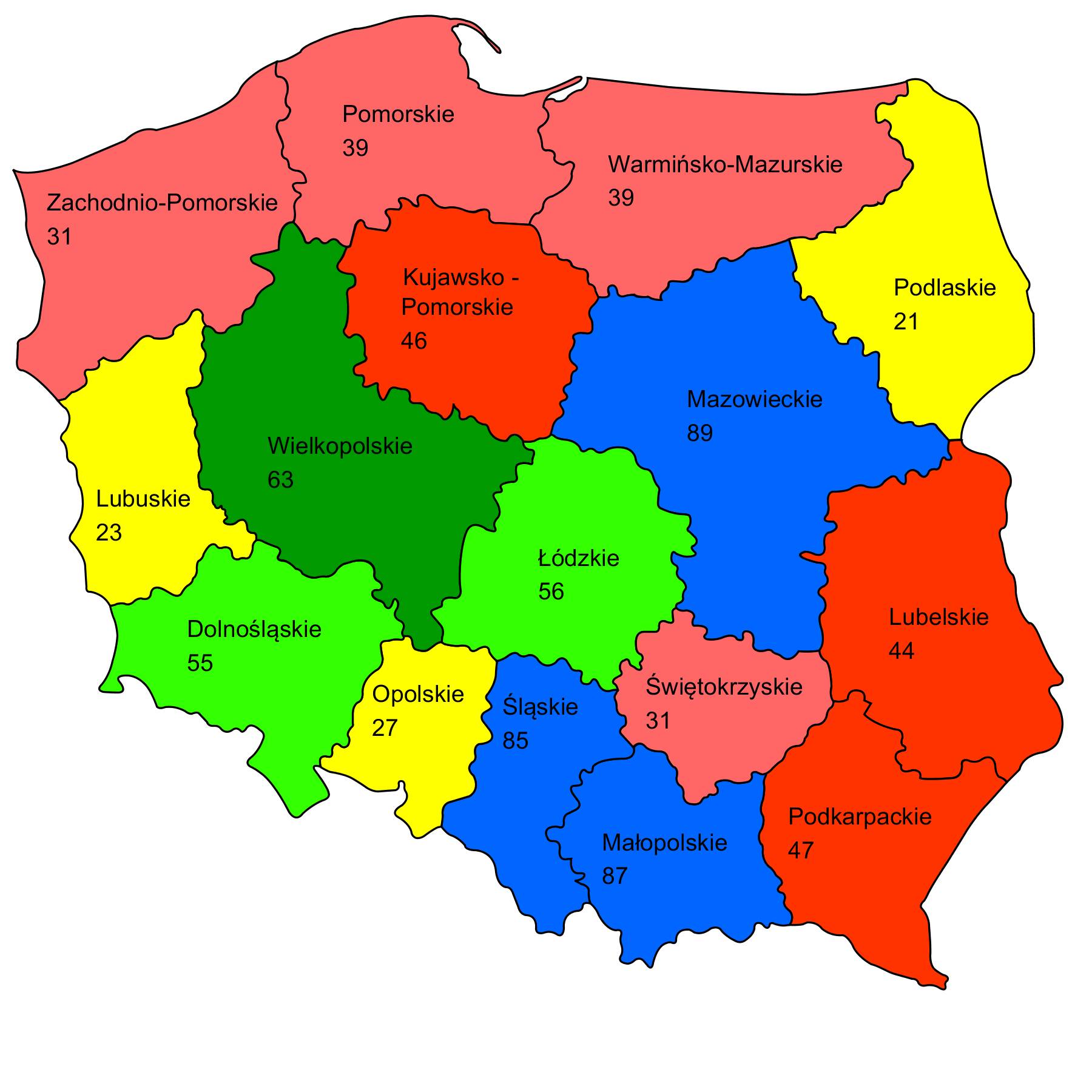 POLSKACzęść 85 – Budżety wojewodów												            				              Tablica 2P-2Dział 852 – Pomoc społecznaRozdział 85202PONADGMINNE DOMY POMOCY SPOŁECZNEJ DLA OSÓB W PODESZŁYM WIEKUW PODZIALE NA DOMY SAMORZĄDÓW I PODMIOTÓW NIEPUBLICZNYCHwg stanu na dzień 31 XII 2015 r.POLSKACzęść 85 – Budżety wojewodów												            				             Tablica 2P-3Dział 852 – Pomoc społecznaRozdział 85202PONADGMINNE DOMY POMOCY SPOŁECZNEJ DLA OSÓB PRZEWLEKLE SOMATYCZNIE CHORYCHW PODZIALE NA DOMY SAMORZĄDÓW POWIATOWYCH I PODMIOTÓW NIEPUBLICZNYCHwg stanu na dzień 31 XII 2015 r.POLSKACzęść 85 – Budżety wojewodów												            				            Tablica 2P-4Dział 852 – Pomoc społecznaRozdział 85202PONADGMINNE DOMY POMOCY SPOŁECZNEJ DLA OSÓB PRZEWLEKLE PSYCHICZNIE CHORYCHW PODZIALE NA DOMY SAMORZĄDÓW POWIATOWYCH I PODMIOTÓW NIEPUBLICZNYCHwg stanu na dzień 31 XII 2015 r.POLSKACzęść 85 – Budżety wojewodów												            				             Tablica 2P-5Dział 852 – Pomoc społecznaRozdział 85202PONADGMINNE DOMY POMOCY SPOŁECZNEJ DLA DOROSŁYCH NIEPEŁNOSPRAWNYCH INTELEKTUALNIEW PODZIALE NA DOMY SAMORZĄDÓW POWIATOWYCH I PODMIOTÓW NIEPUBLICZNYCHwg stanu na dzień 31 XII 2015 R.POLSKACzęść 85 – Budżety wojewodów																             Tablica 2P-6Dział 852 – Pomoc społecznaRozdział 85202POONADGMINNE DOMY POMOCY SPOŁECZNEJ DLA DZIECI I MŁODZIEŻY NIEPEŁNOSPRAWN. INTELEKTUALNIEW PODZIALE NA DOMY SAMORZĄDÓW POWIATOWYCH I PODMIOTÓW NIEPUBLICZNYCHwg stanu na dzień 31 XII 2015 r.POLSKACzęść 85 – Budżety wojewodów																             Tablica 2P-7Dział 852 – Pomoc społecznaRozdział 85202PONADGMINNE DOMY POMOCY SPOŁECZNEJ DLA OSÓB NIEPEŁNOSPRAWNYCH FIZYCZNIEW PODZIALE NA DOMY SAMORZĄDÓW  POWIATOWYCH I PODMIOTÓW NIEPUBLICZNYCHwg stanu na dzień 31 XII 2015 r.POLSKACzęść 85 – Budżety wojewodów												            				             Tablica 2P-8Dział 852 – Pomoc społecznaRozdział 85202PONADGMINNE DOMY POMOCY SPOŁECZNEJ DLA OSÓB UZALEŻNIONYCH OD ALKOHOLUW PODZIALE NA DOMY SAMORZĄDÓW  POWIATOWYCH I PODMIOTÓW NIEPUBLICZNYCHwg stanu na dzień 31 XII 2015 r.POLSKACzęść 85 – Budżety wojewodów																            Tablica 2P-9Dział 852 – Pomoc społecznaRozdział 85202PONADGMINNE DOMY POMOCY SPOŁECZNEJDLA OSÓB W PODESZŁYM WIEKU ORAZ OSÓB PRZEWLEKLE SOMATYCZNIE CHORYCHW PODZIALE NA DOMY SAMORZĄDÓW POWIATOWYCH I PODMIOTÓW NIEPUBLICZNYCHwg stanu na dzień 31 XII 2015 r.POLSKACzęść 85 – Budżety wojewodów																             Tablica 2P-10Dział 852 – Pomoc społecznaRozdział 85202PONADGMINNE DOMY POMOCY SPOŁECZNEJOSÓB PRZEWLEKLE SOMATYCZNIE CHORYCH ORAZ OSÓB NIEPEŁNOSPRAWNYCH FIZYCZNIEW PODZIALE NA DOMY SAMORZĄDÓW POWIATOWYCH I PODMIOTÓW NIEPUBLICZNYCHwg stanu na dzień 31 XII 2015 r.POLSKACzęść 85 – Budżety wojewodów																             Tablica 2P-11Dział 852 – Pomoc społecznaRozdział 85202PONADGMINNE DOMY POMOCY SPOŁECZNEJDLA OSÓB W PODESZŁYM WIEKU ORAZ OSÓB NIEPEŁNOSPRAWNYCH FIZYCZNIEW PODZIALE NA DOMY SAMORZĄDÓW POWIATOWYCH I PODMIOTÓW NIEPUBLICZNYCHwg stanu na dzień 31 XII 2015 r.POLSKACzęść 85 – Budżety wojewodów																             Tablica 2P-12Dział 852 – Pomoc społecznaRozdział 85202PONADGMINNE DOMY POMOCY SPOŁECZNEJDLA OSÓB DOROSŁYCH NIEPEŁNOSPRAWNYCH INTELEKTUALNIE ORAZ DZIECI I MŁODZIEŻY NIEPEŁNOSPRAWNYCH INTELEKTUALNIEW PODZIALE NA DOMY SAMORZĄDÓW POWIATOWYCH I PODMIOTÓW NIEPUBLICZNYCHwg stanu na dzień 31 XII 2015 r.POLSKACzęść 85 – Budżety wojewodów																             Tablica 2P-13Dział 852 – Pomoc społecznaRozdział 85202PONADGMINNE DOMY POMOCY SPOŁECZNEJINNE, ZGODNE Z ART. 56A, UST. 2 I 3 USTAWY O POMOCY SPOŁECZNEJ W PODZIALE NA DOMY SAMORZĄDÓW POWIATOWYCH I PODMIOTÓW NIEPUBLICZNYCHwg stanu na dzień 31 XII 2015 r.POLSKACzęść 85 – Budżety wojewodów																              Tablica 3P-1Dział 852 – Pomoc społecznaRozdział 85202OGÓŁEM LICZBA MIESZKAŃCÓW W PONADGMINNYCH DOMACH POMOCY SPOŁECZNEJWSKAŹNIK PRZYJĘĆ I UMIERALNOŚCI W 2015 r.Liczba mieszkańców Ponadgminnych Domów Pomocy Społecznej ogółem: 76 678 
(T. 3p-1 k.1 w POLSKA)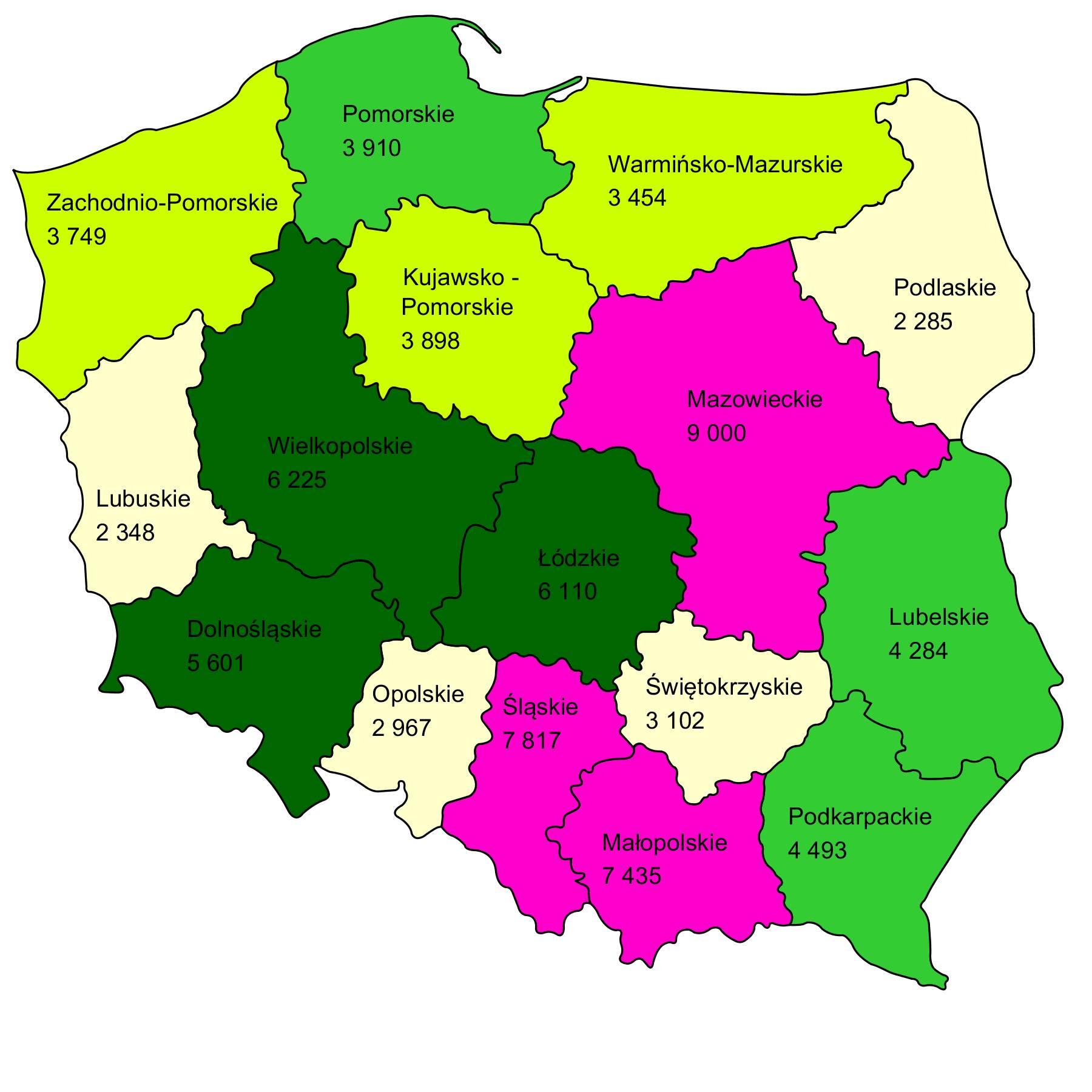 POLSKACzęść 85 – Budżety wojewodów																            Tablica 3P-2Dział 852 – Pomoc społecznaRozdział 85202OGÓŁEM LICZBA MIESZKAŃCÓW W DOMACH POMOCY SPOŁECZNEJ SAMORZĄDÓW POWIATOWYCHWSKAŹNIK PRZYJĘĆ I UMIERALNOŚCI W 2015 r.POLSKACzęść 85 – Budżety wojewodów																             Tablica 3P-3Dział 852 – Pomoc społecznaRozdział 85202OGÓŁEM LICZBA MIESZKAŃCÓW W PONADGMINNYCH DOMACH POMOCY SPOŁECZNEJ PODMIOTÓW NIEPUBLICZNYCHWSKAŹNIK PRZYJĘĆ I UMIERALNOŚCI W 2015 r.POLSKACzęść 85 – Budżety wojewodów															             Tablica 3P-4Dział 852 – Pomoc społecznaRozdział 85202OGÓŁEM LICZBA MIESZKAŃCÓW WEDŁUG WIEKU W PONADGMINNYCH DOMACH POMOCY SPOŁECZNEJwg stanu na dzień 31.XII.2015 r.POLSKACzęść 85 – Budżety wojewodów															               Tablica 3P-5Dział 852 – Pomoc społecznaRozdział 85202LICZBA MIESZKAŃCÓW WEDŁUG WIEKU W PONADGMINNYCH DOMACH POMOCY SPOŁECZNEJ SAMORZĄDÓW POWIATOWYCHwg stanu na dzień 31.XII.2015 r.POLSKACzęść 85 – Budżety wojewodów															               Tablica 3P-6Dział 852 – Pomoc społecznaRozdział 85202LICZBA MIESZKAŃCÓW WEDŁUG WIEKU W PONADGMINNYCH DOMACH POMOCY SPOŁECZNEJ PODMIOTÓW NIEPUBLICZNYCHwg stanu na dzień 31.XII.2015 r.POLSKACzęść 85 – Budżety wojewodów							         Tablica 3P-7Dział 852 – Pomoc społecznaRozdział 85202OGÓŁEM LICZBA MIESZKAŃCÓW NIE OPUSZCZAJĄCYCH ŁÓŻEKW PONADGMINNYCH DOMACH POMOCY SPOŁECZNEJwg stanu na dzień 31.XII.2015 r.POLSKACzęść 85 – Budżety wojewodów							         Tablica 3P-8Dział 852 – Pomoc społecznaRozdział 85202OGÓŁEM LICZBA MIESZKAŃCÓW NIEOPUSZCZAJĄCYCH ŁÓŻEKW DOMACH POMOCY SPOŁECZNEJ SAMORZĄDÓW POWIATOWYCHwg stanu na dzień 31.XII.2015 r.POLSKACzęść 85 – Budżety wojewodów							         Tablica 3P-9Dział 852 – Pomoc społecznaRozdział 85202OGÓŁEM LICZBA MIESZKAŃCÓW NIE OPUSZCZAJĄCYCH ŁÓŻEKW PONADGMINNYCH DOMACH POMOCY SPOŁECZNEJ PODMIOTÓW NIEPUBLICZNYCHwg stanu na dzień 31.XII.2015 r.POLSKACzęść 85 – Budżety wojewodów															             Tablica 3P-10Dział 852 – Pomoc społecznaRozdział 85202OGÓŁEM LICZBA MIESZKAŃCÓW W PONADGMINNYCH DOMACH POMOCY SPOŁECZNEJOPŁACAJĄCYCH POBYT NA PODSTAWIE DECYZJI WYDANEJ PRZED 1 stycznia 2004r.wg ŹRÓDEŁ DOCHODU, wg stanu na dzień 31.XII.2015 r.POLSKACzęść 85 – Budżety wojewodów															             Tablica 3P-11Dział 852 – Pomoc społecznaRozdział 85202LICZBA MIESZKAŃCÓW W DOMACH POMOCY SPOŁECZNEJ SAMORZĄDÓW POWIATOWYCHOPŁACAJĄCYCH POBYT NA PODSTAWIE DECYZJI WYDANEJ PRZED 1 stycznia 2004r.wg ŹRÓDEŁ DOCHODU, wg stanu na dzień 31.XII.2015 r.POLSKACzęść 85 – Budżety wojewodów															             Tablica 3P-12Dział 852 – Pomoc społecznaRozdział 85202LICZBA MIESZKAŃCÓW W PONADGMINNYCH DOMACH POMOCY SPOŁECZNEJ PODMIOTÓW NIEPUBLICZNYCHOPŁACAJĄCYCH POBYT NA PODSTAWIE DECYZJI WYDANEJ PRZED 1 stycznia 2004r.wg ŹRÓDEŁ DOCHODU, wg stanu na dzień 31.XII.2015 r.POLSKACzęść 85 – Budżety wojewodów															            Tablica 3P-13Dział 852 – Pomoc społecznaRozdział 85202OGÓŁEM LICZBA MIESZKAŃCÓW W PONADGMINNYCH DOMACH POMOCY SPOŁECZNEJPRZEBYWAJĄCYCH NA PODSTAWIE DECYZJI WYDANEJ PRZED 1 stycznia 2004r.wg FORM ODPŁATNOŚCI, wg stanu na dzień 31.XII.2015 r.POLSKACzęść 85 – Budżety wojewodów															            Tablica 3P-14Dział 852 – Pomoc społecznaRozdział 85202LICZBA MIESZKAŃCÓW W DOMACH POMOCY SPOŁECZNEJ SAMORZĄDÓW POWIATOWYCHPRZEBYWAJĄCYCH NA PODSTAWIE DECYZJI WYDANEJ PRZED 1 stycznia 2004r.wg FORM ODPŁATNOŚCI, wg stanu na dzień 31.XII.2015 r.POLSKACzęść 85 – Budżety wojewodów															             Tablica 3P-15Dział 852 – Pomoc społecznaRozdział 85202LICZBA MIESZKAŃCÓW W PONADGMINNYCH DOMACH POMOCY SPOŁECZNEJ PODMIOTÓW NIEPUBLICZNYCHPRZEBYWAJĄCYCH NA PODSTAWIE DECYZJI WYDANEJ PRZED 1 stycznia 2004r.wg FORM ODPŁATNOŚCI, wg stanu na dzień 31.XII.2015 r.POLSKACzęść 85 – Budżety wojewodów															             Tablica 3P-16Dział 852 – Pomoc społecznaRozdział 85202OGÓŁEM LICZBA MIESZKAŃCÓW W PONADGMINNYCH DOMACH POMOCY SPOŁECZNEJPRZEBYWAJĄCYCH NA PODSTAWIE DECYZJI WYDANEJ PO 1 stycznia 2004r.wg FORM ODPŁATNOŚCI, wg stanu na dzień 31.XII.2015 r.POLSKACzęść 85 – Budżety wojewodów															             Tablica 3P-17Dział 852 – Pomoc społecznaRozdział 85202LICZBA MIESZKAŃCÓW W DOMACH POMOCY SPOŁECZNEJ SAMORZĄDÓW POWIATOWYCHPRZEBYWAJĄCYCH NA PODSTAWIE DECYZJI WYDANEJ PO 1 stycznia 2004r.wg FORM ODPŁATNOŚCI, wg stanu na dzień 31.XII.2015 r.POLSKACzęść 85 – Budżety wojewodów															             Tablica 3P-18Dział 852 – Pomoc społecznaRozdział 85202LICZBA MIESZKAŃCÓW W PONADGMINNYCH DOMACH POMOCY SPOŁECZNEJ PODMIOTÓW NIEPUBLICZNYCHPRZEBYWAJĄCYCH NA PODSTAWIE DECYZJI WYDANEJ PO 1 stycznia 2004r.wg FORM ODPŁATNOŚCI, wg stanu na dzień 31.XII.2015 r.POLSKACzęść 85 – Budżety wojewodów														     Tablica 3P-19Dział 852 – Pomoc społecznaRozdział 85202OGÓŁEM LICZBA MIESZKAŃCÓW W PONADGMINNYCH DOMACH POMOCY SPOŁECZNEJOPŁACAJĄCYCH POBYT NA PODSTAWIE DECYZJI WYDANEJ PO 1 stycznia 2004r.wg ŹRÓDEŁ DOCHODU, wg stanu na dzień 31.XII.2015 r.POLSKACzęść 85 – Budżety wojewodów														        Tablica 3P-20Dział 852 – Pomoc społecznaRozdział 85202LICZBA MIESZKAŃCÓW W DOMACH POMOCY SPOŁECZNEJ SAMORZĄDÓW POWIATOWYCHOPŁACAJĄCYCH POBYT NA PODSTAWIE DECYZJI WYDANEJ PO 1 stycznia 2004r.wg ŹRÓDEŁ DOCHODU, wg stanu na dzień 31.XII.2015 r.POLSKACzęść 85 – Budżety wojewodów														       Tablica 3P-21Dział 852 – Pomoc społecznaRozdział 85202LICZBA MIESZKAŃCÓW W PONADGMINNYCH DOMACH POMOCY SPOŁECZNEJ PODMIOTÓW NIEPUBLICZNYCHOPŁACAJĄCYCH POBYT NA PODSTAWIE DECYZJI WYDANEJ PO 1 stycznia 2004r.wg ŹRÓDEŁ DOCHODU, wg stanu na dzień 31.XII.2015 r.POLSKACzęść 85 – Budżety wojewodów											            				       Tablica 4-1Dział 852 – Pomoc społecznaRozdział 85202LICZBA OSÓB ZATRUDNIONYCH W PONADGMINNYCH DOMACH POMOCY SPOŁECZNEJWEDŁUG FORM ZATRUDNIENIA, wg stanu na dzień 31.XII.2015 r.OGÓŁEMPOLSKACzęść 85 – Budżety wojewodów															       Tablica 4P-2Dział 852 – Pomoc społecznaRozdział 85202LICZBA OSÓB ZATRUDNIONYCH W PONADGMINNYCH DOMACH POMOCY SPOŁECZNEJWEDŁUG FORM ZATRUDNIENIA, wg stanu na dzień 31.XII.2015 r.SAMORZĄDY POWIATOWEPOLSKACzęść 85 – Budżety wojewodów															       Tablica 4P-3Dział 852 – Pomoc społecznaRozdział 85202LICZBA OSÓB ZATRUDNIONYCH W PONADGMINNYCH DOMACH POMOCY SPOŁECZNEJWEDŁUG FORM ZATRUDNIENIA, wg stanu na dzień 31.XII.2015 r.PODMIOTY NIEPUBLICZNEPOLSKACzęść 85 – Budżety wojewodów																           Tablica 5P-1Dział 852 – Pomoc społecznaRozdział 85202LICZBA OSÓB ZATRUDNIONYCH W PONADGMINNYCH DOMACH POMOCY SPOŁECZNEJNA PODSTAWIE UMOWY O PRACĘ WEDŁUG DZIAŁÓW, wg stanu na dzień 31.XII.2015 r.OGÓŁEMPOLSKACzęść 85 – Budżety wojewodów															                           Tablica 5P-2Dział 852 – Pomoc społecznaRozdział 85202LICZBA OSÓB ZATRUDNIONYCH W PONADGMINNYCH DOMACH POMOCY SPOŁECZNEJNA PODSTAWIE UMOWY O PRACĘ WEDŁUG DZIAŁÓW, wg stanu na dzień 31.XII.2015 r.SAMORZĄDY POWIATOWEPOLSKACzęść 85 – Budżety wojewodów																           Tablica 5P-3Dział 852 – Pomoc społecznaRozdział 85202LICZBA OSÓB ZATRUDNIONYCH W PONADGMINNYCH DOMACH POMOCY SPOŁECZNEJNA PODSTAWIE UMOWY O PRACĘ WEDŁUG DZIAŁÓW, wg stanu na dzień 31.XII.2015 r.PODMIOTY NIEPUBLICZNEPOLSKACzęść 85 – Budżety wojewodów																               Tablica 5P-4Dział 852 – Pomoc społecznaRozdział 85202LICZBA OSÓB ZATRUDNIONYCH W PONADGMINNYCH DOMACH POMOCY SPOŁECZNEJNA PODSTAWIE UMOWY O PRACĘ W PRZELICZENIU NA PEŁNE ETATY WEDŁUG DZIAŁÓW, wg stanu na dzień 31.XII.2015 r.OGÓŁEMPOLSKACzęść 85 – Budżety wojewodów																           Tablica 5P-5Dział 852 – Pomoc społecznaRozdział 85202LICZBA OSÓB ZATRUDNIONYCH W PONADGMINNYCH DOMACH POMOCY SPOŁECZNEJNA PODSTAWIE UMOWY O PRACĘ W PRZELICZENIU NA PEŁNE ETATY WEDŁUG DZIAŁÓW, wg stanu na dzień 31.XII.2015 r.SAMORZĄDY POWIATOWEPOLSKACzęść 85 – Budżety wojewodów																              Tablica 5P-6Dział 852 – Pomoc społecznaRozdział 85202LICZBA OSÓB ZATRUDNIONYCH W PONADGMINNYCH DOMACH POMOCY SPOŁECZNEJNA PODSTAWIE UMOWY O PRACĘ W PRZELICZENIU NA PEŁNE ETATY WEDŁUG DZIAŁÓW, wg stanu na dzień 31.XII.2015 r.PODMIOTY NIEPUBLICZNEPOLSKACzęść 85 – Budżety wojewodów															              Tablica 6P-1Dział 852 – Pomoc społecznaRozdział 85202LICZBA OSÓB UMIESZCZONYCH W PONADGMINNYCH DOMACH POMOCY SPOŁECZNEJ OGÓŁEMWEDŁUG TYPÓW DOMÓW W 2015 r.POLSKACzęść 85 – Budżety wojewodów															              Tablica 6P-2Dział 852 – Pomoc społecznaRozdział 85202LICZBA OSÓB OCZEKUJĄCYCH NA UMIESZCZENIE W PONADGMINNYCH DOMACH POMOCY SPOŁECZNEJ OGÓŁEMWEDŁUG TYPÓW DOMÓW WG STANU NA DZIEŃ 31.XII.2015 r.POLSKACzęść 85 – Budżety wojewodów						                  Tablica 6P-3Dział 852 – Pomoc społecznaRozdział 85202PROCENTOWY WSKAŹNIK ZASPOKOJENIA POTRZEB OSÓB OCZEKUJĄCYCH NA UMIESZCZENIE W PONADGMINNYCH DOMACH POMOCY SPOŁECZNEJOGÓŁEM WG STANU NA DZIEŃ 31.XII.2015 r.GMINNE DOMY POMOCY SPOŁECZNEJ														 					              Tablica 1G-1BILANS LICZBY MIEJSC W GMINNYCH DOMACH POMOCY SPOŁECZNEJOGÓŁEMwg stanu na dzień 31. XII. 2015 r.															            				              Tablica 1G-2BILANS LICZBY MIEJSC W GMINNYCH DOMACH POMOCY SPOŁECZNEJSAMORZĄDY GMINNEwg stanu na dzień 31. XII. 2015 r.															            				              Tablica 1G-3BILANS LICZBY MIEJSC W GMINNYCH DOMACH POMOCY SPOŁECZNEJPODMIOTY NIEPUBLICZNEwg stanu na dzień 31. XII. 2015 r.		   										            				              Tablica 1G-4PLANOWANE ZWIĘKSZENIE LICZBY MIEJSC W GMINNYCH DOMACH POMOCY SPOŁECZNEJOGÓŁEMwg stanu na dzień 31. XII. 2015r.	   										            					              Tablica 1G-5PLANOWANE ZWIĘKSZENIE LICZBY MIEJSC W GMINNYCH DOMACH POMOCY SPOŁECZNEJSAMORZĄDÓW GMINNYCH wg stanu na dzień 31. XII. 2015r.		   										            				              Tablica 1G-6PLANOWANE ZWIĘKSZENIE LICZBY MIEJSC W GMINNYCH DOMACH POMOCY SPOŁECZNEJPODMIOTÓW NIEPUBLICZNYCHwg stanu na dzień 31. XII. 2015r.															            				              Tablica 2G-1OGÓŁEM GMINNE DOMY POMOCY SPOŁECZNEJW PODZIALE NA DOMY SAMORZĄDÓW I PODMIOTÓW NIEPUBLICZNYCHwg stanu na dzień 31 XII 2015 r.Zarejestrowane Gminne Domy Pomocy Społecznej ogółem: 23 (T. 2G-1, k. 1 w. POLSKA)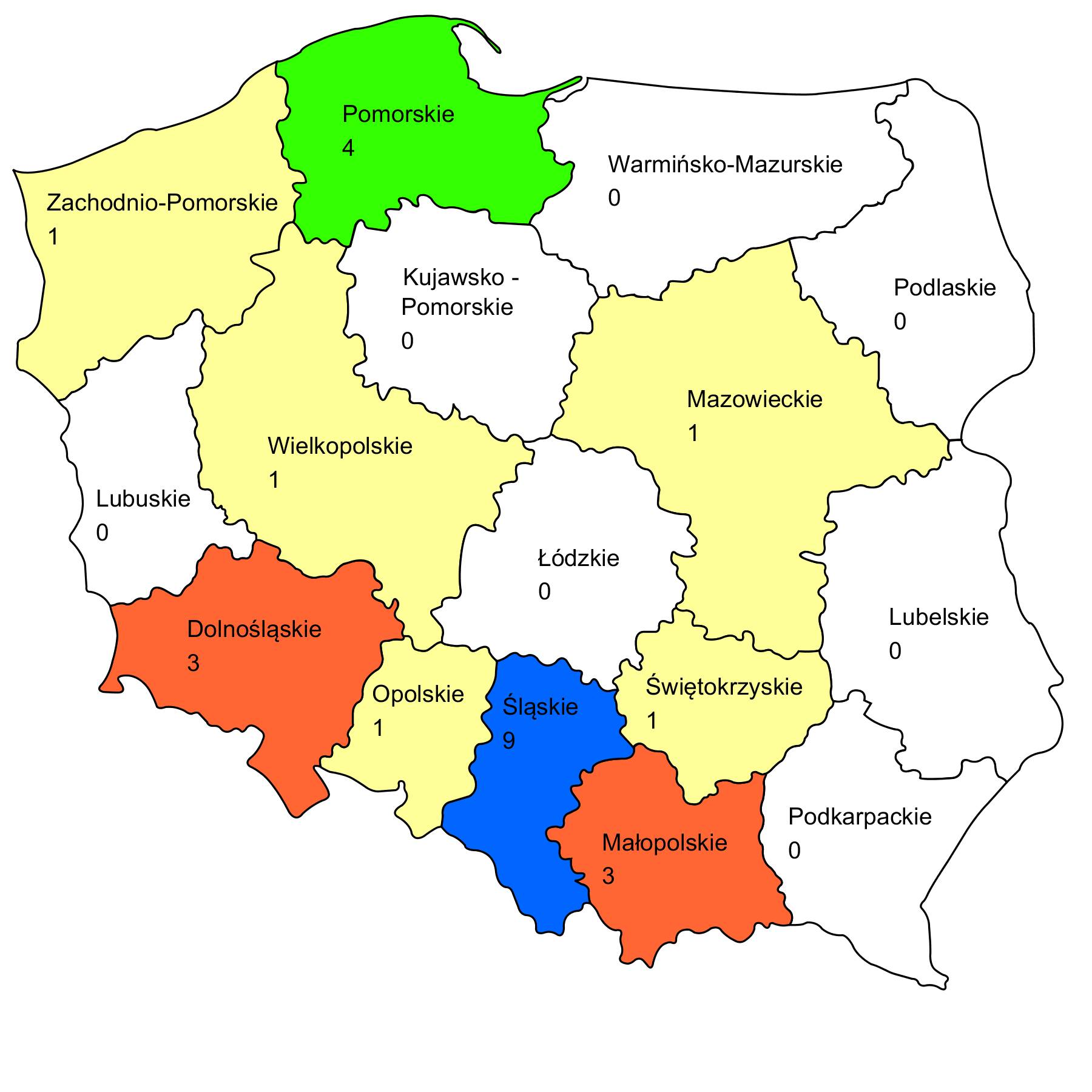 												            							              Tablica 2G-2GMINNE DOMY POMOCY SPOŁECZNEJ DLA OSÓB W PODESZŁYM WIEKUW PODZIALE NA DOMY SAMORZĄDÓW I PODMIOTÓW NIEPUBLICZNYCHwg stanu na dzień 31 XII 2015 r.															            				              Tablica 2G-3GMINNE DOMY POMOCY SPOŁECZNEJ DLA OSÓB PRZEWLEKLE SOMATYCZNIE CHORYCHW PODZIALE NA DOMY SAMORZĄDÓW I PODMIOTÓW NIEPUBLICZNYCHwg stanu na dzień 31 XII 2015 r.															            				              Tablica 2G-4GMINNE DOMY POMOCY SPOŁECZNEJ DLA OSÓB PRZEWLEKLE PSYCHICZNIE CHORYCHW PODZIALE NA DOMY SAMORZĄDÓW I PODMIOTÓW NIEPUBLICZNYCHwg stanu na dzień 31 XII 2015 r.															            				              Tablica 2G-5GMINNE DOMY POMOCY SPOŁECZNEJ DLA DOROSŁYCH NIEPEŁNOSPRAWNYCH INTELEKTUALNIEW PODZIALE NA DOMY SAMORZĄDÓW I PODMIOTÓW NIEPUBLICZNYCHwg stanu na dzień 31 XII 2015 R.															            				              Tablica 2G-6GMINNE DOMY POMOCY SPOŁECZNEJ DLA DZIECI I MŁODZIEŻY NIEPEŁNOSPRAWN. INTELEKTUALNIEW PODZIALE NA DOMY SAMORZĄDÓW I PODMIOTÓW NIEPUBLICZNYCHwg stanu na dzień 31 XII 2015 r.															            				              Tablica 2G-7GMINNE DOMY POMOCY SPOŁECZNEJ DLA OSÓB NIEPEŁNOSPRAWNYCH FIZYCZNIEW PODZIALE NA DOMY SAMORZĄDÓW I PODMIOTÓW NIEPUBLICZNYCHwg stanu na dzień 31 XII 2015 r.															            				              Tablica 2G-8GMINNE DOMY POMOCY SPOŁECZNEJ DLA OSÓB UZALEŻNIONYCH OD ALKOHOLUW PODZIALE NA DOMY SAMORZĄDÓW I PODMIOTÓW NIEPUBLICZNYCHwg stanu na dzień 31 XII 2015 r.															            				              Tablica 2G-9GMINNE DOMY POMOCY SPOŁECZNEJDLA OSÓB W PODESZŁYM WIEKU ORAZ OSÓB PRZEWLEKLE SOMATYCZNIE CHORYCHW PODZIALE NA DOMY SAMORZĄDÓW I PODMIOTÓW NIEPUBLICZNYCHwg stanu na dzień 31 XII 2015 r.															            				            Tablica 2G-10GMINNE DOMY POMOCY SPOŁECZNEJOSÓB PRZEWLEKLE SOMATYCZNIE CHORYCH ORAZ OSÓB NIEPEŁNOSPRAWNYCH FIZYCZNIEW PODZIALE NA DOMY SAMORZĄDÓW I PODMIOTÓW NIEPUBLICZNYCHwg stanu na dzień 31 XII 2015 r.															            				            Tablica 2G-11GMINNE DOMY POMOCY SPOŁECZNEJDLA OSÓB W PODESZŁYM WIEKU ORAZ OSÓB NIEPEŁNOSPRAWNYCH FIZYCZNIEW PODZIALE NA DOMY SAMORZĄDÓW I PODMIOTÓW NIEPUBLICZNYCHwg stanu na dzień 31 XII 2015 r.															            				            Tablica 2G-12GMINNE DOMY POMOCY SPOŁECZNEJDLA OSÓB DOROSŁYCH NIEPEŁNOSPRAWNYCH INTELEKTUALNIE ORAZ DZIECI I MŁODZIEŻY NIEPEŁNOSPRAWNYCH INTELEKTUALNIEW PODZIALE NA DOMY SAMORZĄDÓW I PODMIOTÓW NIEPUBLICZNYCHwg stanu na dzień 31 XII 2015 r.															            				            Tablica 2G-13GMINNE DOMY POMOCY SPOŁECZNEJINNE, ZGODNE Z ART. 56A, UST. 2 I 3 USTAWY O POMOCY SPOŁECZNEJ W PODZIALE NA DOMY SAMORZĄDÓW I PODMIOTÓW NIEPUBLICZNYCHwg stanu na dzień 31 XII 2015 r.															            				              Tablica 3G-1OGÓŁEM LICZBA MIESZKAŃCÓW W GMINNYCH DOMACH POMOCY SPOŁECZNEJWSKAŹNIK PRZYJĘĆ I UMIERALNOŚCI W 2015 r.Liczba mieszkańców Gminnych Domów Pomocy Społecznej ogółem (T. 3G-1 k. 1 w. POLSKA)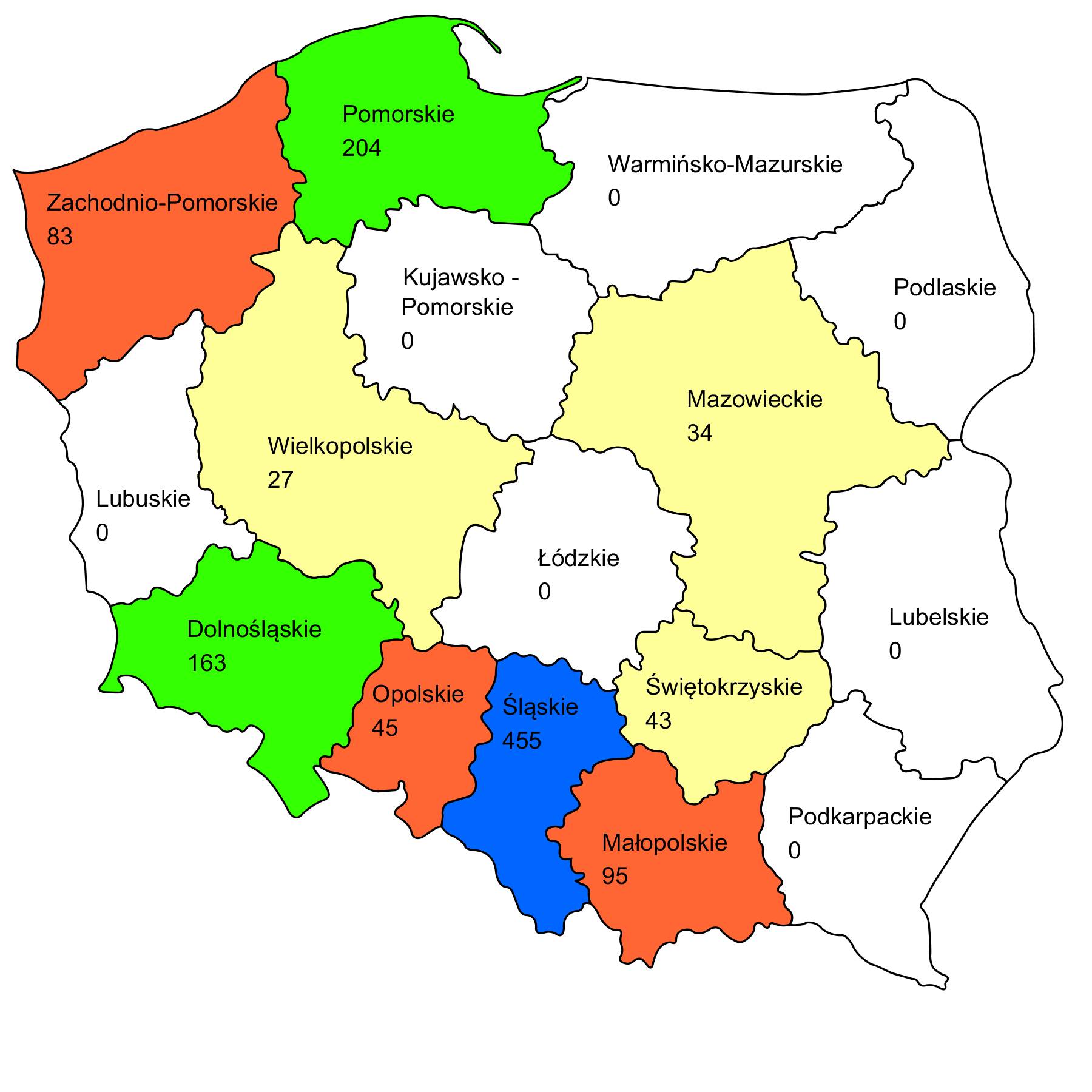 															            				              Tablica 3G-2OGÓŁEM LICZBA MIESZKAŃCÓW W GMINNYCH DOMACH POMOCY SPOŁECZNEJ SAMORZĄDÓW WSKAŹNIK PRZYJĘĆ I UMIERALNOŚCI W 2015 r.															            				              Tablica 3G-3OGÓŁEM LICZBA MIESZKAŃCÓW W GMINNYCH DOMACH POMOCY SPOŁECZNEJ PODMIOTÓW NIEPUBLICZNYCHWSKAŹNIK PRZYJĘĆ I UMIERALNOŚCI W 2015 r.																		              Tablica 3G-4OGÓŁEM LICZBA MIESZKAŃCÓW WEDŁUG WIEKU W GMINNYCH DOMACH POMOCY SPOŁECZNEJwg stanu na dzień 31.XII.2015 r.																		              Tablica 3G-5LICZBA MIESZKAŃCÓW WEDŁUG WIEKU W GMINNYCH DOMACH POMOCY SPOŁECZNEJ SAMORZĄDÓWwg stanu na dzień 31.XII.2015 r.														            				              Tablica 3G-6LICZBA MIESZKAŃCÓW WEDŁUG WIEKU W GMINNYCH DOMACH POMOCY SPOŁECZNEJ PODMIOTÓW NIEPUBLICZNYCHwg stanu na dzień 31.XII.2015 r.										             Tablica 3G-7OGÓŁEM LICZBA MIESZKAŃCÓW NIEOPUSZCZAJĄCYCH ŁÓŻEKW GMINNYCH DOMACH POMOCY SPOŁECZNEJwg stanu na dzień 31.XII.2015 r.			     							                 Tablica 3G-8OGÓŁEM LICZBA MIESZKAŃCÓW NIEOPUSZCZAJĄCYCH ŁÓŻEKW GMINNYCH DOMACH POMOCY SPOŁECZNEJ SAMORZĄDÓWwg stanu na dzień 31.XII.2015 r.										             Tablica 3G-9OGÓŁEM LICZBA MIESZKAŃCÓW NIEOPUSZCZAJĄCYCH ŁÓŻEKW GMINNYCH DOMACH POMOCY SPOŁECZNEJ PODMIOTÓW NIEPUBLICZNYCHwg stanu na dzień 31.XII.2015 r.																		            Tablica 3G-10OGÓŁEM LICZBA MIESZKAŃCÓW W GMINNYCH DOMACH POMOCY SPOŁECZNEJOPŁACAJĄCYCH POBYT NA PODSTAWIE DECYZJI WYDANEJ PRZED 1 stycznia 2004r.wg ŹRÓDEŁ DOCHODU, wg stanu na dzień 31.XII.2015 r.																		            Tablica 3G-11LICZBA MIESZKAŃCÓW W GMINNYCH DOMACH POMOCY SPOŁECZNEJ SAMORZĄDÓWOPŁACAJĄCYCH POBYT NA PODSTAWIE DECYZJI WYDANEJ PRZED 1 stycznia 2004r.wg ŹRÓDEŁ DOCHODU, wg stanu na dzień 31.XII.2015 r.																		       Tablica 3G-12LICZBA MIESZKAŃCÓW W GMINNYCH DOMACH POMOCY SPOŁECZNEJ PODMIOTÓW NIEPUBLICZNYCHOPŁACAJĄCYCH POBYT NA PODSTAWIE DECYZJI WYDANEJ PRZED 1 stycznia 2004r.wg ŹRÓDEŁ DOCHODU, wg stanu na dzień 31.XII.2015 r.														            				       Tablica 3G-13OGÓŁEM LICZBA MIESZKAŃCÓW W GMINNYCH DOMACH POMOCY SPOŁECZNEJPRZEBYWAJĄCYCH NA PODSTAWIE DECYZJI WYDANEJ PRZED 1 stycznia 2004r.wg FORM ODPŁATNOŚCI, wg stanu na dzień 31.XII.2015 r.																		            Tablica 3G-14LICZBA MIESZKAŃCÓW W GMINNYCH DOMACH POMOCY SPOŁECZNEJ SAMORZĄDÓWPRZEBYWAJĄCYCH NA PODSTAWIE DECYZJI WYDANEJ PRZED 1 stycznia 2004r.wg FORM ODPŁATNOŚCI, wg stanu na dzień 31.XII.2015 r.																		            Tablica 3G-15LICZBA MIESZKAŃCÓW W GMINNYCH DOMACH POMOCY SPOŁECZNEJ PODMIOTÓW NIEPUBLICZNYCHPRZEBYWAJĄCYCH NA PODSTAWIE DECYZJI WYDANEJ PRZED 1 stycznia 2004r.wg FORM ODPŁATNOŚCI, wg stanu na dzień 31.XII.2015 r.														            				       Tablica 3G-16OGÓŁEM LICZBA MIESZKAŃCÓW W GMINNYCH DOMACH POMOCY SPOŁECZNEJPRZEBYWAJĄCYCH NA PODSTAWIE DECYZJI WYDANEJ PO 1 stycznia 2004r.wg FORM ODPŁATNOŚCI, wg stanu na dzień 31.XII.2015 r.																		            Tablica 3G-17LICZBA MIESZKAŃCÓW W GMINNYCH DOMACH POMOCY SPOŁECZNEJ SAMORZĄDÓWPRZEBYWAJĄCYCH NA PODSTAWIE DECYZJI WYDANEJ PO 1 stycznia 2004r.wg FORM ODPŁATNOŚCI, wg stanu na dzień 31.XII.2015 r.																		            Tablica 3G-18LICZBA MIESZKAŃCÓW W GMINNYCH DOMACH POMOCY SPOŁECZNEJ PODMIOTÓW NIEPUBLICZNYCHPRZEBYWAJĄCYCH NA PODSTAWIE DECYZJI WYDANEJ PO 1 stycznia 2004r.wg FORM ODPŁATNOŚCI, wg stanu na dzień 31.XII.2015 r.																	       Tablica 3G-19LICZBA MIESZKAŃCÓW W GMINNYCH DOMACH POMOCY SPOŁECZNEJOPŁACAJĄCYCH POBYT NA PODSTAWIE DECYZJI WYDANEJ PO 1 stycznia 2004r.wg ŹRÓDEŁ DOCHODU, wg stanu na dzień 31.XII.2015 r.																	      Tablica 3G-20LICZBA MIESZKAŃCÓW W GMINNYCH DOMACH POMOCY SPOŁECZNEJ SAMORZĄDÓWOPŁACAJĄCYCH POBYT NA PODSTAWIE DECYZJI WYDANEJ PO 1 stycznia 2004r.wg ŹRÓDEŁ DOCHODU, wg stanu na dzień 31.XII.2015 r.													            				       Tablica 3G-21LICZBA MIESZKAŃCÓW W GMINNYCH DOMACH POMOCY SPOŁECZNEJ PODMIOTÓW NIEPUBLICZNYCHOPŁACAJĄCYCH POBYT NA PODSTAWIE DECYZJI WYDANEJ PO 1 stycznia 2004r.wg ŹRÓDEŁ DOCHODU, wg stanu na dzień 31.XII.2015 r.																		       Tablica 4G-1LICZBA OSÓB ZATRUDNIONYCH W GMINNYCH DOMACH POMOCY SPOŁECZNEJWEDŁUG FORM ZATRUDNIENIA, wg stanu na dzień 31.XII.2015 r.OGÓŁEM																		       Tablica 4G-2LICZBA OSÓB ZATRUDNIONYCH W GMINNYCH DOMACH POMOCY SPOŁECZNEJWEDŁUG FORM ZATRUDNIENIA, wg stanu na dzień 31.XII.2015 r.SAMORZĄDY																		       Tablica 4G-3LICZBA OSÓB ZATRUDNIONYCH W GMINNYCH DOMACH POMOCY SPOŁECZNEJWEDŁUG FORM ZATRUDNIENIA, wg stanu na dzień 31.XII.2015 r.PODMIOTY NIEPUBLICZNE																			           Tablica 5G-1LICZBA OSÓB ZATRUDNIONYCH W GMINNYCH DOMACH POMOCY SPOŁECZNEJNA PODSTAWIE UMOWY O PRACĘ WEDŁUG DZIAŁÓW, wg stanu na dzień 31.XII.2015 r.OGÓŁEM																		                           Tablica 5G-2LICZBA OSÓB ZATRUDNIONYCH W GMINNYCH DOMACH POMOCY SPOŁECZNEJNA PODSTAWIE UMOWY O PRACĘ WEDŁUG DZIAŁÓW, wg stanu na dzień 31.XII.2015 r.SAMORZĄDY																			           Tablica 5G-3LICZBA OSÓB ZATRUDNIONYCH W GMINNYCH DOMACH POMOCY SPOŁECZNEJNA PODSTAWIE UMOWY O PRACĘ WEDŁUG DZIAŁÓW, wg stanu na dzień 31.XII.2015 r.PODMIOTY NIEPUBLICZNE																			             Tablica 5G-4LICZBA OSÓB ZATRUDNIONYCH W GMINNYCH DOMACH POMOCY SPOŁECZNEJNA PODSTAWIE UMOWY O PRACĘ W PRZELICZENIU NA PEŁNE ETATY WEDŁUG DZIAŁÓW, wg stanu na dzień 31.XII.2015 r.OGÓŁEM																			            Tablica 5G-5LICZBA OSÓB ZATRUDNIONYCH W GMINNYCH DOMACH POMOCY SPOŁECZNEJNA PODSTAWIE UMOWY O PRACĘ W PRZELICZENIU NA PEŁNE ETATY WEDŁUG DZIAŁÓW, wg stanu na dzień 31.XII.2015 r.SAMORZĄDY														            				   	              Tablica 5G-6LICZBA OSÓB ZATRUDNIONYCH W GMINNYCH DOMACH POMOCY SPOŁECZNEJNA PODSTAWIE UMOWY O PRACĘ W PRZELICZENIU NA PEŁNE ETATY WEDŁUG DZIAŁÓW, wg stanu na dzień 31.XII.2015 r.PODMIOTY NIEPUBLICZNE																		          Tablica 6G-1LICZBA OSÓB UMIESZCZONYCH W GMINNYCH DOMACH POMOCY SPOŁECZNEJ OGÓŁEMWEDŁUG TYPÓW DOMÓW 2015 r.		 																             Tablica 6G-2LICZBA OSÓB OCZEKUJĄCYCH NA UMIESZCZENIE W GMINNYCH DOMACH POMOCY SPOŁECZNEJ OGÓŁEMWEDŁUG TYPÓW DOMÓW WG STANU NA DZIEŃ 31.XII.2015 r.									                            Tablica 6G-3PROCENTOWY WSKAŹNIK ZASPOKOJENIA POTRZEB OSÓB OCZEKUJĄCYCH NA UMIESZCZENIE W GMINNYCH DOMACH POMOCY SPOŁECZNEJOGÓŁEM WG STANU NA DZIEŃ 31.XII.2015 r.ŚRODOWISKOWE DOMY SAMOPOMOCYPOLSKACzęść 85 – Budżety wojewodów								            				   	            		                               Tablica 7-1Dział 852 – Pomoc społecznaRozdział 85202ŚRODOWISKOWE DOMY SAMOPOMOCY W 2015 r.POLSKACzęść 85 – Budżety wojewodów		  							            				   	                                                Tablica 7-2Dział 852 – Pomoc społecznaRozdział 85202ŚRODOWISKOWE DOMY SAMOPOMOCY W 2015 r. c. d.Liczba Środowiskowych Domów Samopomocy ogółem: 760 
(T. 7-2 k. 10 w. POLSKA)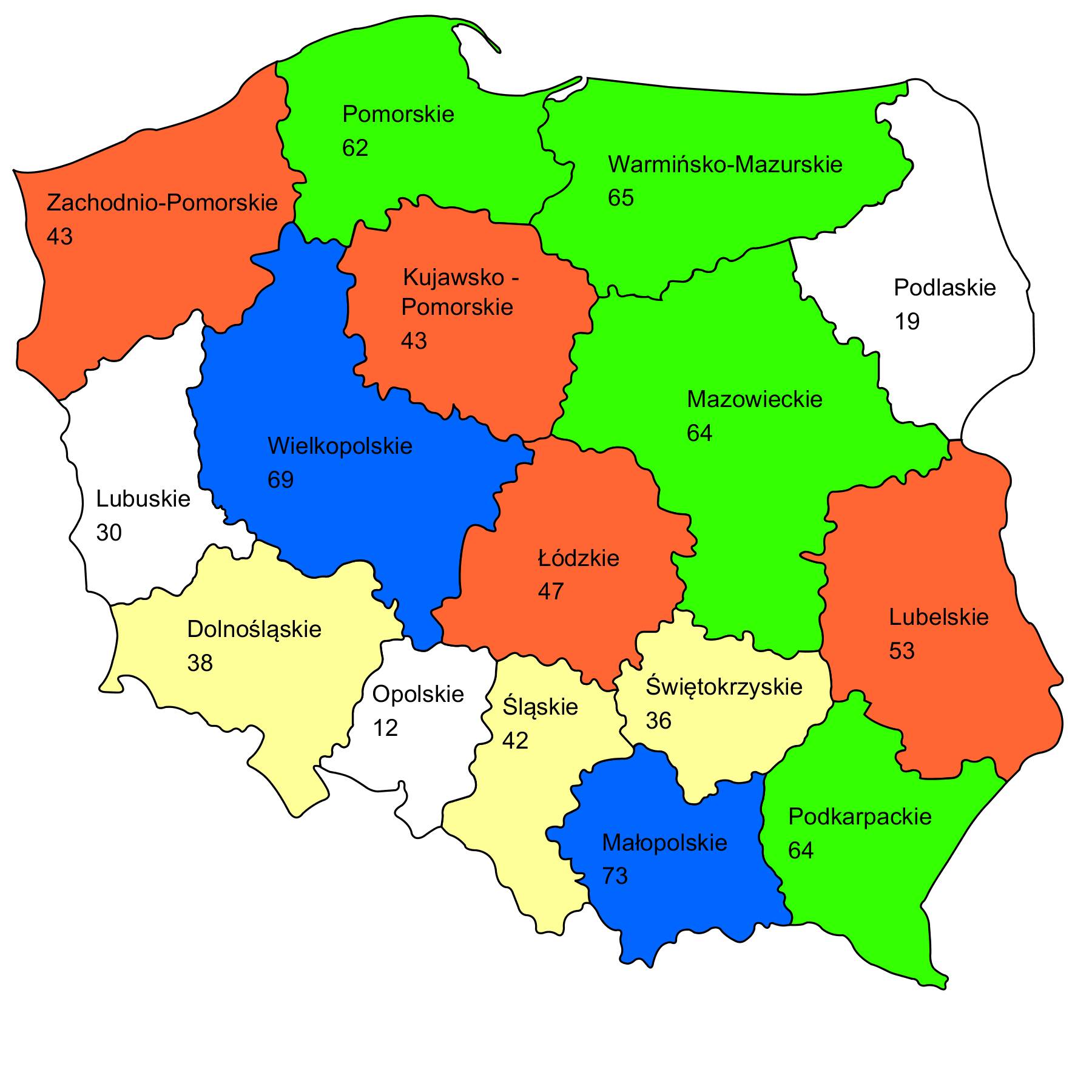 Liczba osób przebywających w Środowiskowych Domach Samopomocy ogółem: 28 073 
(T. 7-2 k. 10 w. POLSKA)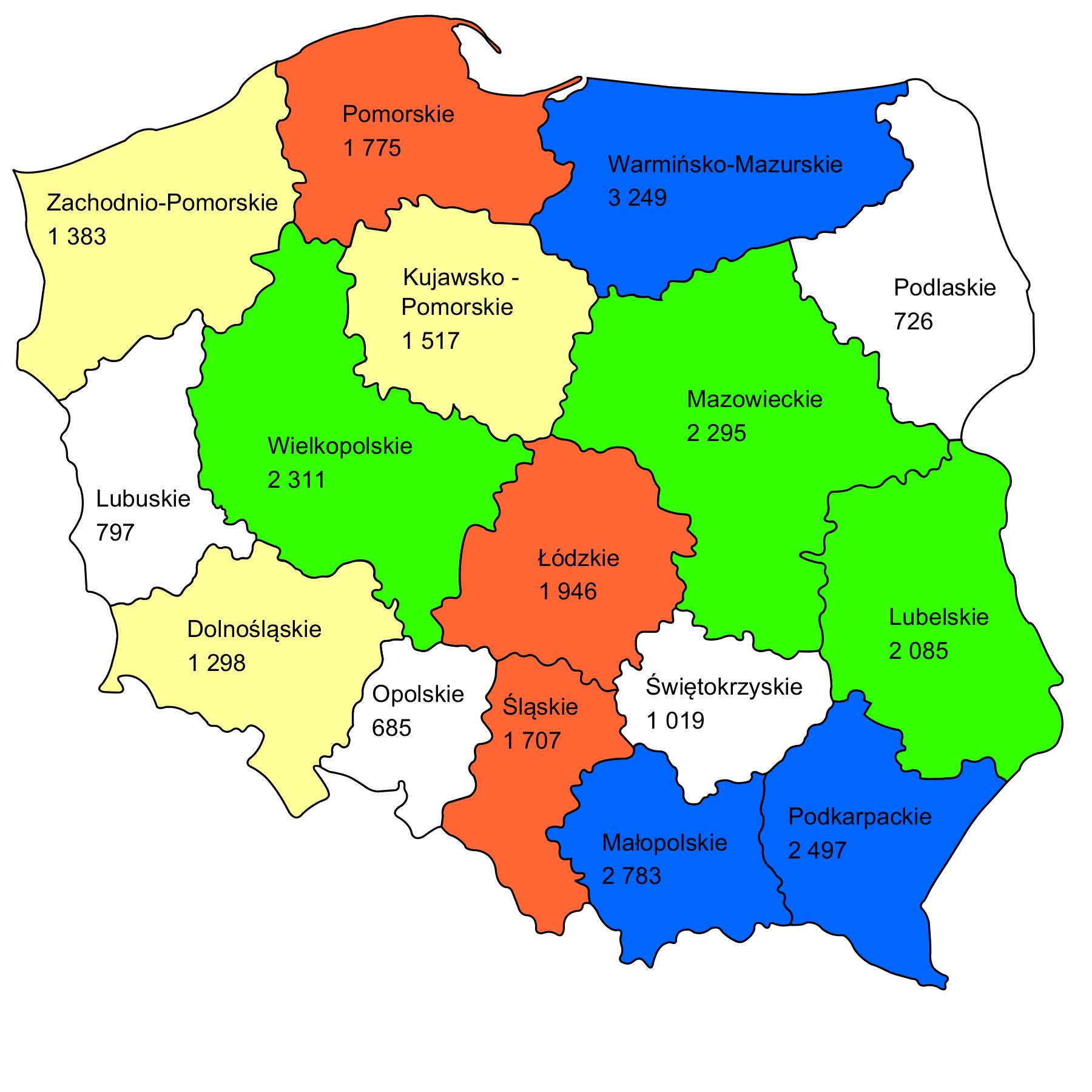 POLSKACzęść 85 – Budżety wojewodów												            				       Tablica 8-1Dział 852 – Pomoc społecznaRozdział 85202LICZBA OSÓB ZATRUDNIONYCH W ŚRODOWISKOWYCH DOMACH SAMOPOMOCYWEDŁUG FORM ZATRUDNIENIA ORAZ STRUKTURA ZATRUDNIENIAWG STANU NA DZIEŃ 31.XII.2015 r.POLSKACzęść 85 – Budżety wojewodów															                                 Tablica 9-1Dział 852 – Pomoc społecznaRozdział 85202LICZBA OSÓB ZATRUDNIONYCH W ŚRODOWISKOWYCH DOMACH SAMOPOMOCYNA PODSTAWIE UMOWY O PRACĘ WEDŁUG DZIAŁÓW WRAZ ZE STRUKTURĄ ZATRUDNIENIAWG STANU NA DZIEŃ 31.XII.2015 r.POLSKACzęść 85 – Budżety wojewodów										            				   	                               Tablica 9-2Dział 852 – Pomoc społecznaRozdział 85202LICZBA OSÓB ZATRUDNIONYCH W ŚRODOWISKOWYCH DOMACH SAMOPOMOCYNA PODSTAWIE UMOWY O PRACĘ W PRZELICZENIU NA PEŁNE ETATY WEDŁUG DZIAŁÓW WRAZ ZE STRUKTURĄ ZATRUDNIENIAWG STANU NA DZIEŃ 31.XII.2015 r.MIESZKANIA CHRONIONEPOLSKACzęść 85 – Budżety wojewodów	   						            				   	            		                                           Tablica 10-1Dział 852 – Pomoc społecznaRozdział 85202MIESZKANIA CHRONIONE W 2015 r.POLSKACzęść 85 – Budżety wojewodów		  							            				   	                                            Tablica 10-2Dział 852 – Pomoc społecznaRozdział 85202MIESZKANIA CHRONIONE W 2015 r. cd.PLACÓWKI CAŁODOBOWEJ OPIEKI PROWADZONE W RAMACH DZIAŁALNOŚCI GOSPODARCZEJ I STATUTOWEJPOLSKA					  							            				   	                                                        Tablica 11-1(art. 67 i 69 ust. o pom. społ.)OGÓŁEM LICZBA PLACÓWEK CAŁODOBOWEJ OPIEKI, MIEJSC I MIESZKAŃCÓW,W PODZIALE NA PLACÓWKI PROWADZONE W RAMACH DZIAŁALNOŚCI STATUTOWEJ I GOSPODARCZEJ,WG ST. NA DZIEŃ 31. XII. 2015 r. - OGÓŁEMPOLSKA					  							            				   	                                                        Tablica 11-2(art. 67 i 69 ust. o pom. społ.)OGÓŁEM LICZBA PLACÓWEK CAŁODOBOWEJ OPIEKI, MIEJSC I MIESZKAŃCÓW,W PODZIALE NA PLACÓWKI PROWADZONE W RAMACH DZIAŁALNOŚCI STATUTOWEJ I GOSPODARCZEJ,WG ST. NA DZIEŃ 31. XII. 2015 r. - OSOBY W PODESZŁYM WIEKUPOLSKA 					  							            				   	                                                       Tablica 11-3(art. 67 i 69 ust. o pom. społ.)OGÓŁEM LICZBA PLACÓWEK CAŁODOBOWEJ OPIEKI, MIEJSC I MIESZKAŃCÓW,W PODZIALE NA PLACÓWKI PROWADZONE W RAMACH DZIAŁALNOŚCI STATUTOWEJ I GOSPODARCZEJ,WG ST. NA DZIEŃ 31. XII. 2015 r. - OSOBY PRZEWLEKLE CHOREPOLSKA					  							            				   	                                                        Tablica 11-4(art. 67 i 69 ust. o pom. społ.)OGÓŁEM LICZBA PLACÓWEK CAŁODOBOWEJ OPIEKI, MIEJSC I MIESZKAŃCÓW,W PODZIALE NA PLACÓWKI PROWADZONE W RAMACH DZIAŁALNOŚCI STATUTOWEJ I GOSPODARCZEJ,WG ST. NA DZIEŃ 31. XII. 2015 r. - OSOBY NIEPEŁNOSPRAWNEPOLSKA					  							            				   	                                                          Tablica 11-5(art. 67 i 69 ust. o pom. społ.)OGÓŁEM LICZBA PLACÓWEK CAŁODOBOWEJ OPIEKI, MIEJSC I MIESZKAŃCÓW,W PODZIALE NA PLACÓWKI PROWADZONE W RAMACH DZIAŁALNOŚCI STATUTOWEJ I GOSPODARCZEJ,WG ST. NA DZIEŃ 31. XII. 2015 r. - OSOBY INNEC. ANALIZY I ZESTAWIENIAPOLSKACzęść 85 – Budżety wojewodówDział 852 – Pomoc społecznaŚRODOWISKOWE DOMY SAMOPOMOCY (rozdział 85203)I MIESZKANIA CHRONIONE (rozdział 85220)wg stanu na dzień 31.XII. 2015 r.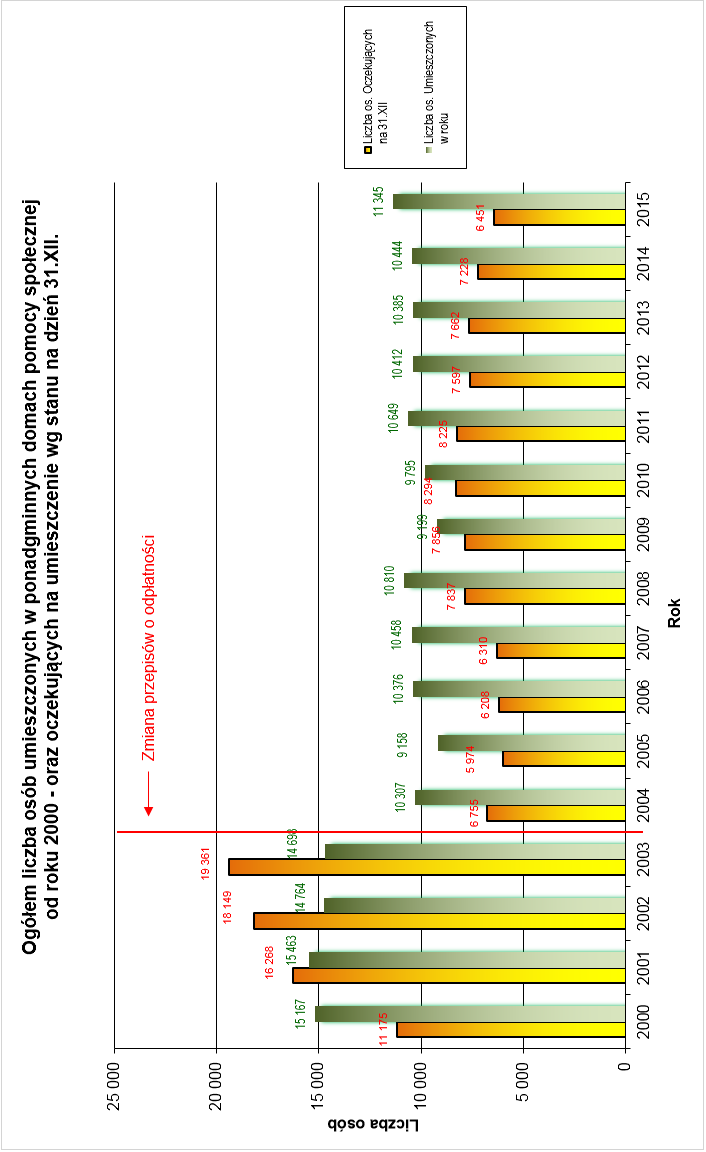 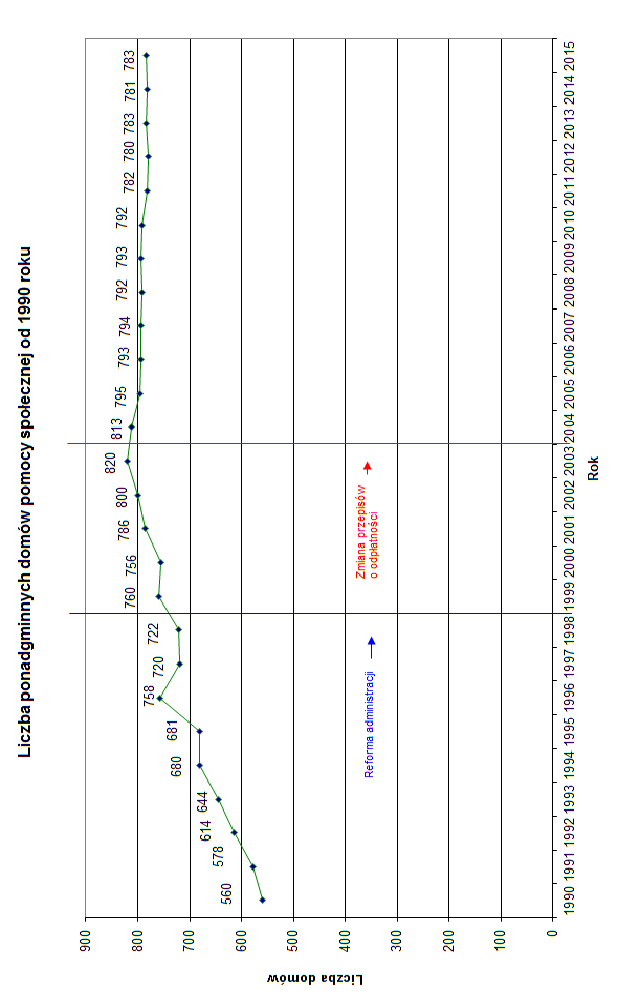 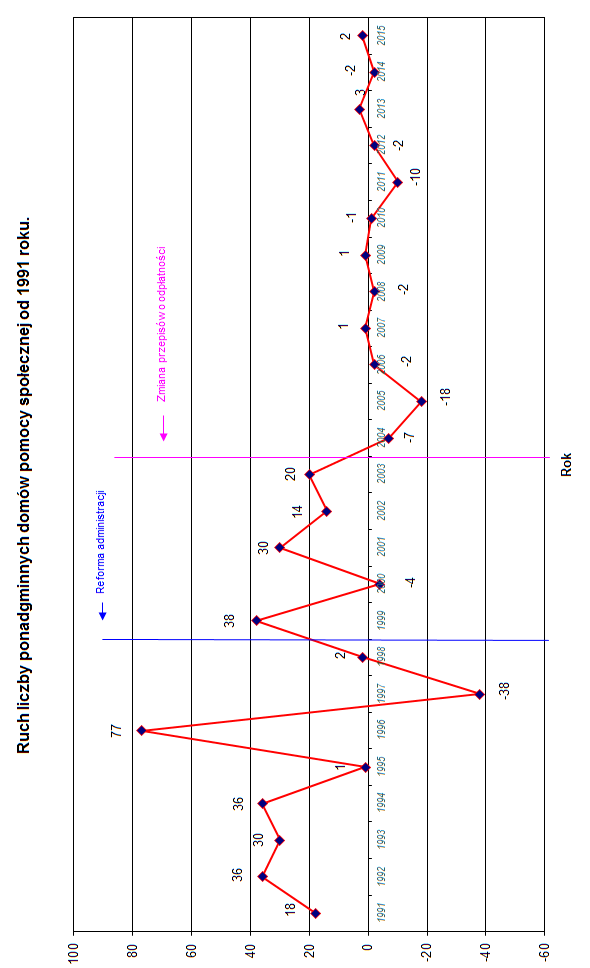 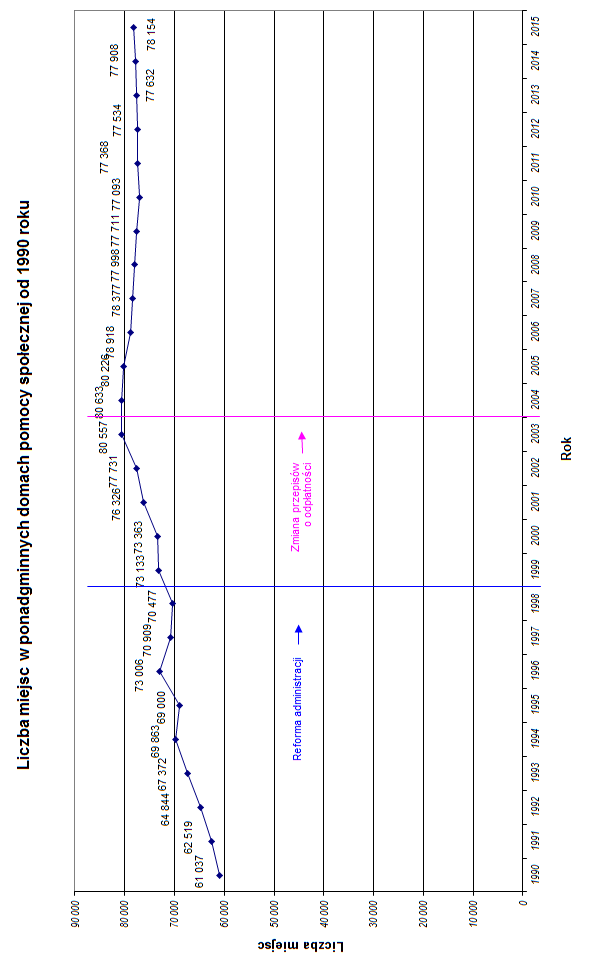 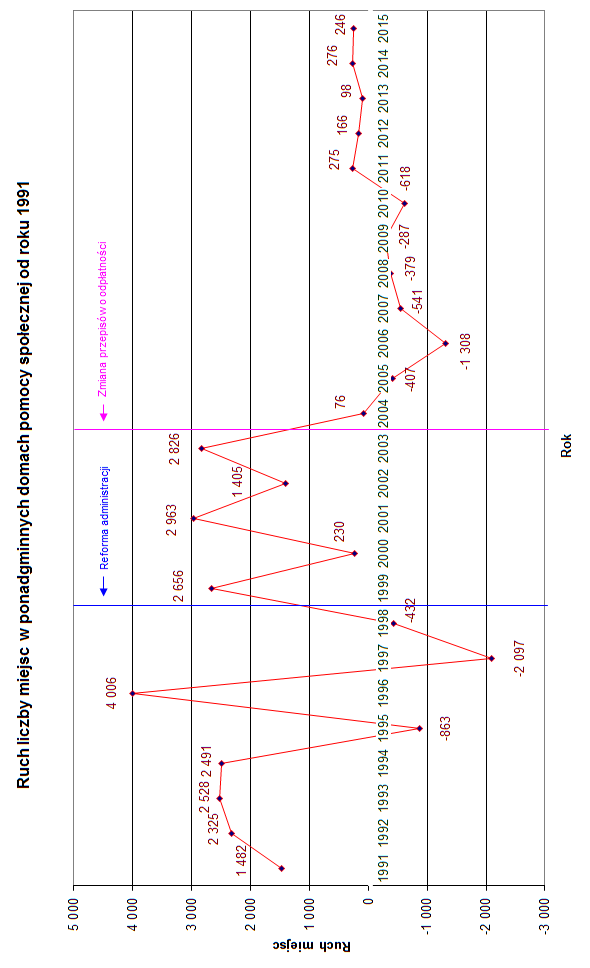 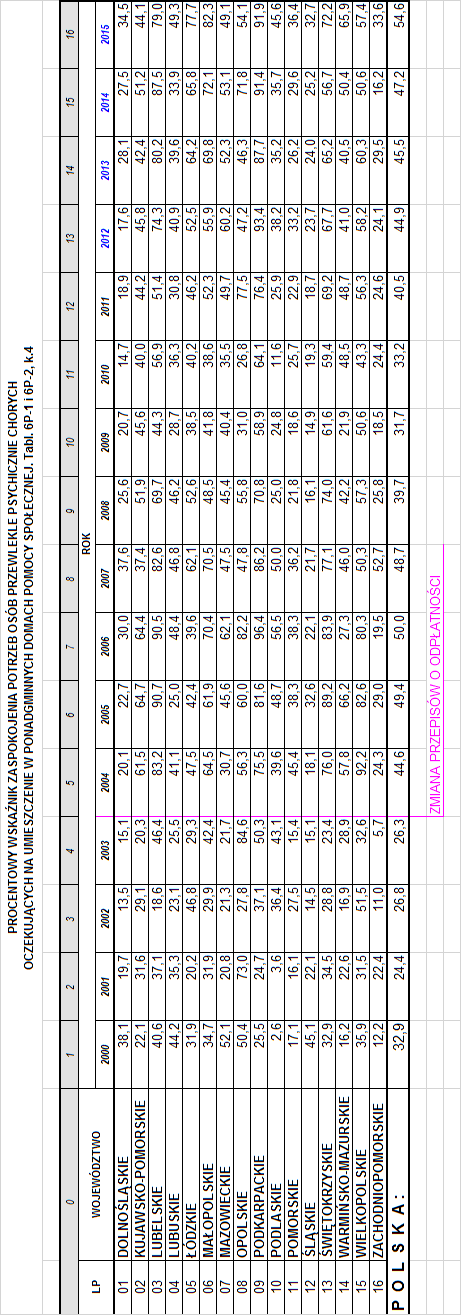 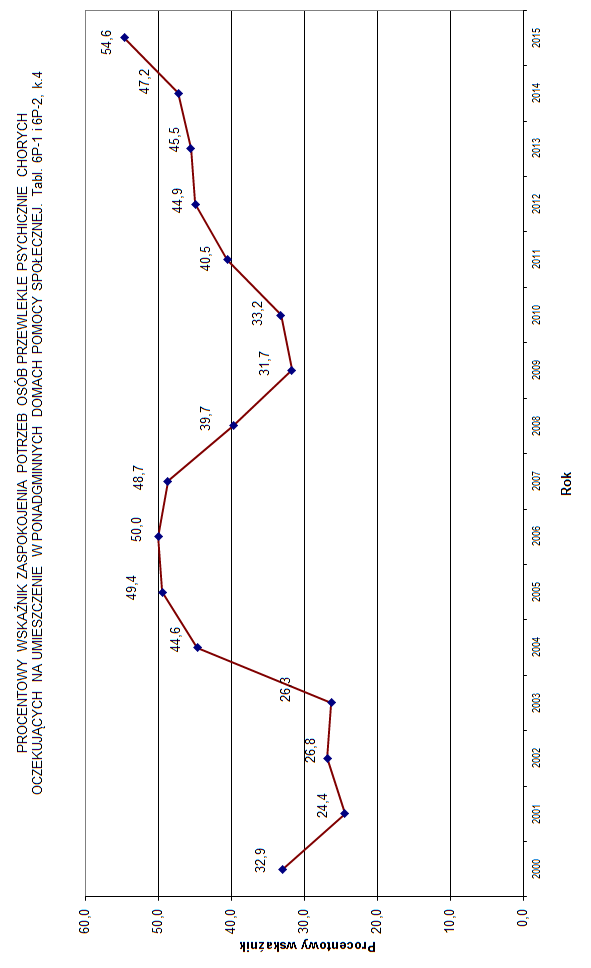 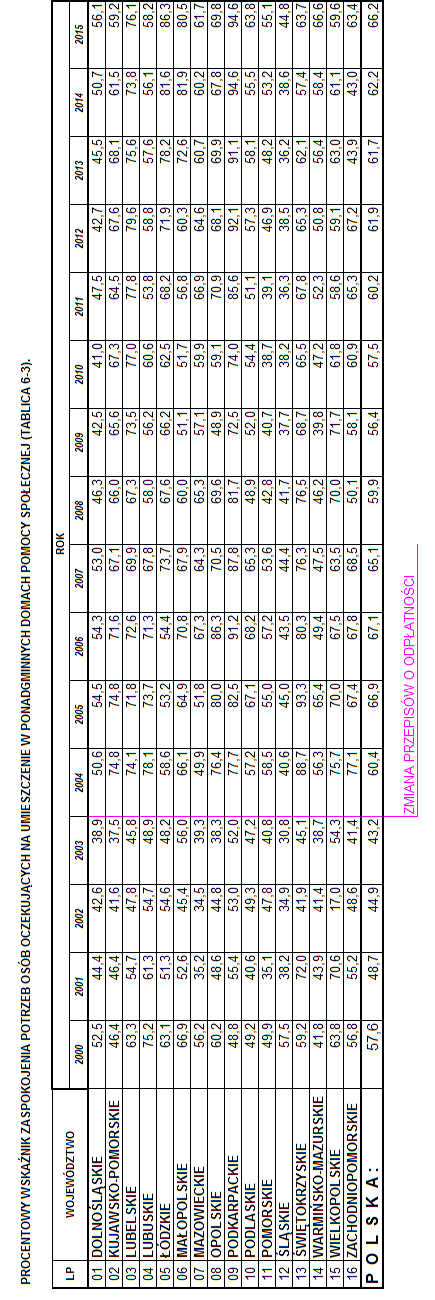 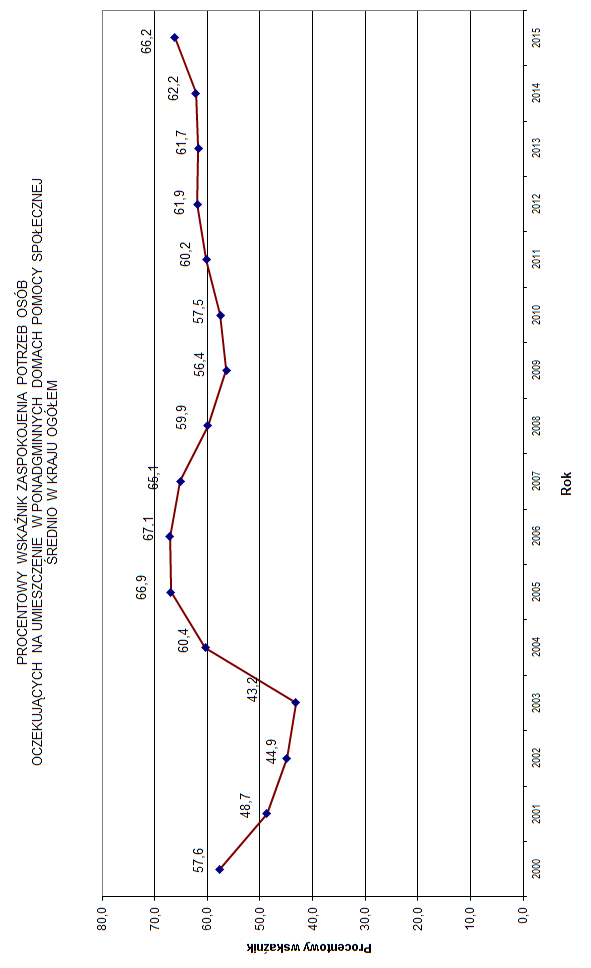 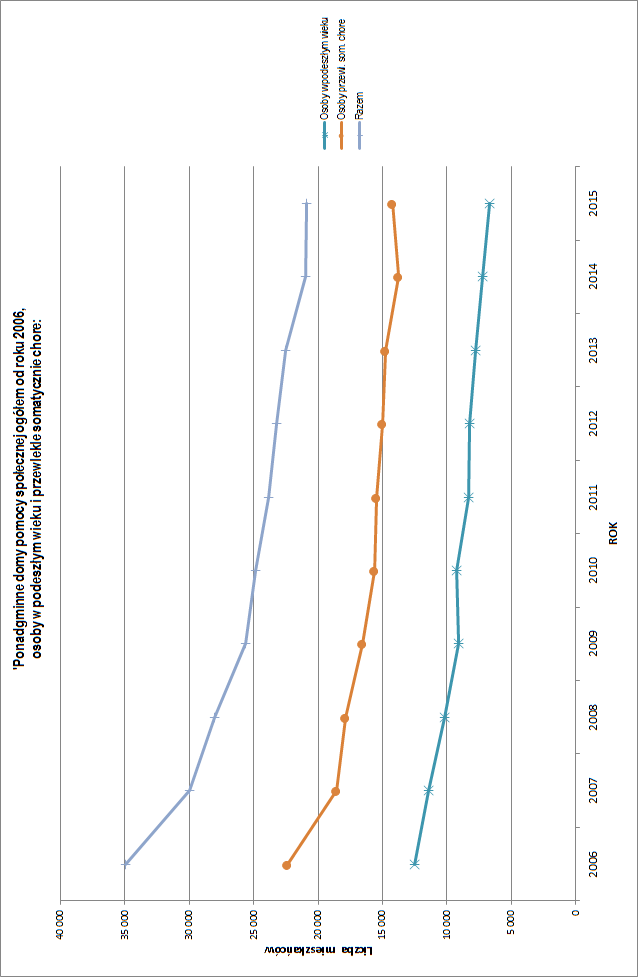 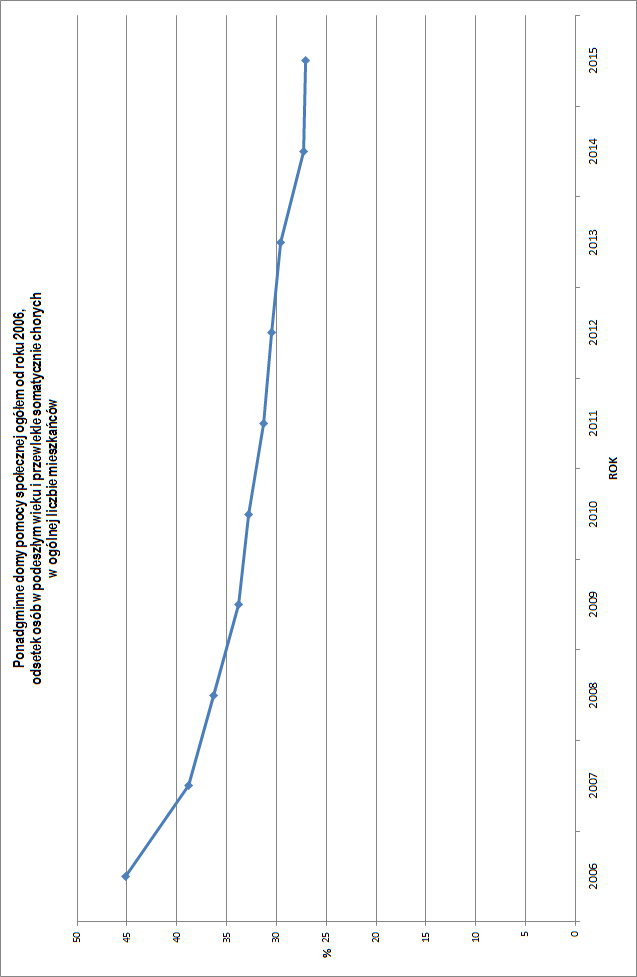 Informacja ogólna
o ponadgminnych domach pomocy społecznej
w roku 2015, w stosunku do roku 2014Z informacji uzyskanych z województw wynika, że liczba mieszkańców ponadgminnych domów pomocy społecznej wyniosła na koniec 2014 – 76 678 osób, a na koniec roku 2015 – 76 989 osób. Oznacza to zwiększenie liczby osób o 311. W ciągu roku 2015 przyjęto do domów pomocy społecznej 11 422 osoby, odeszło z domów pomocy społecznej (do innych placówek, rodziny, usamodzielnionych, zmarło) 11 111 osób. W ogólnej liczbie mieszkańców domów pomocy społecznej 9 880 osób nie opuszczało łóżek, co stanowi ponad 12,83 % ogółu mieszkańców domów pomocy społecznej. Struktura mieszkańców DPS w 2015 r. przedstawiała się następująco: osoby do lat 18 stanowiły 1,41 %, osoby w wieku 19 do 40 lat – 13,58 %, w wieku 41 do 60 lat – 29,10 %, w wieku 61 do 74 lat – 26,60 %, powyżej 74 lat – 29,31 %. W roku 2015 w stosunku do 2014 roku ogółem zwiększyła się o 2 liczba ponadgminnych domów pomocy społecznej. Wg stanu wiedzy na dzień 31 grudnia 2015 stwierdzono funkcjonowanie domów pomocy społecznej o następujących typach: Ogółem liczba miejsc w ponadgminnych domach pomocy społecznej w 2015 roku uległa zwiększeniu o 246 miejsc w stosunku do 2014 roku. Spośród osób przyjętych w ciągu roku 2015 (11 422 osób) 159 osób przyjęto jeszcze na starych zasadach, zaś 11 263 osoby na nowych zasadach. Liczba osób kierowanych na nowych zasadach w 2015 roku w stosunku do roku 2014 zmalała o 93 osoby. KOREKTY 
WPROWADZONE PRZEZ WYDZIAŁ POLITYKI SPOŁECZNEJ 
DO SPRAWOZDANIA MPiPS-05 ZA ROK 2015 
O DOMACH POMOCY SPOŁECZNEJ, 
ŚRODOWISKOWYCH DOMACH SAMOPOMOCY, 
MIESZKANIACH CHRONIONYCH 
I PLACÓWKACH CAŁODOBOWEJ OPIEKIW materiałach sprawozdawczych otrzymanych z niektórych wydziałów polityki społecznej urzędów wojewódzkich w ramach wykonywania niniejszego sprawozdania, według stanu wiedzy na dzień 31 grudnia 2015 roku zgłoszono wymienioną poniżej korektę. Zgłoszenie przedstawiono w postaci tabelarycznej wg numeru zmienionej tablicy oraz dokonanych zmian: Uwagi do sprawozdania MPiPS-05 za rok 2015. Sprawozdanie MPiPS-05 za rok 2015 zostało wykonane w oparciu o dane zweryfikowane i otrzymane z wydziałów polityki społecznej urzędów wojewódzkich, przygotowane na podstawie informacji zebranych przez jednostki organizacyjne pomocy społecznej, tj. ośrodki pomocy społecznej, powiatowe centra pomocy społecznej oraz lokalne, ponadgminne i regionalne domy pomocy społecznej, zgodnie z załącznikiem do rozporządzeniem Rady Ministrów z dnia 27 sierpnia 2014 r. w sprawie programu badań statystycznych statystyki publicznej na rok 2015 (Dz. U. z 2014 r. poz. 1330). Sprawozdanie MPiPS-05 jest elementem programu badań statystycznych statystyki publicznej. W tablicach sprawozdania MIPS-05 za rok 2015 ujęte zostały domy pomocy społecznej, o ile zostały zarejestrowane u właściwego terytorialnie wojewody i miały dofinansowanie z samorządu gminy lub z województwa. Rozdział „analizy i zestawienia” zawiera wybrane informacje porównawcze o placówkach całodobowej opieki (…) zbierane w latach poprzednich i jak co roku stanowi odpowiedź na pytania i sugestie zgłaszane przez Użytkowników sprawozdania MPiPS-05. Dziękujemy Państwu za wszelkie spostrzeżenia dotyczące naszego sprawozdania. Były one wartościową pomocą w dokonaniu zmian mających na celu ułatwienie w korzystaniu z niniejszego wydania. Jedną z takich zmian w oddanym obecnie sprawozdaniu są nowe mapy obrazujące liczbę mieszkańców domów pomocy społecznej i środowiskowych domów samopomocy. Nr 
tablicyTytuł pozycji. StronaA.TABLICE ZBIORCZE - POLSKA OGÓŁEM16I.Ponadgminne domy pomocy społecznej171P.Bilans liczby miejsc w ponadgminnych domach pomocy społecznej za 2015 r. i planowane zwiększenie liczby miejsc w 2016 r.182P.Ogółem liczba ponadgminnych domów pomocy społecznej, miejsc i mieszkańców wg typów domów, w podziale na domy samorządów powiatowych i podmiotów niepublicznych wg stanu na dzień 31. XII. 2015 r.193P.Ogółem mieszkańcy ponadgminnych domów pomocy społecznej w podziale na mieszkańców domów pomocy społecznej samorządów powiatowych i podmiotów niepublicznych w 2015 r.204P.Ogółem liczba osób zatrudnionych w ponadgminnych domach pomocy społecznej w podziale na domy samorządów powiatowych i podmiotów niepublicznych według form zatrudnienia wg stanu na dzień 31. XII. 2015 r.215P.Ogółem liczba osób zatrudnionych w ponadgminnych domach pomocy społecznej ogółem na podstawie umowy o pracę w przeliczeniu na pełne etaty wg działów w podziale na zatrudnionych w domach samorządów powiatowych i podmiotów niepublicznych wg stanu na dzień 31. XII. 2015 r.226P.Ogółem liczba osób umieszczonych w ponadgminnych domach pomocy społecznej według typów domów w 2015 r. oraz oczekujących na umieszczenie wg stanu na dzień 31. XII. 2015 r. 23II.Gminne domy pomocy społecznej241G.Bilans liczby miejsc w gminnych domach pomocy społecznej za 2015 r. i planowane zwiększenie liczby miejsc w 2016 r.252G.Ogółem liczba gminnych domów pomocy społecznej, miejsc i mieszkańców wg typów domów, w podziale na domy samorządów powiatowych i podmiotów niepublicznych wg stanu na dzień 31. XII. 2015 r.263G.Ogółem mieszkańcy gminnych domów pomocy społecznej w podziale na mieszkańców domów pomocy społecznej samorządów powiatowych i podmiotów niepublicznych w 2015 r.274G.Ogółem liczba osób zatrudnionych w gminnych domach pomocy społecznej w podziale na domy samorządów powiatowych i podmiotów niepublicznych według form zatrudnienia wg stanu na dzień 31. XII. 2015 r.285G.Ogółem liczba osób zatrudnionych w gminnych domach pomocy społecznej ogółem na podstawie umowy o pracę w przeliczeniu na pełne etaty wg działów w podziale na zatrudnionych w domach samorządów powiatowych i podmiotów niepublicznych wg stanu na dzień 31. XII. 2015 r.296G.Ogółem liczba osób umieszczonych w gminnych domach pomocy społecznej według typów domów w 2015 r. oraz oczekujących na umieszczenie wg stanu na dzień 31. XII. 2015 r. 30III.Dane zbiorcze z ponadgminnych oraz gminnych domów pomocy społecznej – tablica nr 2 – sumaryczna. 312- SOgółem liczba gminnych oraz ponadgminnych domów pomocy społecznej, miejsc i mieszkańców wg typów domów, w podziale na domy samorządów i podmiotów niepublicznych wg stanu na dzień 31. XII. 2015 r.32IV.Środowiskowe domy samopomocy337.Środowiskowe domy samopomocy w 2015 r.348.Liczba osób zatrudnionych w środowiskowych domach samopomocy według form zatrudnienia wg stanu na dzień 31. XII. 2015 r.359.Liczba osób zatrudnionych w środowiskowych domach samopomocy na podstawie umowy o pracę w przeliczeniu na pełne etaty wg działów wg stanu na dzień 31.XII.2015 r.36V.Mieszkania chronione3710.Mieszkania chronione w 2015 r.38VI.Placówki całodobowej opieki prowadzone w ramach działalności gospodarczej i statutowej 3911.Ogółem liczba placówek całodobowej opieki, miejsc i mieszkańców, w podziale na placówki prowadzone w ramach działalności statutowej i gospodarczej, wg st. na dzień 31.XII.2015 r. 40B.TABLICE W UKŁADZIE WOJEWÓDZKIM41I.Ponadgminne domy pomocy społecznej421P-1.Bilans liczby miejsc w ponadgminnych domach pomocy społecznej ogółem za 2015 r.431P-2.Bilans liczby miejsc w ponadgminnych domach pomocy społecznej samorządów powiatowych za 2015 r.441P-3.Bilans liczby miejsc w ponadgminnych domach pomocy społecznej podmiotów niepublicznych za 2015 r.451P-4.Planowane zwiększenie liczby miejsc w ponadgminnych domach pomocy społecznej ogółem w 2016 r.461P-5.Planowane zwiększenie liczby miejsc w ponadgminnych domach pomocy społecznej samorządów powiatowych w 2016 r.471P-6.Planowane zwiększenie liczby miejsc w ponadgminnych domach pomocy społecznej podmiotów niepublicznych w 2016 r.482P-1.Ogółem ponadgminne domy pomocy społecznej w podziale na domy samorządów powiatowych i podmiotów niepublicznych wg stanu na dzień 31. XII. 2015 r.49Mapa tematyczna do tablicy nr 2P-1. 502P-2.Ponadgminne domy pomocy społecznej dla osób w podeszłym wieku w podziale na domy samorządów powiatowych i podmiotów niepublicznych wg stanu na dzień 31.XII.2015 r. 512P-3.Ponadgminne domy pomocy społecznej dla osób przewlekle somatycznie chorych w podziale na domy samorządów powiatowych i podmiotów niepublicznych wg stanu na dzień 31. XII. 2015 r.522P-4.Ponadgminne domy pomocy społecznej dla osób przewlekle psychicznie chorych w podziale na domy samorządów powiatowych i podmiotów niepublicznych wg stanu na dzień 31. XII. 2015 r.532P-5.Ponadgminne domy pomocy społecznej dla dorosłych niepełnosprawnych intelektualnie w podziale na domy samorządów powiatowych i podmiotów niepublicznych wg stanu na dzień 31. XII. 2015 r. 542P-6.Ponadgminne domy pomocy społecznej dla dzieci i młodzieży niepełnosprawnych intelektualnie w podziale na domy samorządów powiatowych i podmiotów niepublicznych wg stanu na dzień 31. XII. 2015 r. 552P-7.Ponadgminne domy pomocy społecznej dla osób niepełnosprawnych fizycznie w podziale na domy samorządów powiatowych i podmiotów niepublicznych wg stanu na dzień 31. XII. 2015 r.562P-8.Ponadgminne domy pomocy społecznej dla osób uzależnionych od alkoholu w podziale na domy samorządów powiatowych i podmiotów niepublicznych wg stanu na dzień 31. XII. 2015 r.572P-9.Ponadgminne domy pomocy społecznej dla osób w podeszłym wieku oraz osób przewlekle somatycznie chorych w podziale na domy samorządów powiatowych i podmiotów niepublicznych wg stanu na dzień 31. XII. 2015 r. 582P-10.Ponadgminne domy pomocy społecznej dla osób przewlekle somatycznie chorych oraz osób niepełnosprawnych fizycznie w podziale na domy samorządów powiatowych i podmiotów niepublicznych wg stanu na dzień 31. XII. 2015 r. 592P-11.Ponadgminne domy pomocy społecznej dla osób w podeszłym wieku oraz osób niepełnosprawnych fizycznie w podziale na domy samorządów powiatowych i podmiotów niepublicznych wg stanu na dzień 31. XII. 2015 r.602P-12.Ponadgminne domy pomocy społecznej dla osób dorosłych niepełnosprawnych intelektualnie oraz dzieci i młodzieży niepełnosprawnych intelektualnie w podziale na domy samorządów powiatowych i podmiotów niepublicznych wg stanu na dzień 31. XII. 2015 r.612P-13.Ponadgminne domy pomocy społecznej inne, zgodnie z art. 56a ust. 2 i 3 ustawy o pomocy społecznej.623P-1.Ogółem liczba mieszkańców w ponadgminnych domach pomocy społecznej, wskaźniki przyjęć i umieralności w 2015 r.63Mapa tematyczna do tablicy nr 3P-1. 643P-2.Liczba mieszkańców w ponadgminnych domach pomocy społecznej samorządów powiatowych, wskaźniki przyjęć i umieralności w 2015 r.653P-3.Liczba mieszkańców w ponadgminnych domach pomocy społecznej podmiotów niepublicznych, wskaźniki przyjęć i umieralności w 2015 r.663P-4.Ogółem liczba mieszkańców wg wieku w ponadgminnych domach pomocy społecznej wg stanu na dzień 31.XII.2015 r. 673P-5.Liczba mieszkańców wg wieku w domach pomocy społecznej samorządów powiatowych wg stanu na dzień 31.XII.2015 r.683P-6.Liczba mieszkańców wg wieku w ponadgminnych domach pomocy społecznej podmiotów niepublicznych wg stanu na dzień 31.XII.2015 r.693P-7.Ogółem liczba mieszkańców nieopuszczających łóżek w ponadgminnych domach pomocy społecznej wg stanu na dzień 31.XII.2015 r.703P-8.Liczba mieszkańców nieopuszczających łóżek w domach pomocy społecznej samorządów powiatowych wg stanu na dzień 31.XII.2015 r.713P-9.Liczba mieszkańców nieopuszczających łóżek w ponadgminnych domach pomocy społecznej podmiotów niepublicznych wg stanu na dzień 31.XII.2015 r.723P-10.Ogółem liczba mieszkańców w ponadgminnych domach pomocy społecznej opłacających pobyt na podstawie decyzji wydanej przed 1 stycznia 2004 r. wg źródeł dochodu, wg stanu na dzień 31.XII.2015 r.733P-11.Liczba mieszkańców w domach pomocy społecznej samorządów powiatowych opłacających pobyt na podstawie decyzji wydanej przed 1 stycznia 2004 r. wg źródeł dochodu, wg stanu na dzień 31.XII.2015 r.743P-12.Liczba mieszkańców w ponadgminnych domach pomocy społecznej podmiotów niepublicznych opłacających pobyt na podstawie decyzji wydanej przed 1 stycznia 2004 r. wg źródeł dochodu, wg stanu na dzień 31.XII.2015 r.753P-13.Ogółem liczba mieszkańców w ponadgminnych domach pomocy społecznej przebywających na podstawie decyzji wydanej przed 1 stycznia 2004 r. wg form odpłatności, wg stanu na dzień 31.XII.2015 r.763P-14.Liczba mieszkańców w domach pomocy społecznej samorządów powiatowych przebywających na podstawie decyzji wydanej przed 1 stycznia 2004 r. wg form odpłatności, wg stanu na dzień 31.XII.2015 r.773P-15.Liczba mieszkańców w ponadgminnych domach pomocy społecznej podmiotów niepublicznych przebywających na podstawie decyzji wydanej przed 1 stycznia 2004 r. wg form odpłatności, wg stanu na dzień 31.XII.2015 r.783P-16.Ogółem liczba mieszkańców w ponadgminnych domach pomocy społecznej przebywających na podstawie decyzji wydanej po 1 stycznia 2004 r. wg form odpłatności, wg stanu na dzień 31.XII.2015 r.793P-17.	Liczba mieszkańców w domach pomocy społecznej samorządów powiatowych przebywających na podstawie decyzji wydanej po 1 stycznia 2004 r. wg form odpłatności, wg stanu na dzień 31.XII.2015 r.803P-18.Liczba mieszkańców w ponadgminnych domach pomocy społecznej podmiotów niepublicznych przebywających na podstawie decyzji wydanej po 1 stycznia 2004 r. wg form odpłatności, wg stanu na dzień 31.XII.2015 r.813P-19.Ogółem liczba mieszkańców w ponadgminnych domach pomocy społecznej opłacających pobyt na podstawie decyzji wydanej po 1 stycznia 2004 r. wg źródeł dochodu, wg stanu na dzień 31.XII.2015 r.823P-20.Liczba mieszkańców w domach pomocy społecznej samorządów powiatowych opłacających pobyt na podstawie decyzji wydanej po 1 stycznia 2004 r. wg źródeł dochodu, wg stanu na dzień 31.XII.2015 r.833P-21.Liczba mieszkańców w ponadgminnych domach pomocy społecznej podmiotów niepublicznych opłacających pobyt na podstawie decyzji wydanej po 1 stycznia 2004 r. wg źródeł dochodu, wg stanu na dzień 31.XII.2015 r.844P-1.Liczba osób zatrudnionych w ponadgminnych domach pomocy społecznej wg form zatrudnienia wg stanu na dzień 31.XII.2015 r. ogółem. 854P-2.Liczba osób zatrudnionych w ponadgminnych domach pomocy społecznej wg form zatrudnienia wg stanu na dzień 31.XII.2015 r. samorządy powiatowe. 864P-3.Liczba osób zatrudnionych w ponadgminnych domach pomocy społecznej wg form zatrudnienia wg stanu na dzień 31.XII.2015 r. podmioty niepubliczne. 875P-1.Liczba osób zatrudnionych w ponadgminnych domach pomocy społecznej na podstawie umowy o pracę według działów wg stanu na dzień 31. XII. 2015 r. ogółem. 885P-2.Liczba osób zatrudnionych w ponadgminnych domach pomocy społecznej na podstawie umowy o pracę według działów wg stanu na dzień 31. XII. 2015 r. samorządy powiatowe. 895P-3.Liczba osób zatrudnionych w ponadgminnych domach pomocy społecznej na podstawie umowy o pracę według działów wg stanu na dzień 31. XII. 2015 r. podmioty niepubliczne. 905P-4.Liczba osób zatrudnionych w ponadgminnych domach pomocy społecznej na podstawie umowy o pracę w przeliczeniu na pełne etaty według działów wg stanu na dzień 31. XII. 2015 r. ogółem. 915P-5.Liczba osób zatrudnionych w ponadgminnych domach pomocy społecznej na podstawie umowy o pracę w przeliczeniu na pełne etaty według działów wg stanu na dzień 31. XII. 2015 r. samorządy powiatowe.925P-6.Liczba osób zatrudnionych w ponadgminnych domach pomocy społecznej na podstawie umowy o pracę w przeliczeniu na pełne etaty według działów wg stanu na dzień 31. XII. 2015 r. podmioty niepubliczne. 936P-1.Liczba osób umieszczonych w ponadgminnych domach pomocy społecznej ogółem według typów domów w 2015 r.946P-2.Liczba osób oczekujących na umieszczenie w ponadgminnych domach pomocy społecznej ogółem według typów domów wg stanu na dzień 31. XII. 2015 r.956P-3.Procentowy wskaźnik zaspokojenia potrzeb osób oczekujących na umieszczenie w ponadgminnych domach pomocy społecznej ogółem w 2015 r.96II.Gminne domy pomocy społecznej971G-1.Bilans liczby miejsc w gminnych domach pomocy społecznej ogółem za 2015 r.981G-2.Bilans liczby miejsc w domach pomocy społecznej za 2015 r. samorządy gminne. 991G-3.Bilans liczby miejsc w gminnych domach pomocy społecznej za 2015 r. podmioty niepubliczne. 1001G-4.Planowane zwiększenie liczby miejsc w gminnych domach pomocy społecznej w 2016 r. ogółem. 1011G-5.Planowane zwiększenie liczby miejsc w domach pomocy społecznej samorządów gminnych w 2016 r. 1021G-6.Planowane zwiększenie liczby miejsc w gminnych domach pomocy społecznej podmiotów niepublicznych w 2016 r.1032G-1.Ogółem gminne domy pomocy społecznej w podziale na domy samorządów i podmiotów niepublicznych wg stanu na dzień 31. XII. 2015 r.104Mapa tematyczna do tablicy nr 2G-1.1052G-2.Gminne domy pomocy społecznej dla osób w podeszłym wieku w podziale na domy samorządów i podmiotów niepublicznych wg stanu na dzień 31.XII.2015 r. 1062G-3.Gminne domy pomocy społecznej dla osób przewlekle somatycznie chorych w podziale na domy samorządów i podmiotów niepublicznych wg stanu na dzień 31. XII. 2015 r.1072G-4.Gminne domy pomocy społecznej dla osób przewlekle psychicznie chorych w podziale na domy samorządów i podmiotów niepublicznych wg stanu na dzień 31. XII. 2015 r.1082G-5.Gminne domy pomocy społecznej dla dorosłych niepełnosprawnych intelektualnie w podziale na domy samorządów i podmiotów niepublicznych wg stanu na dzień 31. XII. 2015 r. 1092G-6.Gminne domy pomocy społecznej dla dzieci i młodzieży niepełnosprawnej intelektualnie w podziale na domy samorządów i podmiotów niepublicznych wg stanu na dzień 31. XII. 2015 r. 1102G-7.Gminne domy pomocy społecznej dla osób niepełnosprawnych fizycznie w podziale na domy samorządów i podmiotów niepublicznych wg stanu na dzień 31. XII. 2015 r.1112G-8.Gminne domy pomocy społecznej dla osób uzależnionych od alkoholu w podziale na domy samorządów i podmiotów niepublicznych wg stanu na dzień 31. XII. 2015 r. 1122G-9.Gminne domy pomocy społecznej dla osób w podeszłym wieku oraz osób przewlekle somatycznie chorych w podziale na domy samorządów i podmiotów niepublicznych wg stanu na dzień 31. XII. 2015 r.1132G-10.Gminne domy pomocy społecznej dla osób przewlekle somatycznie chorych oraz osób niepełnosprawnych fizycznie w podziale na domy samorządów i podmiotów niepublicznych wg stanu na dzień 31. XII. 2015 r.1142G-11.Gminne domy pomocy społecznej dla osób w podeszłym wieku oraz osób niepełnosprawnych fizycznie w podziale na domy samorządów i podmiotów niepublicznych wg stanu na dzień 31. XII. 2015 r.1152G-12.Gminne domy pomocy społecznej dla osób dorosłych niepełnosprawnych intelektualnie oraz dzieci i młodzieży niepełnosprawnych intelektualnie w podziale na domy samorządów i podmiotów niepublicznych wg stanu na dzień 31. XII. 2015 r.1162G-13.Gminne domy pomocy społecznej inne, zgodnie z art. 56a ust. 2 i 3 ustawy o pomocy społecznej w podziale na domy samorządów i podmiotów niepublicznych wg stanu na dzień 31. XII. 2015 r..1173G-1.Ogółem liczba mieszkańców w domach pomocy społecznej, wskaźniki przyjęć i umieralności w 2015 r.118Mapa tematyczna do tablicy nr 3G-1.1193G-2.Liczba mieszkańców w gminnych domach pomocy społecznej samorządów, wskaźniki przyjęć i umieralności w 2015 r.1203G-3.Liczba mieszkańców w gminnych domach pomocy społecznej podmiotów niepublicznych, wskaźniki przyjęć i umieralności w 2015 r.1213G-4.Ogółem liczba mieszkańców wg wieku w gminnych domach pomocy społecznej wg stanu na dzień 31.XII.2015 r.1223G-5.Liczba mieszkańców wg wieku w gminnych domach pomocy społecznej samorządów wg stanu na dzień 31.XII.2015 r.1233G-6.Liczba mieszkańców wg wieku w gminnych domach pomocy społecznej podmiotów niepublicznych wg stanu na dzień 31.XII.2015 r.1243G-7.Ogółem liczba mieszkańców nieopuszczających łóżek w gminnych domach pomocy społecznej wg stanu na dzień 31.XII.2015 r.1253G-8.Liczba mieszkańców nieopuszczających łóżek w gminnych domach pomocy społecznej samorządów wg stanu na dzień 31.XII.2015 r.1263G-9.Liczba mieszkańców nieopuszczających łóżek w gminnych domach pomocy społecznej podmiotów niepublicznych wg stanu na dzień 31.XII.2015 r.1273G-10.Ogółem liczba mieszkańców w gminnych domach pomocy społecznej opłacających pobyt na podstawie decyzji wydanej przed 1 stycznia 2004 r. wg źródeł dochodu, wg stanu na dzień 31.XII.2015 r.1283G-11.Liczba mieszkańców w gminnych domach pomocy społecznej samorządów opłacających pobyt na podstawie decyzji wydanej przed 1 stycznia 2004 r. wg źródeł dochodu, wg stanu na dzień 31.XII.2015 r.1293G-12.Liczba mieszkańców w gminnych domach pomocy społecznej podmiotów niepublicznych opłacających pobyt na podstawie decyzji wydanej przed 1 stycznia 2004 r. wg źródeł dochodu, wg stanu na dzień 31.XII.2015 r.1303G-13.Ogółem liczba mieszkańców w gminnych domach pomocy społecznej przebywających na podstawie decyzji wydanej przed 1 stycznia 2004 r. wg form odpłatności, wg stanu na dzień 31.XII.2015 r.1313G-14.Liczba mieszkańców w gminnych domach pomocy społecznej samorządów przebywających na podstawie decyzji wydanej przed 1 stycznia 2004 r. wg form odpłatności, wg stanu na dzień 31.XII.2015 r.1323G-15.Liczba mieszkańców w gminnych domach pomocy społecznej podmiotów niepublicznych przebywających na podstawie decyzji wydanej przed 1 stycznia 2004 r. wg form odpłatności, wg stanu na dzień 31.XII.2015 r.1333G-16.Ogółem liczba mieszkańców w gminnych domach pomocy społecznej przebywających na podstawie decyzji wydanej po 1 stycznia 2004 r. wg form odpłatności, wg stanu na dzień 31.XII.2015 r.1343G-17.Liczba mieszkańców w gminnych domach pomocy społecznej samorządów przebywających na podstawie decyzji wydanej po 1 stycznia 2004 r. wg form odpłatności, wg stanu na dzień 31.XII.2015 r.1353G-18.Liczba mieszkańców w gminnych domach pomocy społecznej podmiotów niepublicznych przebywających na podstawie decyzji wydanej po 1 stycznia 2004 r. wg form odpłatności, wg stanu na dzień 31.XII.2015 r.1363G-19.Ogółem liczba mieszkańców w gminnych domach pomocy społecznej opłacających pobyt na podstawie decyzji wydanej po 1 stycznia 2004 r. wg źródeł dochodu, wg stanu na dzień 31.XII.2015 r.1373G-20.Liczba mieszkańców w gminnych domach pomocy społecznej samorządów opłacających pobyt na podstawie decyzji wydanej po 1 stycznia 2004 r. wg źródeł dochodu, wg stanu na dzień 31.XII.2015 r.1383G-21.Liczba mieszkańców w gminnych domach pomocy społecznej podmiotów niepublicznych opłacających pobyt na podstawie decyzji wydanej po 1 stycznia 2004 r. wg źródeł dochodu, wg stanu na dzień 31.XII.2015 r.1394G-1.Liczba osób zatrudnionych w gminnych domach pomocy społecznej ogółem wg form zatrudnienia wg stanu na dzień 31.XII.2015 r.1404G-2.Liczba osób zatrudnionych w gminnych domach pomocy społecznej samorządów wg form zatrudnienia wg stanu na dzień 31.XII.2015 r.1414G-3.Liczba osób zatrudnionych w gminnych domach pomocy społecznej podmiotów niepublicznych wg form zatrudnienia wg stanu na dzień 31.XII.2015 r.1425G-1.Liczba osób zatrudnionych w gminnych domach pomocy społecznej ogółem na podstawie umowy o pracę według działów wg stanu na dzień 31. XII. 2015 r.1435G-2.Liczba osób zatrudnionych w gminnych domach pomocy społecznej samorządów na podstawie umowy o pracę według działów wg stanu na dzień 31. XII. 2015 r.1445G-3.Liczba osób zatrudnionych w gminnych domach pomocy społecznej podmiotów niepublicznych na podstawie umowy o pracę według działów wg stanu na dzień 31. XII. 2015 r.1455G-4.Liczba zatrudnionych w gminnych domach pomocy społecznej ogółem na podstawie umowy o pracę w przeliczeniu na pełne etaty według działów wg stanu na dzień 31. XII. 2015 r.1465G-5.Liczba zatrudnionych w gminnych domach pomocy społecznej samorządów na podstawie umowy o pracę w przeliczeniu na pełne etaty według działów wg stanu na dzień 31. XII. 2015 r.1475G-6.Liczba zatrudnionych w gminnych domach pomocy społecznej podmiotów niepublicznych na podstawie umowy o pracę w przeliczeniu na pełne etaty według działów wg stanu na dzień 31. XII. 2015 r.1486G-1.Liczba osób umieszczonych w gminnych domach pomocy społecznej ogółem według typów domów w 2015 r.1496G-2.Liczba osób oczekujących na umieszczenie w gminnych domach pomocy społecznej ogółem według typów domów wg stanu na dzień 31. XII. 2015 r.1506G-3.Procentowy wskaźnik zaspokojenia potrzeb osób oczekujących na umieszczenie w gminnych domach pomocy społecznej ogółem w 2015 r.151III.Środowiskowe domy samopomocy1527-1.Środowiskowe domy samopomocy w 2015 r.1537-2.Środowiskowe domy samopomocy w 2015 r. c.d.154Mapa tematyczna do tablicy nr 7-2 – liczba ŚDS.155Mapa tematyczna do tablicy nr 7-2 – liczba mieszkańców ŚDS.1568-1.Liczba osób zatrudnionych w środowiskowych domach samopomocy według form zatrudnienia oraz struktura zatrudnienia wg stanu na dzień 31.XII.2015 r.1579-1.Liczba osób zatrudnionych w środowiskowych domach samopomocy na podstawie umowy o pracę według działów wraz ze strukturą zatrudnienia wg stanu na dzień 31.XII.2015 r.1589-2.Liczba zatrudnionych w środowiskowych domach samopomocy na podstawie umowy o pracę w przeliczeniu na pełne etaty według działów wraz ze strukturą zatrudnienia wg stanu na dzień 31. XII. 2015 r.159IV.Mieszkania chronione16010-1.Mieszkania chronione w 2015 r.16110-2.Mieszkania chronione w 2015 r. c.d.162V.Placówki całodobowej opieki prowadzone w ramach działalności gospodarczej i statutowej.16311-1.Ogółem liczba placówek całodobowej opieki, miejsc i mieszkańców, w podziale na placówki prowadzone w ramach działalności statutowej i gospodarczej, wg stanu na dzień 31.XII.2015 r.16411-2.Ogółem liczba placówek całodobowej opieki, miejsc i mieszkańców, w podziale na placówki prowadzone w ramach działalności statutowej i gospodarczej, wg stanu na dzień 31.XII.2015 r. - osoby w podeszłym wieku. 16511-3.Ogółem liczba placówek całodobowej opieki, miejsc i mieszkańców, w podziale na placówki prowadzone w ramach działalności statutowej i gospodarczej, wg stanu na dzień 31.XII.2015 r. - osoby przewlekle chore.16611-4.Ogółem liczba placówek całodobowej opieki, miejsc i mieszkańców, w podziale na placówki prowadzone w ramach działalności statutowej i gospodarczej, wg stanu na dzień 31.XII.2015 r. - osoby niepełnosprawne.16711-5.Ogółem liczba placówek całodobowej opieki, miejsc i mieszkańców, w podziale na placówki prowadzone w ramach działalności statutowej i gospodarczej, wg st. na dzień 31.XII.2015 r. - osoby inne.168C.ANALIZY I ZESTAWIENIA169Środowiskowe domy samopomocy i mieszkania chronione według stanu na dzień 31.XII.2015r. 170Ogółem liczba osób umieszczonych w ponadgminnych domach pomocy społecznej od roku 2000 - oraz oczekujących na umieszczenie według stanu na dzień 31.XII. 171Ogółem liczba osób umieszczonych w ponadgminnych domach pomocy społecznej od roku 2000 – oraz oczekujących na umieszczenie według stanu na dzień 31.XII. – wykres. 172Przekrojowe analizy porównawcze od roku 1990: liczba domów, miejsc i liczba mieszkańców. 173Przekrojowe analizy porównawcze od roku 1990: liczba domów – wykres. 174Przekrojowe analizy porównawcze od roku 1990: liczba domów – ruch liczby domów. 175Przekrojowe analizy porównawcze od roku 1990: liczba domów – wykres – ruch liczby domów. 176Przekrojowe analizy porównawcze od roku 1990: liczba miejsc – wykres. 177Przekrojowe analizy porównawcze od roku 1990: liczba miejsc – ruch liczby miejsc. 178Przekrojowe analizy porównawcze od roku 1990: liczba miejsc – wykres ruch liczby miejsc. 179Procentowy wskaźnik zaspokojenia potrzeb osób przewlekle psychicznie chorych oczekujących na umieszczenie w ponadgminnych domach pomocy społecznej od roku 2000. 180Procentowy wskaźnik zaspokojenia potrzeb osób przewlekle psychicznie chorych oczekujących na umieszczenie w ponadgminnych domach pomocy społecznej od roku 2000 – wykres. 181Procentowy wskaźnik zaspokojenia potrzeb osób oczekujących na umieszczenie w ponadgminnych domach pomocy społecznej od roku 2000. 182Procentowy wskaźnik zaspokojenia potrzeb osób oczekujących na umieszczenie w ponadgminnych domach pomocy społecznej od roku 2000 – wykres. 183Ponadgminne domy pomocy społecznej ogółem od roku 2006, osoby w podeszłym wieku i przewlekle somatycznie chore. 184Ponadgminne domy pomocy społecznej ogółem od roku 2006, osoby w podeszłym wieku i przewlekle somatycznie chore - wykres.185Ponadgminne domy pomocy społecznej ogółem od roku 2006, odsetek osób w podeszłym wieku i przewlekle somatycznie chorych w ogólnej liczbie mieszkańców - wykres. 186Zatrudnienie w ponadgminnych domach pomocy społecznej od roku 2000187Ponadgminne domy pomocy społecznej oraz dofinansowywane z budżetu wojewody. Stan na 31.XII.2015 r. 188Gminne domy pomocy społecznej ogółem oraz dofinansowywane. Stan na 31.XII.2015 r. 189Regionalne domy pomocy społecznej. Stan na 31.XII.2015 r. 190Informacja ogólna o ponadgminnych domach pomocy społecznej w roku 2015 w stosunku do roku 2014. 191Korekty do sprawozdania MPiPS-05 za poprzednie lata, które wprowadziły wydziały polityki społecznej w roku 2016. 192Uwagi do sprawozdania MPiPS-05. 193WYSZCZEGÓLNIENIEOGÓŁEMLICZBA MIEJSC(2+3)z tego w domach:z tego w domach:WYSZCZEGÓLNIENIEOGÓŁEMLICZBA MIEJSC(2+3)SAMORZĄDÓWPODMIOTÓW NIEPUBLICZNYCH01231. STAN NA DZIEŃ 31 GRUDNIA 2014 r.77 90863 89214 0162. OGÓŁEM ZWIĘKSZENIA W 2015 r (a+b+c)    z tego:373228145a) z adaptacji i remontów1104367b) z inwestycji1351269c) inne12859693. OGÓŁEM ZMNIEJSZENIA W 2015 r. (a+b+c)    z tego:127127a) z powodu rozgęszczenia3838b) przekazania innym podmiotom3030c) inne59594. RÓŻNICA (2 - 3)2461011455. STAN NA DZIEŃ 31 GRUDNIA 2015 r.  (1 + 2 - 3 = 1 + 4)78 15463 99314 1616. PLANOWANE ZWIĘKSZENIE LICZBY MIEJSC W 2015 r.  (a + b)    z tego:1851796w I półroczu (1+2+3)25196z tego:1) z adaptacji i remontów241952) z inwestycji3) inne11w II półroczu (1+2+3)160160z tego:1) z adaptacji i remontów2) z inwestycji1601603) inneTYPY DOMÓWTYPY DOMÓWOGÓŁEMOGÓŁEMOGÓŁEMOGÓŁEMz tego domy:z tego domy:z tego domy:z tego domy:z tego domy:z tego domy:z tego domy:z tego domy:TYPY DOMÓWTYPY DOMÓWDOMYZAREJE-STROWANERZECZY-WISTALICZBA DOMÓWLICZBA MIEJSC LICZBAMIESZKAŃ-CÓWsamorządów powiatowychsamorządów powiatowychsamorządów powiatowychsamorządów powiatowychpodmiotów niepublicznychpodmiotów niepublicznychpodmiotów niepublicznychpodmiotów niepublicznychTYPY DOMÓWTYPY DOMÓWDOMYZAREJE-STROWANERZECZY-WISTALICZBA DOMÓWLICZBA MIEJSC LICZBAMIESZKAŃ-CÓWdomyzarejestrowanerzeczywista liczba domówliczba miejscliczbamieszkańcówdomyzarejestrowanerzeczywista liczba domówliczba miejscliczbamieszkańcówTYPY DOMÓWTYPY DOMÓW(k5+9)(k6+10)(k7+11)(k8+12)domyzarejestrowanerzeczywista liczba domówliczba miejscliczbamieszkańcówdomyzarejestrowanerzeczywista liczba domówliczba miejscliczbamieszkańców00123456789101112OGÓŁEM (dla liczby mieszkańców i miejsc)(w. 2+3+4+5+6+7+8+9+10+11+12+13)z tego dla:1783X78 15476 989571X63 99363 149212X14 16113 8401) dla osób w podeszłym wieku296976 8766 65363645 1004 94133331 7761 7122) osób przewlekle somatycznie chorych314414814 36214 20611511912 47212 34329291 8901 8633) osób przewlekle psychicznie chorych416317020 03119 95114014718 07418 01523231 9571 9364) dorosłych niepełnosprawnych intelektualnie512813111 29911 14594969 4429 31634351 8571 8295) dzieci i młodzieży niepełnosprawnych intelektualnie652543 7713 67212141 1371 12540402 6342 5476) osób niepełnosprawnych fizycznie791191690634290284676266227) osób uzależnionych od alkoholu88) osób w podeszłym wieku oraz osób przewlekle      somatycznie chorych9951049 1328 92374817 6557 48921231 4771 4349) osób przewlekle somatycznie chorych oraz osób      niepełnosprawnych fizycznie107111 1601 1697111 1601 16910) osób w podeszłym wieku oraz osób       niepełnosprawnych fizycznie1115151 6021 49813131 4601 3592214213911) osób dorosłych niepełnosprawnych intelektualnie       oraz dzieci i młodzieży niepełnosprawnych       intelektualnie1253604 9824 88830353 2903 24023251 6921 64812) inne, zgodne z art. 56a, ust. 2 i 3 ustawy o pomocy      społecznej1321264 0233 97820243 9133 86812110110WYSZCZEGÓLNIENIEWYSZCZEGÓLNIENIEWYSZCZEGÓLNIENIEWYSZCZEGÓLNIENIEOGÓŁEM LICZBA MIESZKAŃCÓW(2+3)z tego w domach:z tego w domach:WYSZCZEGÓLNIENIEWYSZCZEGÓLNIENIEWYSZCZEGÓLNIENIEWYSZCZEGÓLNIENIEOGÓŁEM LICZBA MIESZKAŃCÓW(2+3)SAMORZĄDÓW POWIATOWYCHPODMIOTÓW NIEPUBLICZNYCH0000123Wg stanu na dzień 31 XII 2014 r.Wg stanu na dzień 31 XII 2014 r.Wg stanu na dzień 31 XII 2014 r.0176 67862 98713 691Przyjętych w ciągu 2015 r.Przyjętych w ciągu 2015 r.Przyjętych w ciągu 2015 r.0211 4229 3942 028z tego:wg starych przepisówz tego:wg starych przepisów0315914118wg nowych przepisówwg nowych przepisów0411 2639 2532 010Odeszło w ciągu 2015 r. (w.06 do w.09)Odeszło w ciągu 2015 r. (w.06 do w.09)Odeszło w ciągu 2015 r. (w.06 do w.09)0511 1119 2321 879z tego:do innych placówekz tego:do innych placówek06857678179do rodzinydo rodziny07593472121usamodzielnionychusamodzielnionych0826724522zmarłozmarło099 3947 8371 557Wg stanu na dzień 31 XII 2015 r.  (w.01+w.02-w.05) lub (w.12 do w.16) lub (w. 17+26)Wg stanu na dzień 31 XII 2015 r.  (w.01+w.02-w.05) lub (w.12 do w.16) lub (w. 17+26)Wg stanu na dzień 31 XII 2015 r.  (w.01+w.02-w.05) lub (w.12 do w.16) lub (w. 17+26)1076 98963 14913 840w tym:nieopuszczających łóżekw tym:nieopuszczających łóżek119 8807 9291 951Z wiersza 10 w wieku:Z wiersza 10 w wieku:Z wiersza 10 w wieku:xxx- do 18 lat- do 18 lat- do 18 lat121 089322767- od 19 do 40 lat- od 19 do 40 lat- od 19 do 40 lat1310 4547 3733 081- od 41 do 60 lat- od 41 do 60 lat- od 41 do 60 lat1422 40119 0463 355- od 61 do 74 lat- od 61 do 74 lat- od 61 do 74 lat1520 47917 8832 596- powyżej 74 lat- powyżej 74 lat- powyżej 74 lat1622 56618 5254 041Z wiersza 10 przebywających na podstawie decyzji wydanej przed 1 stycznia 2004 r. (w.18+w.23)Z wiersza 10 przebywających na podstawie decyzji wydanej przed 1 stycznia 2004 r. (w.18+w.23)Z wiersza 10 przebywających na podstawie decyzji wydanej przed 1 stycznia 2004 r. (w.18+w.23)1731 74625 7016 045z tego:Opłacających pobytz tego:Opłacających pobyt1831 64625 6695 977z tego głównie z:emerytury, renty, renty socjalnej1929 44923 6955 754zasiłku stałego202 1311 937194przez członków rodziny211385innych źródeł22532924Zwolnieni z odpłatnościZwolnieni z odpłatności231003268Opłacających pobyt w pełnej odpłatnościOpłacających pobyt w pełnej odpłatności2422018535Nie posiadających żadnych własnych dochodów,otrzymujących wsparcie finansowe z pomocy społecznejNie posiadających żadnych własnych dochodów,otrzymujących wsparcie finansowe z pomocy społecznej2523158Z wiersza 10 przebywających na podstawie decyzji wydanej po 1 stycznia 2004 r.Z wiersza 10 przebywających na podstawie decyzji wydanej po 1 stycznia 2004 r.Z wiersza 10 przebywających na podstawie decyzji wydanej po 1 stycznia 2004 r.2645 24337 4487 795w tym:Wnoszący opłatę za pobyt bez dopłaty gminyw tym:Wnoszący opłatę za pobyt bez dopłaty gminy271 4971 027470w tym opłata wnoszona przez:mieszkańca28450318132członków rodziny2919415mieszkańca i członków rodziny301 028705323Wnoszący opłatę za pobyt z dopłatą gminyWnoszący opłatę za pobyt z dopłatą gminy3143 74636 4217 325w tym opłata wnoszona przez:mieszkańca3239 69733 5476 150członków rodziny3314110041mieszkańca i członków rodziny343 4542 571883pełna odpłatność gminy35454203251Z wiersza 26 opłacających pobyt (w.28+w.30+w.32+w.34)Z wiersza 26 opłacających pobyt (w.28+w.30+w.32+w.34)Z wiersza 26 opłacających pobyt (w.28+w.30+w.32+w.34)3644 62937 1417 488z tego głównie z:emerytury, renty, renty socjalnejz tego głównie z:emerytury, renty, renty socjalnej3737 04830 5656 483zasiłku stałegozasiłku stałego387 0746 388686innych źródełinnych źródeł39507188319WYSZCZEGÓLNIENIEOGÓŁEM(2 + 3)z tego w domach:z tego w domach:WYSZCZEGÓLNIENIEOGÓŁEM(2 + 3)SAMORZĄDÓW POWIATOWYCHPODMIOTÓW NIEPUBLICZNYCH0123OGÓŁEM ZATRUDNIENI (1+2)z tego:55 23544 84810 387na podstawie umowy o pracę (a+b)    z tego:54 21544 2359 980a) w pełnym wymiarze czasu pracy50 26241 3388 924b) w niepełnym wymiarze czasu pracy3 9532 8971 0562) wg innych form1 020613407PRACOWNICYOGÓŁEM ZATRUDNIENIOGÓŁEM ZATRUDNIENIz tego w domach:z tego w domach:z tego w domach:z tego w domach:PRACOWNICYLICZBA OSÓB(3+5)W PRZELICZENIU NA PEŁNE ETATY (4+6)SAMORZĄDÓW POWIAT.SAMORZĄDÓW POWIAT.PODMIOTÓW NIEPUBL.PODMIOTÓW NIEPUBL.PRACOWNICYLICZBA OSÓB(3+5)W PRZELICZENIU NA PEŁNE ETATY (4+6)liczba osóbw przelicz. na pełne etatyliczbaosóbw przelicz. na pełne etaty0123456OGÓŁEM (1+2+3+4+5)z tego:54 21552 098,1444 23542 712,519 9809 385,631) kierujący jednostkami organizacyjnymi907886,46669664,67238221,792) działalności opiekuńczo-terapeutycznej31 10630 130,1925 05824 344,006 0485 786,193) działalności medyczno-rehabilitacyjnej6 9016 358,105 8625 451,741 039906,364) działalności administracyjnej4 3464 059,413 7063 498,73640560,685) gospodarczy i obsługi10 95510 663,988 9408 753,372 0151 910,61OSOBYLICZBAOSÓB UMIESZCZONYCH W PONADGMIN. DPS-ach w 2015 r.LICZBA OSÓB OCZEKUJĄCYCH NA UMIESZCZENIE WG STANU NA DZIEŃ 31 XII 2015 r.012OGÓŁEM (1+2+3+4+5+6+7) z tego:11 3456 451 1) osoby w podeszłym wieku3 0761 494 2) osoby przewlekle somatycznie chore4 9972 674 3) osoby przewlekle psychicznie chore1 9781 643 4) osoby dorosłe niepełnosprawne intelektualnie788496 5) dzieci i młodzież niepełnosprawne intelektualnie19736 6) osoby niepełnosprawne fizycznie304103 7) osoby uzależnione od alkoholu55WYSZCZEGÓLNIENIEOGÓŁEMLICZBA MIEJSC(2+3)z tego w domach:z tego w domach:WYSZCZEGÓLNIENIEOGÓŁEMLICZBA MIEJSC(2+3)SAMORZĄDÓWPODMIOTÓW NIEPUBLICZNYCH01231. STAN NA DZIEŃ 31 GRUDNIA 2014 r.1 1021 026762. OGÓŁEM ZWIĘKSZENIA W 2015 r (a+b+c)    z tego:1009010a) z adaptacji i remontów22b) z inwestycji8888c) inne10103. OGÓŁEM ZMNIEJSZENIA W 2015 r. (a+b+c)    z tego:77a) z powodu rozgęszczeniab) przekazania innym podmiotomc) inne774. RÓŻNICA (2 - 3)939035. STAN NA DZIEŃ 31 GRUDNIA 2015 r.  (1 + 2 - 3 = 1 + 4)1 1951 116796. PLANOWANE ZWIĘKSZENIE LICZBY MIEJSC W 2015 r.  (a + b)    z tego:33w I półroczu (1+2+3)33z tego:1) z adaptacji i remontów332) z inwestycji3) innew II półroczu (1+2+3)z tego:1) z adaptacji i remontów2) z inwestycji3) inneTYPY DOMÓWTYPY DOMÓWOGÓŁEMOGÓŁEMOGÓŁEMOGÓŁEMz tego domy:z tego domy:z tego domy:z tego domy:z tego domy:z tego domy:z tego domy:z tego domy:TYPY DOMÓWTYPY DOMÓWDOMYZAREJE-STROWANERZECZYWISTALICZBA DOMÓWLICZBA MIEJSCLICZBAMIESZKAŃCÓWsamorządówsamorządówsamorządówsamorządówpodmiotów niepublicznychpodmiotów niepublicznychpodmiotów niepublicznychpodmiotów niepublicznychTYPY DOMÓWTYPY DOMÓWDOMYZAREJE-STROWANERZECZYWISTALICZBA DOMÓWLICZBA MIEJSCLICZBAMIESZKAŃCÓWdomyzarejestrowanerzeczywista liczba domówliczba miejscliczbamieszkańcówdomyzarejestrowanerzeczywista liczba domówliczba miejscliczbamieszkańcówTYPY DOMÓWTYPY DOMÓW(k5+9)(k6+10)(k7+11)(k8+12)domyzarejestrowanerzeczywista liczba domówliczba miejscliczbamieszkańcówdomyzarejestrowanerzeczywista liczba domówliczba miejscliczbamieszkańców00123456789101112OGÓŁEM (dla liczby mieszkańców i miejsc)(w. 2+3+4+5+6+7+8+9+10+11+12+13)z tego dla:124X1 1951 14922X1 1161 0722X79771) dla osób w podeszłym wieku2131355053312125225051128282) osób przewlekle somatycznie chorych32278691135281143413) osób przewlekle psychicznie chorych41127271127274) dorosłych niepełnosprawnych intelektualnie55) dzieci i młodzieży niepełnosprawnych intelektualnie66) osób niepełnosprawnych fizycznie77) osób uzależnionych od alkoholu81160521160528) osób w podeszłym wieku oraz osób przewlekle      somatycznie chorych969454442684464341889) osób przewlekle somatycznie chorych oraz osób      niepełnosprawnych fizycznie1010) osób w podeszłym wieku oraz osób       niepełnosprawnych fizycznie1111262611262611) osób dorosłych niepełnosprawnych intelektualnie       oraz dzieci i młodzieży niepełnosprawnych       intelektualnie1212) inne, zgodne z art. 56a, ust. 2 i 3 ustawy o pomocy      społecznej13WYSZCZEGÓLNIENIEWYSZCZEGÓLNIENIEWYSZCZEGÓLNIENIEWYSZCZEGÓLNIENIEOGÓŁEM LICZBA MIESZKAŃCÓW(2+3)z tego w domach:z tego w domach:WYSZCZEGÓLNIENIEWYSZCZEGÓLNIENIEWYSZCZEGÓLNIENIEWYSZCZEGÓLNIENIEOGÓŁEM LICZBA MIESZKAŃCÓW(2+3)SAMORZĄDÓWPODMIOTÓW NIEPUBLICZNYCH0000123Wg stanu na dzień 31 XII 2014 r.Wg stanu na dzień 31 XII 2014 r.Wg stanu na dzień 31 XII 2014 r.011 06198774Przyjętych w ciągu 2015 r.Przyjętych w ciągu 2015 r.Przyjętych w ciągu 2015 r.0237435123z tego:wg starych przepisówz tego:wg starych przepisów03wg nowych przepisówwg nowych przepisów0437435123Odeszło w ciągu 2015 r. (w.06 do w.09)Odeszło w ciągu 2015 r. (w.06 do w.09)Odeszło w ciągu 2015 r. (w.06 do w.09)0528626620z tego:do innych placówekz tego:do innych placówek0653476do rodzinydo rodziny072929usamodzielnionychusamodzielnionych081313zmarłozmarło0919117714Wg stanu na dzień 31 XII 2015 r.  (w.01+w.02-w.05) lub (w.12 do w.16) lub (w. 17+26)Wg stanu na dzień 31 XII 2015 r.  (w.01+w.02-w.05) lub (w.12 do w.16) lub (w. 17+26)Wg stanu na dzień 31 XII 2015 r.  (w.01+w.02-w.05) lub (w.12 do w.16) lub (w. 17+26)101 1491 07277w tym:nieopuszczających łóżekw tym:nieopuszczających łóżek1114913712Z wiersza 10 w wieku:Z wiersza 10 w wieku:Z wiersza 10 w wieku:Z wiersza 10 w wieku:xxx- do 18 lat- do 18 lat- do 18 lat12- od 19 do 40 lat- od 19 do 40 lat- od 19 do 40 lat131515- od 41 do 60 lat- od 41 do 60 lat- od 41 do 60 lat141171107- od 61 do 74 lat- od 61 do 74 lat- od 61 do 74 lat1535232923- powyżej 74 lat- powyżej 74 lat- powyżej 74 lat1666561847Z wiersza 10 przebywających na podstawie decyzji wydanej przed 1 stycznia 2004 r. (w.18+w.23)Z wiersza 10 przebywających na podstawie decyzji wydanej przed 1 stycznia 2004 r. (w.18+w.23)Z wiersza 10 przebywających na podstawie decyzji wydanej przed 1 stycznia 2004 r. (w.18+w.23)1730264z tego:Opłacających pobytz tego:Opłacających pobyt1830264z tego głównie z:emerytury, renty, renty socjalnej1926233zasiłku stałego20431przez członków rodziny21innych źródeł22Zwolnieni z odpłatnościZwolnieni z odpłatności23Opłacających pobyt w pełnej odpłatnościOpłacających pobyt w pełnej odpłatności24Nie posiadających żadnych własnych dochodów,otrzymujących wsparcie finansowe z pomocy społecznejNie posiadających żadnych własnych dochodów,otrzymujących wsparcie finansowe z pomocy społecznej25Z wiersza 10 przebywających na podstawie decyzji wydanej po 1 stycznia 2004 r.Z wiersza 10 przebywających na podstawie decyzji wydanej po 1 stycznia 2004 r.Z wiersza 10 przebywających na podstawie decyzji wydanej po 1 stycznia 2004 r.261 1191 04673w tym:Wnoszący opłatę za pobyt bez dopłaty gminyw tym:Wnoszący opłatę za pobyt bez dopłaty gminy2767661w tym opłata wnoszona przez:mieszkańca2820191członków rodziny29mieszkańca i członków rodziny304747Wnoszący opłatę za pobyt z dopłatą gminyWnoszący opłatę za pobyt z dopłatą gminy311 05298072w tym opłata wnoszona przez:mieszkańca3290684264członków rodziny33mieszkańca i członków rodziny341451378pełna odpłatność gminy3511Z wiersza 26 opłacających pobyt (w.28+w.30+w.32+w.34)Z wiersza 26 opłacających pobyt (w.28+w.30+w.32+w.34)Z wiersza 26 opłacających pobyt (w.28+w.30+w.32+w.34)361 1181 04573z tego głównie z:emerytury, renty, renty socjalnejz tego głównie z:emerytury, renty, renty socjalnej3796890959zasiłku stałegozasiłku stałego3814813414innych źródełinnych źródeł3922WYSZCZEGÓLNIENIEOGÓŁEM(2 + 3)z tego w domach:z tego w domach:WYSZCZEGÓLNIENIEOGÓŁEM(2 + 3)SAMORZĄDÓW GMINNYCHPODMIOTÓW NIEPUBLICZNYCH0123OGÓŁEM ZATRUDNIENI (1+2)z tego:89885048na podstawie umowy o pracę (a+b)    z tego:86482440a) w pełnym wymiarze czasu pracy75872137b) w niepełnym wymiarze czasu pracy1061033wg innych form34268PRACOWNICYOGÓŁEM ZATRUDNIENIOGÓŁEM ZATRUDNIENIz tego w domach:z tego w domach:z tego w domach:z tego w domach:PRACOWNICYLICZBA OSÓB(3+5)W PRZELICZENIU NA PEŁNE ETATY (4+6)SAMORZĄDÓWSAMORZĄDÓWPODMIOTÓW NIEPUBL.PODMIOTÓW NIEPUBL.PRACOWNICYLICZBA OSÓB(3+5)W PRZELICZENIU NA PEŁNE ETATY (4+6)liczba osóbw przelicz. na pełne etatyliczbaosóbw przelicz. na pełne etaty0123456OGÓŁEM (1+2+3+4+5)z tego:864811,25824772,354038,901) kierujący jednostkami organizacyjnymi2322,802222,0010,802) działalności opiekuńczo-terapeutycznej438417,36410389,362828,003) działalności medyczno-rehabilitacyjnej123109,00122108,0011,004) działalności administracyjnej9283,498981,3932,105) gospodarczy i obsługi188178,60181171,6077,00OSOBYLICZBAOSÓB UMIESZCZONYCH W GMINNYCH DPS-ach w 2015 r.LICZBA OSÓB OCZEKUJĄCYCH NA UMIESZCZENIE WG STANU NA DZIEŃ 31 XII 2015 r.012OGÓŁEM (1+2+3+4+5+6+7) z tego dla:370196 1) osoby w podeszłym wieku180109 2) osoby przewlekle somatycznie chore16180 3) osoby przewlekle psychicznie chore24 4) osoby dorosłe niepełnosprawne intelektualnie 5) dzieci i młodzież niepełnosprawne intelektualnie6) osoby niepełnosprawne fizycznie437) osoby uzależnione od alkoholu23T Y P Y D O M Ó WT Y P Y D O M Ó WO G Ó Ł E MO G Ó Ł E MO G Ó Ł E MO G Ó Ł E M z t e g o d o m y : z t e g o d o m y : z t e g o d o m y : z t e g o d o m y : z t e g o d o m y : z t e g o d o m y : z t e g o d o m y : z t e g o d o m y :T Y P Y D O M Ó WT Y P Y D O M Ó WDOMY 
ZAREJE-
STROWANERZECZYWISTA 
LICZBA 
DOMÓWLICZBA 
MIEJSCLICZBA MIESZKAŃCÓW z t e g o d o m y : z t e g o d o m y : z t e g o d o m y : z t e g o d o m y : z t e g o d o m y : z t e g o d o m y : z t e g o d o m y : z t e g o d o m y :T Y P Y D O M Ó WT Y P Y D O M Ó WDOMY 
ZAREJE-
STROWANERZECZYWISTA 
LICZBA 
DOMÓWLICZBA 
MIEJSCLICZBA MIESZKAŃCÓWsamorządówsamorządówsamorządówsamorządówpodmiotów niepublicznychpodmiotów niepublicznychpodmiotów niepublicznychpodmiotów niepublicznychT Y P Y D O M Ó WT Y P Y D O M Ó WDOMY 
ZAREJE-
STROWANERZECZYWISTA 
LICZBA 
DOMÓWLICZBA 
MIEJSCLICZBA MIESZKAŃCÓWdomy 
zarejestrowanerzeczywista 
liczba domówliczba 
miejscliczba 
mieszkańcówdomy 
zarejestrowanerzeczywista 
liczba domówliczba 
miejscliczba 
mieszkańcówT Y P Y D O M Ó WT Y P Y D O M Ó WDOMY 
ZAREJE-
STROWANERZECZYWISTA 
LICZBA 
DOMÓWLICZBA 
MIEJSCLICZBA MIESZKAŃCÓWdomy 
zarejestrowanerzeczywista 
liczba domówliczba 
miejscliczba 
mieszkańcówdomy 
zarejestrowanerzeczywista 
liczba domówliczba 
miejscliczba 
mieszkańcówT Y P Y D O M Ó WT Y P Y D O M Ó W(k5+9)(k6+10)(k7+11)(k8+12)domy 
zarejestrowanerzeczywista 
liczba domówliczba 
miejscliczba 
mieszkańcówdomy 
zarejestrowanerzeczywista 
liczba domówliczba 
miejscliczba 
mieszkańców00123456789101112 O G Ó Ł E M (dla liczby mieszkańców i miejsc)
(w. 2+3+4+5+6+7+8+9+10+11)1807X79 34978 138593X65 10964 221214X14 24013 917 z tego dla:1807X79 34978 138593X65 10964 221214X14 24013 9171) dla osób w podeszłym wieku21091107 4267 18675765 6225 44634341 8041 7402) osób przewlekle somatycznie chorych314615014 44014 27511612012 50712 37130301 9331 9043) osób przewlekle psychicznie chorych416417120 05819 97814114818 10118 04223231 9571 9364) dorosłych niepełnosprawnych intelektualnie512813111 29911 14594969 4429 31634351 8571 8295) dzieci i młodzieży niepełnosprawnych intelektualnie652543 7713 67212141 1371 12540402 6342 5476) osób niepełnosprawnych fizycznie791191690634290284676266227) osób uzależnionych od alkoholu81160521160528) osób w podeszłym wieku oraz osób przewlekle      somatycznie chorych91011139 5869 36580898 1017 92321241 4851 4429) osób przewlekle somatycznie chorych oraz osób      niepełnosprawnych fizycznie107111 1601 1697111 1601 16910) osób w podeszłym wieku oraz osób       niepełnosprawnych fizycznie1116161 6281 52414141 4861 3852214213911) osób dorosłych niepełnosprawnych intelektualnie       oraz dzieci i młodzieży niepełnosprawnych       intelektualnie1253604 9824 88830353 2903 24023251 6921 64812) inne, zgodne z art. 56a, ust. 2 i 3 ustawy o pomocy      społecznej1321264 0233 97820243 9133 86812110110WYSZCZEGÓLNIENIELICZBALICZBALICZBAWYSZCZEGÓLNIENIEDOMÓWMIEJSCOSÓB PRZE-BYWAJĄCYCH01231. Stan na dzień 31 XII 2014 r.73726 37826 6322. Przybyło w 2015 r.261 5135 5973. Ubyło w 2015 r.3954 1564. Stan na dzień 31 XII 2015 r. (w.1+w.2-w.3)76027 79628 0735. Planowane zwiększenie w 2016 r.51 160XI. Liczba osób umieszczonych w środowisk. domach samopomocy w 2015 r.I. Liczba osób umieszczonych w środowisk. domach samopomocy w 2015 r.I. Liczba osób umieszczonych w środowisk. domach samopomocy w 2015 r.5 417II. Liczba osób oczekujących na umieszczenie w środowiskowych    domach samopomocy wg stanu na dzień 31 XII 2015 r.II. Liczba osób oczekujących na umieszczenie w środowiskowych    domach samopomocy wg stanu na dzień 31 XII 2015 r.II. Liczba osób oczekujących na umieszczenie w środowiskowych    domach samopomocy wg stanu na dzień 31 XII 2015 r.1 468III. Stopień zaspokojenia potrzeb:liczba osób umieszczonych x 10078,68%III. Stopień zaspokojenia potrzeb:liczba osób umieszcz. + oczekujących78,68%WYSZCZEGÓLNIENIELICZBA OSÓB01OGÓŁEM ZATRUDNIENI (1+2)z tego:8 7101) na podstawie umowy o pracę (a+b) z tego:7 733a) w pełnym wymiarze czasu pracy5 511b) w niepełnym wymiarze czasu pracy2 222  2) wg innych form977PRACOWNICYLICZBA OSÓBW PRZELICZENIUNA PEŁNE ETATY012OGÓŁEM (1+2+3+4+5)z tego:7 7336 510,741) kierujący jednostkami organizacyjnymi769694,082) działalności opiekuńczo-terapeutycznej4 7434 344,773) działalności medyczno-rehabilitacyjnej596482,134) działalności administracyjnej904447,035) gospodarczy i obsługi721542,73WYSZCZEGÓLNIENIELICZBALICZBALICZBAWYSZCZEGÓLNIENIEMIESZKAŃMIEJSCMIESZKAŃ-CÓW01231. Stan na dzień 31 XII 2014 r.2. Przybyło w 2015 r.3. Ubyło w 2015 r.4. Stan na dzień 31 XII 2015 r. (w.1+w.2-w.3)5. Planowane zwiększenie w 2016 r.XI. Liczba osób umieszczonych w mieszkaniach chronionych w 2015 r.I. Liczba osób umieszczonych w mieszkaniach chronionych w 2015 r.I. Liczba osób umieszczonych w mieszkaniach chronionych w 2015 r.II. Liczba osób oczekujących na umieszczenie w mieszkaniach chronionych wg stanu na dzień 31 XII 2015 r.II. Liczba osób oczekujących na umieszczenie w mieszkaniach chronionych wg stanu na dzień 31 XII 2015 r.II. Liczba osób oczekujących na umieszczenie w mieszkaniach chronionych wg stanu na dzień 31 XII 2015 r.III. Stopień zaspokojenia potrzeb:liczba osób umieszczonych x 100100,00%III. Stopień zaspokojenia potrzeb:liczba osób umieszcz. + oczekujących100,00%PRZEZNACZENIE(art. 67 i 69 ust. o pom. społ.)OGÓŁEMOGÓŁEMOGÓŁEMz tego placówki prowadzone w ramach działalności:z tego placówki prowadzone w ramach działalności:z tego placówki prowadzone w ramach działalności:z tego placówki prowadzone w ramach działalności:z tego placówki prowadzone w ramach działalności:z tego placówki prowadzone w ramach działalności:PRZEZNACZENIE(art. 67 i 69 ust. o pom. społ.)LICZBA PLACÓWEK (4+7)LICZBA MIEJSC (5+8)LICZBA MIESZKAŃ- CÓW (6+9)statutowejstatutowejstatutowejgospodarczejgospodarczejgospodarczejPRZEZNACZENIE(art. 67 i 69 ust. o pom. społ.)LICZBA PLACÓWEK (4+7)LICZBA MIEJSC (5+8)LICZBA MIESZKAŃ- CÓW (6+9)liczba placówekliczba miejscliczba mieszkańcówliczba placówekliczba miejscliczba mieszkańców0123456789OGÓŁEM  (1+2+3+4)z tego dla:43514 11710 517752 7502 32036011 3678 1971) osób w podeszłym wieku2276 9525 080441 4321 1541835 5203 9262) osób przewlekle chorych225905597264236153263233) osób niepełnosprawnych5555732526230314) innych osób niż w. wymienione1816 5204 821211 0299041605 4913 917LPWOJEWÓDZTWOSTAN NA DZIEŃ 31.XII.2014r.ZWIĘKSZENIA W 2015 r.ZWIĘKSZENIA W 2015 r.ZWIĘKSZENIA W 2015 r.ZWIĘKSZENIA W 2015 r.ZMNIEJSZENIA W 2015 r.ZMNIEJSZENIA W 2015 r.ZMNIEJSZENIA W 2015 r.ZMNIEJSZENIA W 2015 r.Różnica(2-6)STAN NA 31.XII.2015r.(1+2-6=1+10)LPWOJEWÓDZTWOSTAN NA DZIEŃ 31.XII.2014r.OGÓŁEM(3+4+5)z adaptacjii remontówz inwestycjiinneOGÓŁEM(7+8+9)z powodurozgęszczeniaprzekaz. in.podmiotominneRóżnica(2-6)STAN NA 31.XII.2015r.(1+2-6=1+10)0123456789101101DOLNOŚLĄSKIE5 6363030242465 64202KUJAWSKO-POMORSKIE3 9302223 93203LUBELSKIE4 42345222377384 46104LUBUSKIE2 3402 34005ŁÓDZKIE6 20799996 20706MAŁOPOLSKIE7 7255635333303237 74807MAZOWIECKIE9 21174741358619 27208OPOLSKIE2 98752352 99209PODKARPACKIE4 651222288144 66510PODLASKIE2 30124204242 32511POMORSKIE3 9126663 91812ŚLĄSKIE7 8781257127 89013ŚWIĘTOKRZYSKIE3 14830303333-33 14514WARMIŃSKO-MAZURSKIE3 5005050503 55015WIELKOPOLSKIE6 2932226 29516ZACHODNIOPOMORSKIE3 76662463 772POLSKA:POLSKA:77 90837311013512812738305924678 154LPWOJEWÓDZTWOSTAN NA DZIEŃ 31.XII. 2014r.ZWIĘKSZENIA W 2015 r.ZWIĘKSZENIA W 2015 r.ZWIĘKSZENIA W 2015 r.ZWIĘKSZENIA W 2015 r.ZMNIEJSZENIA W 2015 r.ZMNIEJSZENIA W 2015 r.ZMNIEJSZENIA W 2015 r.ZMNIEJSZENIA W 2015 r.Różnica(2-6)STAN NA 31.XII.2015r.(1+2-6=1+10)LPWOJEWÓDZTWOSTAN NA DZIEŃ 31.XII. 2014r.OGÓŁEM(3+4+5)z adaptacjii remontówz inwestycjiinneOGÓŁEM(7+8+9)z powodurozgęszczeniaprzekaz. in.podmiotominneRóżnica(2-6)STAN NA 31.XII.2015r.(1+2-6=1+10)0123456789101101DOLNOŚLĄSKIE4 7292424-244 70502KUJAWSKO-POMORSKIE3 4833 48303LUBELSKIE4 05445222377384 09204LUBUSKIE2 2282 22805ŁÓDZKIE5 69799-95 68806MAŁOPOLSKIE5 9835635333303236 00607MAZOWIECKIE8 0441717135848 04808OPOLSKIE2 09752352 10209PODKARPACKIE3 53314148863 53910PODLASKIE1 8624441 86611POMORSKIE3 3511113 35212ŚLĄSKIE4 8904 89013ŚWIĘTOKRZYSKIE2 76630303333-32 76314WARMIŃSKO-MAZURSKIE2 8835050502 93315WIELKOPOLSKIE5 2512225 25316ZACHODNIOPOMORSKIE3 0414443 045POLSKA:POLSKA:63 892228431265912738305910163 993LPWOJEWÓDZTWOSTAN NA DZIEŃ 31.XII. 2014r.ZWIĘKSZENIA W 2015 r.ZWIĘKSZENIA W 2015 r.ZWIĘKSZENIA W 2015 r.ZWIĘKSZENIA W 2015 r.ZMNIEJSZENIA W 2015 r.ZMNIEJSZENIA W 2015 r.ZMNIEJSZENIA W 2015 r.ZMNIEJSZENIA W 2015 r.Różnica(2-6)STAN NA 31.XII.2015r.(1+2-6=1+10)LPWOJEWÓDZTWOSTAN NA DZIEŃ 31.XII. 2014r.OGÓŁEM(3+4+5)z adaptacjii remontówz inwestycjiinneOGÓŁEM(7+8+9)z powodurozgęszczeniaprzekaz. in.podmiotominneRóżnica(2-6)STAN NA 31.XII.2015r.(1+2-6=1+10)0123456789101101DOLNOŚLĄSKIE90730303093702KUJAWSKO-POMORSKIE44722244903LUBELSKIE36936904LUBUSKIE11211205ŁÓDZKIE51099951906MAŁOPOLSKIE1 7421 74207MAZOWIECKIE1 1675757571 22408OPOLSKIE89089009PODKARPACKIE1 1188881 12610PODLASKIE43920202045911POMORSKIE56155556612ŚLĄSKIE2 9881257123 00013ŚWIĘTOKRZYSKIE38238214WARMIŃSKO-MAZURSKIE61761715WIELKOPOLSKIE1 0421 04216ZACHODNIOPOMORSKIE725222727POLSKA:POLSKA:14 0161456796914514 161LPWOJEWÓDZTWO2016r.(2+6)I PÓŁROCZEI PÓŁROCZEI PÓŁROCZEI PÓŁROCZEII PÓŁROCZEII PÓŁROCZEII PÓŁROCZEII PÓŁROCZELPWOJEWÓDZTWO2016r.(2+6)OGÓŁEM(3+4+5)z adaptacjii remontówz inwestycjiinneOGÓŁEM(7+8+9)z adaptacjii remontówz inwestycjiinne012345678901DOLNOŚLĄSKIE02KUJAWSKO-POMORSKIE44403LUBELSKIE04LUBUSKIE55505ŁÓDZKIE06MAŁOPOLSKIE10109107MAZOWIECKIE1022210010008OPOLSKIE09PODKARPACKIE20202010PODLASKIE11POMORSKIE12ŚLĄSKIE13ŚWIĘTOKRZYSKIE14WARMIŃSKO-MAZURSKIE15WIELKOPOLSKIE4444404016ZACHODNIOPOMORSKIEPOLSKA:POLSKA:18525241160160LPWOJEWÓDZTWO2016r.(2+6)I PÓŁROCZEI PÓŁROCZEI PÓŁROCZEI PÓŁROCZEII PÓŁROCZEII PÓŁROCZEII PÓŁROCZEII PÓŁROCZELPWOJEWÓDZTWO2016r.(2+6)OGÓŁEM(3+4+5)z adaptacjii remontówz inwestycjiinneOGÓŁEM(7+8+9)z adaptacjii remontówz inwestycjiinne012345678901DOLNOŚLĄSKIE02KUJAWSKO-POMORSKIE44403LUBELSKIE04LUBUSKIE55505ŁÓDZKIE06MAŁOPOLSKIE44407MAZOWIECKIE1022210010008OPOLSKIE09PODKARPACKIE20202010PODLASKIE11POMORSKIE12ŚLĄSKIE13ŚWIĘTOKRZYSKIE14WARMIŃSKO-MAZURSKIE15WIELKOPOLSKIE4444404016ZACHODNIOPOMORSKIEPOLSKA:POLSKA:1791919160160LPWOJEWÓDZTWO2016r.(2+6)I PÓŁROCZEI PÓŁROCZEI PÓŁROCZEI PÓŁROCZEII PÓŁROCZEII PÓŁROCZEII PÓŁROCZEII PÓŁROCZELPWOJEWÓDZTWO2016r.(2+6)OGÓŁEM(3+4+5)z adaptacjii remontówz inwestycjiinneOGÓŁEM(7+8+9)z adaptacjii remontówz inwestycjiinne012345678901DOLNOŚLĄSKIE02KUJAWSKO-POMORSKIE03LUBELSKIE04LUBUSKIE05ŁÓDZKIE06MAŁOPOLSKIE665107MAZOWIECKIE08OPOLSKIE09PODKARPACKIE10PODLASKIE11POMORSKIE12ŚLĄSKIE13ŚWIĘTOKRZYSKIE14WARMIŃSKO-MAZURSKIE15WIELKOPOLSKIE16ZACHODNIOPOMORSKIEPOLSKA:POLSKA:6651LPWOJEWÓDZTWOOGÓŁEMOGÓŁEMOGÓŁEMOGÓŁEMz tego domy:z tego domy:z tego domy:z tego domy:z tego domy:z tego domy:z tego domy:z tego domy:LPWOJEWÓDZTWODOMY ZAREJESTRO-WANERZECZYWISTA LICZBADOMÓWLICZBA MIEJSCLICZBA MIESZKAŃCÓWsamorządów powiatowychsamorządów powiatowychsamorządów powiatowychsamorządów powiatowychpodmiotów niepublicznychpodmiotów niepublicznychpodmiotów niepublicznychpodmiotów niepublicznychLPWOJEWÓDZTWODOMY ZAREJESTRO-WANERZECZYWISTA LICZBADOMÓWLICZBA MIEJSCLICZBA MIESZKAŃCÓWdomy zarejestro-wanerzeczywista liczba domówliczba miejscliczba mieszkańcówdomy zarejestro-wanerzeczywista liczba domówliczba miejscliczba mieszkańców012345678910111201DOLNOŚLĄSKIE55X5 6425 61038X4 7054 67417X93793602KUJAWSKO-POMORSKIE46X3 9323 91239X3 4833 4707X44944203LUBELSKIE44X4 4614 31237X4 0923 9607X36935204LUBUSKIE23X2 3402 34221X2 2282 2342X11210805ŁÓDZKIE56X6 2076 12548X5 6885 6178X51950806MAŁOPOLSKIE87X7 7487 60853X6 0065 92234X1 7421 68607MAZOWIECKIE89X9 2729 08470X8 0487 91019X1 2241 17408OPOLSKIE27X2 9922 94615X2 1022 05712X89088909PODKARPACKIE47X4 6654 51030X3 5393 43317X1 1261 07710PODLASKIE21X2 3252 30615X1 8661 8536X45945311POMORSKIE39X3 9183 91131X3 3523 3548X56655712ŚLĄSKIE85X7 8907 84346X4 8904 87939X3 0002 96413ŚWIĘTOKRZYSKIE31X3 1453 07424X2 7632 7047X38237014WARMIŃSKO-MAZURSKIE39X3 5503 48729X2 9332 88310X61760415WIELKOPOLSKIE63X6 2956 18852X5 2535 18211X1 0421 00616ZACHODNIOPOMORSKIE31X3 7723 73123X3 0453 0178X727714POLSKA:POLSKA:783X78 15476 989571X63 99363 149212X14 16113 840Legenda:  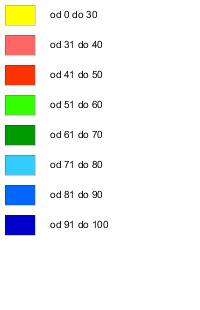 LPWOJEWÓDZTWOOGÓŁEMOGÓŁEMOGÓŁEMOGÓŁEMz tego domy:z tego domy:z tego domy:z tego domy:z tego domy:z tego domy:z tego domy:z tego domy:LPWOJEWÓDZTWODOMY ZAREJE-​STROWANERZECZYWISTA LICZBA DOMÓWLICZBA MIEJSCLICZBA MIESZKAŃCÓWsamorządów powiatowychsamorządów powiatowychsamorządów powiatowychsamorządów powiatowychpodmiotów niepublicznychpodmiotów niepublicznychpodmiotów niepublicznychpodmiotów niepublicznychLPWOJEWÓDZTWODOMY ZAREJE-​STROWANERZECZYWISTA LICZBA DOMÓWLICZBA MIEJSCLICZBA MIESZKAŃCÓWdomy zarejestro-wanerzeczywista liczba domówliczba miejscliczba mieszkańcówdomy zarejestro-wanerzeczywista liczba domówliczba miejscliczba mieszkańców012345678910111201DOLNOŚLĄSKIE55399398332552552214414302KUJAWSKO-POMORSKIE885935897754454211494703LUBELSKIE23101721401122616104LUBUSKIE11585311585305ŁÓDZKIE886135848861358406MAŁOPOLSKIE14141 016983887046876631229607MAZOWIECKIE1212888851101082379422655708OPOLSKIE553173074427526511424209PODKARPACKIE22706422706410PODLASKIE33858411303022555411POMORSKIE12ŚLĄSKIE20201 7651 74110101 0151 011101075073013ŚWIĘTOKRZYSKIE11353211353214WARMIŃSKO-MAZURSKIE3312011622898611313015WIELKOPOLSKIE1111756719885945633316215616ZACHODNIOPOMORSKIE116060116060POLSKA:POLSKA:966 8766 653635 1004 941331 7761 712LPWOJEWÓDZTWOOGÓŁEMOGÓŁEMOGÓŁEMOGÓŁEMz tego domy:z tego domy:z tego domy:z tego domy:z tego domy:z tego domy:z tego domy:z tego domy:LPWOJEWÓDZTWODOMY ZAREJE​STRO-WANERZECZYWISTA LICZBA DOMÓW LICZBA MIEJSC LICZBA MIESZKAŃCÓW samorządów powiatowychsamorządów powiatowychsamorządów powiatowychsamorządów powiatowychpodmiotów niepublicznychpodmiotów niepublicznychpodmiotów niepublicznychpodmiotów niepublicznychLPWOJEWÓDZTWODOMY ZAREJE​STRO-WANERZECZYWISTA LICZBA DOMÓW LICZBA MIEJSC LICZBA MIESZKAŃCÓW domy zarejestro-wanerzeczywista liczba domówliczba miejscliczba mieszkańcówdomy zarejestro-wanerzeczywista liczba domówliczba miejscliczba mieszkańców012345678910111201DOLNOŚLĄSKIE20202 0191 99916161 7771 7574424224202KUJAWSKO-POMORSKIE10109299249985485011757403LUBELSKIE232422612324226104LUBUSKIE05ŁÓDZKIE11111 6051 588991 4461 4302215915806MAŁOPOLSKIE19201 6551 65411121 3731 3678828228707MAZOWIECKIE17171 3491 31712121 0089885534132908OPOLSKIE142381423809PODKARPACKIE553533474430329911504810PODLASKIE334454433344544311POMORSKIE444864864448648612ŚLĄSKIE12121 1091 10411111 0441 03911656513ŚWIĘTOKRZYSKIE666936635566763911262414WARMIŃSKO-MAZURSKIE563853745638537415WIELKOPOLSKIE18181 9661 94116161 6441 6272232231416ZACHODNIOPOMORSKIE12121 0841 0678875674544328322POLSKA:POLSKA:14414 36214 20611512 47212 343291 8901 863LPWOJEWÓDZTWOOGÓŁEMOGÓŁEMOGÓŁEMOGÓŁEMz tego domy:z tego domy:z tego domy:z tego domy:z tego domy:z tego domy:z tego domy:z tego domy:LPWOJEWÓDZTWODOMY ZAREJESTRO-WANE RZECZYWISTA LICZBA DOMÓWLICZBA MIEJSC LICZBA MIESZKAŃCÓW samorządów powiatowychsamorządów powiatowychsamorządów powiatowychsamorządów powiatowychpodmiotów niepublicznychpodmiotów niepublicznychpodmiotów niepublicznychpodmiotów niepublicznychLPWOJEWÓDZTWODOMY ZAREJESTRO-WANE RZECZYWISTA LICZBA DOMÓWLICZBA MIEJSC LICZBA MIESZKAŃCÓW domy zarejestro-wanerzeczywista liczba domówliczba miejscliczba mieszkańcówdomy zarejestro-wanerzeczywista liczba domówliczba miejscliczba mieszkańców012345678910111201DOLNOŚLĄSKIE56734738456336371110110102KUJAWSKO-POMORSKIE12121 1551 15312121 1551 15303LUBELSKIE81277178581277178504LUBUSKIE665445446654454405ŁÓDZKIE17171 9992 00216161 8831 8861111611606MAŁOPOLSKIE25262 9122 86320212 5462 5055536635807MAZOWIECKIE15151 9781 98313131 8501 8592212812408OPOLSKIE338398372277677411636309PODKARPACKIE12121 6991 68311111 6231 61111767210PODLASKIE44681677224074032227427411POMORSKIE779199117791991112ŚLĄSKIE17182 0922 08711121 5291 5266656356113ŚWIĘTOKRZYSKIE11111 2191 219991 0891 0912213012814WARMIŃSKO-MAZURSKIE881 0251 013668858742214013915WIELKOPOLSKIE10101 1141 10810101 1141 10816ZACHODNIOPOMORSKIE3335034833350348POLSKA:POLSKA:16320 03119 95114018 07418 015231 9571 936LPWOJEWÓDZTWOOGÓŁEMOGÓŁEMOGÓŁEMOGÓŁEMz tego domy:z tego domy:z tego domy:z tego domy:z tego domy:z tego domy:z tego domy:z tego domy:LPWOJEWÓDZTWODOMY ZAREJESTRO-WANERZECZYWISTA LICZBA DOMÓW LICZBA MIEJSC LICZBA MIESZKAŃCÓWsamorządów powiatowychsamorządów powiatowychsamorządów powiatowychsamorządów powiatowychpodmiotów niepublicznychpodmiotów niepublicznychpodmiotów niepublicznychpodmiotów niepublicznychLPWOJEWÓDZTWODOMY ZAREJESTRO-WANERZECZYWISTA LICZBA DOMÓW LICZBA MIEJSC LICZBA MIESZKAŃCÓWdomy zarejestro-wanerzeczywista liczba domówliczba miejscliczba mieszkańcówdomy zarejestro-wanerzeczywista liczba domówliczba miejscliczba mieszkańców012345678910111201DOLNOŚLĄSKIE14141 5031 487991 3981 3835510510402KUJAWSKO-POMORSKIE10107697648867466922959503LUBELSKIE91184082491184082404LUBUSKIE331841923318419205ŁÓDZKIE77547551443843893316316206MAŁOPOLSKIE1313991973777076916628428207MAZOWIECKIE15151 3241 29511111 1421 1214418217408OPOLSKIE554794625547946209PODKARPACKIE55462442332872722217517010PODLASKIE111141141111411411POMORSKIE553713664434133711302912ŚLĄSKIE1212932931553873877754554413ŚWIĘTOKRZYSKIE554654535546545314WARMIŃSKO-MAZURSKIE886946746665063322444115WIELKOPOLSKIE12131 2761 27012121 1961 1951807516ZACHODNIOPOMORSKIE443483472219419422154153POLSKA:POLSKA:12811 29911 145949 4429 316341 8571 829LPWOJEWÓDZTWOOGÓŁEMOGÓŁEMOGÓŁEMOGÓŁEMz tego domy:z tego domy:z tego domy:z tego domy:z tego domy:z tego domy:z tego domy:z tego domy:LPWOJEWÓDZTWODOMY ZAREJESTRO-WANE RZECZYWISTA LICZBA DOMÓW LICZBA MIEJSC LICZBA MIESZKAŃCÓWsamorządów powiatowychsamorządów powiatowychsamorządów powiatowychsamorządów powiatowychpodmiotów niepublicznychpodmiotów niepublicznychpodmiotów niepublicznychpodmiotów niepublicznychLPWOJEWÓDZTWODOMY ZAREJESTRO-WANE RZECZYWISTA LICZBA DOMÓW LICZBA MIEJSC LICZBA MIESZKAŃCÓWdomy zarejestro-wanerzeczywista liczba domówliczba miejscliczba mieszkańcówdomy zarejestro-wanerzeczywista liczba domówliczba miejscliczba mieszkańców012345678910111201DOLNOŚLĄSKIE67495496232222224427327402KUJAWSKO-POMORSKIE331761751156562212011903LUBELSKIE12777712777704LUBUSKIE3321120911991012211210805ŁÓDZKIE332622572222722611353106MAŁOPOLSKIE663042706630427007MAZOWIECKIE44419403111471343327226908OPOLSKIE09PODKARPACKIE332112023321120210PODLASKIE44278273221481482213012511POMORSKIE221831762218317612ŚLĄSKIE774744687747446813ŚWIĘTOKRZYSKIE14WARMIŃSKO-MAZURSKIE442972911195953320219615WIELKOPOLSKIE663843751166665531830916ZACHODNIOPOMORSKIEPOLSKA:POLSKA:523 7713 672121 1371 125402 6342 547LPWOJEWÓDZTWOOGÓŁEMOGÓŁEMOGÓŁEMOGÓŁEMz tego domy:z tego domy:z tego domy:z tego domy:z tego domy:z tego domy:z tego domy:z tego domy:LPWOJEWÓDZTWODOMY ZAREJESTRO-WANERZECZYWISTA LICZBADOMÓWLICZBA MIEJSCLICZBA MIESZKAŃCÓWsamorządów powiatowychsamorządów powiatowychsamorządów powiatowychsamorządów powiatowychpodmiotów niepublicznychpodmiotów niepublicznychpodmiotów niepublicznychpodmiotów niepublicznychLPWOJEWÓDZTWODOMY ZAREJESTRO-WANERZECZYWISTA LICZBADOMÓWLICZBA MIEJSCLICZBA MIESZKAŃCÓWdomy zarejestro-wanerzeczywista liczba domówliczba miejscliczba mieszkańcówdomy zarejestro-wanerzeczywista liczba domówliczba miejscliczba mieszkańców012345678910111201DOLNOŚLĄSKIE02KUJAWSKO-POMORSKIE11808011808003LUBELSKIE2216816911989911707004LUBUSKIE05ŁÓDZKIE06MAŁOPOLSKIE07MAZOWIECKIE08OPOLSKIE145451454509PODKARPACKIE10PODLASKIE11POMORSKIE12ŚLĄSKIE333113103331131013ŚWIĘTOKRZYSKIE11454511454514WARMIŃSKO-MAZURSKIE111001001110010015WIELKOPOLSKIE1216715711676011009716ZACHODNIOPOMORSKIEPOLSKA:POLSKA:991690632902846626622LPWOJEWÓDZTWOOGÓŁEMOGÓŁEMOGÓŁEMOGÓŁEMz tego domy:z tego domy:z tego domy:z tego domy:z tego domy:z tego domy:z tego domy:z tego domy:LPWOJEWÓDZTWODOMY ZAREJESTRO-WANERZECZYWISTA LICZBADOMÓWLICZBA MIEJSCLICZBA MIESZKAŃCÓWsamorządów powiatowychsamorządów powiatowychsamorządów powiatowychsamorządów powiatowychpodmiotów niepublicznychpodmiotów niepublicznychpodmiotów niepublicznychpodmiotów niepublicznychLPWOJEWÓDZTWODOMY ZAREJESTRO-WANERZECZYWISTA LICZBADOMÓWLICZBA MIEJSCLICZBA MIESZKAŃCÓWdomy zarejestro-wanerzeczywista liczba domówliczba miejscliczba mieszkańcówdomy zarejestro-wanerzeczywista liczba domówliczba miejscliczba mieszkańców012345678910111201DOLNOŚLĄSKIE02KUJAWSKO-POMORSKIE03LUBELSKIE04LUBUSKIE05ŁÓDZKIE06MAŁOPOLSKIE07MAZOWIECKIE08OPOLSKIE09PODKARPACKIE10PODLASKIE11POMORSKIE12ŚLĄSKIE13ŚWIĘTOKRZYSKIE14WARMIŃSKO-MAZURSKIE15WIELKOPOLSKIE16ZACHODNIOPOMORSKIEPOLSKA:POLSKA:LPWOJEWÓDZTWOOGÓŁEMOGÓŁEMOGÓŁEMOGÓŁEMz tego domy:z tego domy:z tego domy:z tego domy:z tego domy:z tego domy:z tego domy:z tego domy:LPWOJEWÓDZTWODOMY ZAREJESTRO-WANERZECZYWISTA LICZBA DOMÓW LICZBA MIEJSC LICZBA MIESZKAŃCÓWsamorządów powiatowychsamorządów powiatowychsamorządów powiatowychsamorządów powiatowychpodmiotów niepublicznychpodmiotów niepublicznychpodmiotów niepublicznychpodmiotów niepublicznychLPWOJEWÓDZTWODOMY ZAREJESTRO-WANERZECZYWISTA LICZBA DOMÓW LICZBA MIEJSC LICZBA MIESZKAŃCÓWdomy zarejestro-wanerzeczywista liczba domówliczba miejscliczba mieszkańcówdomy zarejestro-wanerzeczywista liczba domówliczba miejscliczba mieszkańców012345678910111201DOLNOŚLĄSKIE443903923331832011727202KUJAWSKO-POMORSKIE111201201112012003LUBELSKIE13141 4021 35911121 2811 2552212110404LUBUSKIE444424414444244105ŁÓDZKIE998037908875774911464106MAŁOPOLSKIE554774744440640211717207MAZOWIECKIE999298858883678611939908OPOLSKIE77574564333123024426226209PODKARPACKIE99700657665184863318217110PODLASKIE554524495545244911POMORSKIE81661061161252552724858412ŚLĄSKIE331891861170702211911613ŚWIĘTOKRZYSKIE44334310221881692214614114WARMIŃSKO-MAZURSKIE9983983088739732111009815WIELKOPOLSKIE16ZACHODNIOPOMORSKIE558718554469168111180174POLSKA:POLSKA:959 1328 923747 6557 489211 4771 434LPWOJEWÓDZTWOOGÓŁEMOGÓŁEMOGÓŁEMOGÓŁEMz tego domy:z tego domy:z tego domy:z tego domy:z tego domy:z tego domy:z tego domy:z tego domy:LPWOJEWÓDZTWODOMY ZAREJESTRO-WANERZECZYWISTA LICZBADOMÓW LICZBA MIEJSC LICZBA MIESZKAŃCÓWsamorządów powiatowychsamorządów powiatowychsamorządów powiatowychsamorządów powiatowychpodmiotów niepublicznychpodmiotów niepublicznychpodmiotów niepublicznychpodmiotów niepublicznychLPWOJEWÓDZTWODOMY ZAREJESTRO-WANERZECZYWISTA LICZBADOMÓW LICZBA MIEJSC LICZBA MIESZKAŃCÓWdomy zarejestro-wanerzeczywista liczba domówliczba miejscliczba mieszkańcówdomy zarejestro-wanerzeczywista liczba domówliczba miejscliczba mieszkańców012345678910111201DOLNOŚLĄSKIE02KUJAWSKO-POMORSKIE03LUBELSKIE04LUBUSKIE447457444474574405ŁÓDZKIE06MAŁOPOLSKIE11495011495007MAZOWIECKIE08OPOLSKIE2117115211711509PODKARPACKIE10PODLASKIE11POMORSKIE242492602424926012ŚLĄSKIE13ŚWIĘTOKRZYSKIE14WARMIŃSKO-MAZURSKIE15WIELKOPOLSKIE16ZACHODNIOPOMORSKIEPOLSKA:POLSKA:71 1601 16971 1601 169LPWOJEWÓDZTWOOGÓŁEMOGÓŁEMOGÓŁEMOGÓŁEMz tego domy:z tego domy:z tego domy:z tego domy:z tego domy:z tego domy:z tego domy:z tego domy:LPWOJEWÓDZTWODOMY ZAREJESTRO-WANERZECZYWISTA LICZBADOMÓWLICZBA MIEJSC LICZBAMIESZ​KAŃCÓW samorządów powiatowychsamorządów powiatowychsamorządów powiatowychsamorządów powiatowychpodmiotów niepublicznychpodmiotów niepublicznychpodmiotów niepublicznychpodmiotów niepublicznychLPWOJEWÓDZTWODOMY ZAREJESTRO-WANERZECZYWISTA LICZBADOMÓWLICZBA MIEJSC LICZBAMIESZ​KAŃCÓW domy zareje​stro-wanerzeczywista liczba domówliczba miejscliczba mieszkańcówdomy zarejestro-wanerzeczywista liczba domówliczba miejscliczba mieszkańców012345678910111201DOLNOŚLĄSKIE02KUJAWSKO-POMORSKIE03LUBELSKIE222982302229823004LUBUSKIE05ŁÓDZKIE06MAŁOPOLSKIE11565411565407MAZOWIECKIE08OPOLSKIE11565611565609PODKARPACKIE66625592444834532214213910PODLASKIE11POMORSKIE12ŚLĄSKIE444314324443143213ŚWIĘTOKRZYSKIE14WARMIŃSKO-MAZURSKIE15WIELKOPOLSKIE111361341113613416ZACHODNIOPOMORSKIEPOLSKA:POLSKA:151 6021 498131 4601 3592142139LPWOJEWÓDZTWOOGÓŁEMOGÓŁEMOGÓŁEMOGÓŁEMz tego domy:z tego domy:z tego domy:z tego domy:z tego domy:z tego domy:z tego domy:z tego domy:LPWOJEWÓDZTWODOMY ZAREJESTRO-WANE RZECZYWISTA LICZBADOMÓW LICZBA MIEJSC LICZBA MIESZKAŃCÓWsamorządów powiatowychsamorządów powiatowychsamorządów powiatowychsamorządów powiatowychpodmiotów niepublicznychpodmiotów niepublicznychpodmiotów niepublicznychpodmiotów niepublicznychLPWOJEWÓDZTWODOMY ZAREJESTRO-WANE RZECZYWISTA LICZBADOMÓW LICZBA MIEJSC LICZBA MIESZKAŃCÓWdomy zarejestro-wanerzeczywista liczba domówliczba miejscliczba mieszkańcówdomy zarejestro-wanerzeczywista liczba domówliczba miejscliczba mieszkańców012345678910111201DOLNOŚLĄSKIE111021001110210002KUJAWSKO-POMORSKIE111101071111010703LUBELSKIE56562535344454182211711704LUBUSKIE221561592215615905ŁÓDZKIE06MAŁOPOLSKIE33288287111651662212312107MAZOWIECKIE88626595664834732214312208OPOLSKIE665235226652352209PODKARPACKIE443092991189883322021110PODLASKIE112702661127026611POMORSKIE612508506483503482415815812ŚLĄSKIE77587584444144143317317013ŚWIĘTOKRZYSKIE333543523335435214WARMIŃSKO-MAZURSKIE11908911908915WIELKOPOLSKIE22160151111009611605516ZACHODNIOPOMORSKIE3333733622272271116565POLSKA:POLSKA:534 9824 888303 2903 240231 6921 648LPWOJEWÓDZTWOOGÓŁEMOGÓŁEMOGÓŁEMOGÓŁEMz tego domy:z tego domy:z tego domy:z tego domy:z tego domy:z tego domy:z tego domy:z tego domy:LPWOJEWÓDZTWODOMY ZAREJESTRO-WANE RZECZYWISTA LICZBADOMÓW LICZBA MIEJSC LICZBA MIESZKAŃCÓWsamorządów powiatowychsamorządów powiatowychsamorządów powiatowychsamorządów powiatowychpodmiotów niepublicznychpodmiotów niepublicznychpodmiotów niepublicznychpodmiotów niepublicznychLPWOJEWÓDZTWODOMY ZAREJESTRO-WANE RZECZYWISTA LICZBADOMÓW LICZBA MIEJSC LICZBA MIESZKAŃCÓWdomy zarejestro-wanerzeczywista liczba domówliczba miejscliczba mieszkańcówdomy zarejestro-wanerzeczywista liczba domówliczba miejscliczba mieszkańców012345678910111201DOLNOŚLĄSKIE02KUJAWSKO-POMORSKIE03LUBELSKIE04LUBUSKIE05ŁÓDZKIE113783531137835306MAŁOPOLSKIE07MAZOWIECKIE991 7591 755991 7591 75508OPOLSKIE09PODKARPACKIE112362241123622410PODLASKIE11POMORSKIE510592595484824851211011012ŚLĄSKIE13ŚWIĘTOKRZYSKIE14WARMIŃSKO-MAZURSKIE15WIELKOPOLSKIE223363332233633316ZACHODNIOPOMORSKIE3372271833722718POLSKA:POLSKA:214 0233 978203 9133 8681110110LPWOJEWÓDZTWOLICZBA MIESZKAŃCÓWLICZBA MIESZKAŃCÓWLICZBA MIESZKAŃCÓWLICZBA MIESZKAŃCÓWWSKAŹNIK PRZYJĘĆ W 2015r.LICZBA MIESZKAŃCÓW KTÓRZY ODESZLI W 2015 r.z tego:z tego:z tego:z tego:LICZBA MIESZKAŃCÓW WG STANU NA 31.XII.2015r.WSKAŹNIK UMIERALNOŚĆILPWOJEWÓDZTWOwg stanu na dzień 31.XII.2014r.Przyjętych w ciągu 2015r.Przyjętych w ciągu 2015r.Przyjętych w ciągu 2015r.WSKAŹNIK PRZYJĘĆ W 2015r.LICZBA MIESZKAŃCÓW KTÓRZY ODESZLI W 2015 r.do innych placówekdo rodzinyusamodziel-nionychzmarłoLICZBA MIESZKAŃCÓW WG STANU NA 31.XII.2015r.WSKAŹNIK UMIERALNOŚĆILPWOJEWÓDZTWOwg stanu na dzień 31.XII.2014r.ogółemwg starych przepisówwg nowych przepisówWSKAŹNIK PRZYJĘĆ W 2015r.LICZBA MIESZKAŃCÓW KTÓRZY ODESZLI W 2015 r.do innych placówekdo rodzinyusamodziel-nionychzmarłoLICZBA MIESZKAŃCÓW WG STANU NA 31.XII.2015r.WSKAŹNIK UMIERALNOŚĆI012345678910111201DOLNOŚLĄSKIE5 6019101689416,29015930227905 61014,102KUJAWSKO-POMORSKIE3 8985051049513,0491442394153 91210,603LUBELSKIE4 284640663414,96125254114954 31211,504LUBUSKIE2 348410140917,54162018273512 34215,005ŁÓDZKIE6 1101 102331 06918,01 0875845419436 12515,406MAŁOPOLSKIE7 4351 207121 19516,21 0348042258877 60811,707MAZOWIECKIE9 0001 146191 12712,71 0628861218929 0849,808OPOLSKIE2 967399139813,4420253153592 94612,209PODKARPACKIE4 4936451463114,46285848185044 51011,210PODLASKIE2 285311730413,6290421332322 30610,111POMORSKIE3 910449444511,54483519153793 9119,712ŚLĄSKIE7 8171 23041 22615,71 2048150241 0497 84313,413ŚWIĘTOKRZYSKIE3 1024151440113,4443372833753 07412,214WARMIŃSKO-MAZURSKIE3 454486947714,14534023133773 48710,815WIELKOPOLSKIE6 225978797115,71 0157751208676 18814,016ZACHODNIOPOMORSKIE3 749589258715,76076157104793 73112,8POLSKA:POLSKA:76 67811 42215911 26314,811 1118575932679 39476 98912,2Legenda:  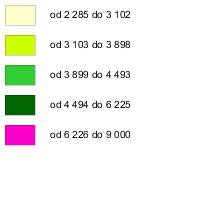 LPWOJEWÓDZTWOLICZBA MIESZKAŃCÓWLICZBA MIESZKAŃCÓWLICZBA MIESZKAŃCÓWLICZBA MIESZKAŃCÓWWSKAŹNIK PRZYJĘĆ W 2015r.LICZBA MIESZKAŃCÓW KTÓRZY ODESZLI W 2015 r.z tego:z tego:z tego:z tego:LICZBA MIESZKAŃCÓW WG STANU NA 31.XII.2015r.WSKAŹNIK UMIERALNOŚĆILPWOJEWÓDZTWOwg stanu na dzień 31.XII.2014r.Przyjętych w ciągu 2015r.Przyjętych w ciągu 2015r.Przyjętych w ciągu 2015r.WSKAŹNIK PRZYJĘĆ W 2015r.LICZBA MIESZKAŃCÓW KTÓRZY ODESZLI W 2015 r.do innych placówekdo rodzinyusamodziel-nionychzmarłoLICZBA MIESZKAŃCÓW WG STANU NA 31.XII.2015r.WSKAŹNIK UMIERALNOŚĆILPWOJEWÓDZTWOwg stanu na dzień 31.XII.2014r.ogółemwg starych przepisówwg nowych przepisówWSKAŹNIK PRZYJĘĆ W 2015r.LICZBA MIESZKAŃCÓW KTÓRZY ODESZLI W 2015 r.do innych placówekdo rodzinyusamodziel-nionychzmarłoLICZBA MIESZKAŃCÓW WG STANU NA 31.XII.2015r.WSKAŹNIK UMIERALNOŚĆI012345678910111201DOLNOŚLĄSKIE4 6967181670215,37404125226524 67413,902KUJAWSKO-POMORSKIE3 460446943712,9436372183703 47010,703LUBELSKIE3 930557655114,25274546104263 96010,804LUBUSKIE2 237405140418,14082016273452 23415,405ŁÓDZKIE5 6151 0242999518,21 0225641418845 61715,706MAŁOPOLSKIE5 7679751196416,98205631227115 92212,007MAZOWIECKIE7 8709731595812,49336553217947 91010,008OPOLSKIE2 076320131915,4339242352872 05714,009PODKARPACKIE3 4234961248414,54864529183943 43311,510PODLASKIE1 849252624613,6248341022021 85310,911POMORSKIE3 357399439511,94023314133423 35410,212ŚLĄSKIE4 869794279216,37845527206824 87914,013ŚWIĘTOKRZYSKIE2 7313591134813,1386322323292 70412,214WARMIŃSKO-MAZURSKIE2 861379937013,23572715103052 88310,615WIELKOPOLSKIE5 222804779715,48446246167205 18213,916ZACHODNIOPOMORSKIE3 024493249116,3500465283943 01713,1POLSKA:POLSKA:62 9879 3941419 25314,99 2326784722457 83763 14912,4LPWOJEWÓDZTWOLICZBA MIESZKAŃCÓWLICZBA MIESZKAŃCÓWLICZBA MIESZKAŃCÓWLICZBA MIESZKAŃCÓWWSKAŹNIK PRZYJĘĆ W 2015r.LICZBA MIESZKAŃCÓW KTÓRZY ODESZLI W 2015 r.z tego:z tego:z tego:z tego:LICZBA MIESZKAŃCÓW WG STANU NA 31.XII.2015r.WSKAŹNIK UMIERALNOŚĆILPWOJEWÓDZTWOwg stanu na dzień 31.XII.2014r.Przyjętych w ciągu 2015r.Przyjętych w ciągu 2015r.Przyjętych w ciągu 2015r.WSKAŹNIK PRZYJĘĆ W 2015r.LICZBA MIESZKAŃCÓW KTÓRZY ODESZLI W 2015 r.do innych placówekdo rodzinyusamodziel-nionychzmarłoLICZBA MIESZKAŃCÓW WG STANU NA 31.XII.2015r.WSKAŹNIK UMIERALNOŚĆILPWOJEWÓDZTWOwg stanu na dzień 31.XII.2014r.ogółemwg starych przepisówwg nowych przepisówWSKAŹNIK PRZYJĘĆ W 2015r.LICZBA MIESZKAŃCÓW KTÓRZY ODESZLI W 2015 r.do innych placówekdo rodzinyusamodziel-nionychzmarłoLICZBA MIESZKAŃCÓW WG STANU NA 31.XII.2015r.WSKAŹNIK UMIERALNOŚĆI012345678910111201DOLNOŚLĄSKIE90519219221,216118513893614,702KUJAWSKO-POMORSKIE4385915813,5557214544210,203LUBELSKIE354838323,4857816935219,604LUBUSKIE111554,58261085,605ŁÓDZKIE4957847415,865245950811,606MAŁOPOLSKIE1 668232123113,9214241131761 68610,407MAZOWIECKIE1 130173416915,3129238981 1748,308OPOLSKIE89179798,98118728898,109PODKARPACKIE1 070149214713,914213191101 07710,210PODLASKIE4365915813,542831304536,611POMORSKIE55350509,046252375576,612ŚLĄSKIE2 948436243414,8420262343672 96412,413ŚWIĘTOKRZYSKIE3715635315,1575514637012,414WARMIŃSKO-MAZURSKIE59310710718,09613837260411,915WIELKOPOLSKIE1 00317417417,317115541471 00614,616ZACHODNIOPOMORSKIE725969613,210715528571411,9POLSKA:POLSKA:13 6912 028182 01014,51 879179121221 55713 84010,9LPWOJEWÓDZTWOOGÓŁEMw wieku:w wieku:w wieku:w wieku:w wieku:w wieku:w wieku:w wieku:w wieku:w wieku:LPWOJEWÓDZTWOOGÓŁEMdo 18 latdo 18 latod 19 do 40 latod 19 do 40 latod 41 do 60 latod 41 do 60 latod 61 do 74 latod 61 do 74 latpowyżej 74 latpowyżej 74 latLPWOJEWÓDZTWOOGÓŁEMliczba% w ogółemliczba% w ogółemliczba% w ogółemliczba% w ogółemliczba% w ogółem0123456789101101DOLNOŚLĄSKIE5 6101502,784915,11 51627,01 33523,81 76031,402KUJAWSKO-POMORSKIE3 912992,554013,81 14529,31 05026,81 07827,603LUBELSKIE4 312541,368415,91 20027,81 11926,01 25529,104LUBUSKIE2 342301,328812,362026,559725,580734,505ŁÓDZKIE6 125300,55599,11 71728,01 86030,41 95932,006MAŁOPOLSKIE7 608761,088311,62 13728,12 17428,62 33830,707MAZOWIECKIE9 084971,11 30414,42 69729,72 53227,92 45427,008OPOLSKIE2 946441,552717,988930,263621,685028,909PODKARPACKIE4 510681,561013,51 34929,91 17126,01 31229,110PODLASKIE2 306331,443418,870730,760426,252822,911POMORSKIE3 911611,662516,01 39335,61 04126,679120,212ŚLĄSKIE7 8431151,51 02313,02 23528,52 00925,62 46131,413ŚWIĘTOKRZYSKIE3 074120,443614,294530,784727,683427,114WARMIŃSKO-MAZURSKIE3 487932,749614,21 03129,689225,697528,015WIELKOPOLSKIE6 1881011,672511,71 72227,81 65926,81 98132,016ZACHODNIOPOMORSKIE3 731260,747112,61 09829,495325,51 18331,7POLSKA:POLSKA:76 9891 0891,510 45414,022 40129,320 47926,322 56629,0LPWOJEWÓDZTWOOGÓŁEMw wieku:w wieku:w wieku:w wieku:w wieku:w wieku:w wieku:w wieku:w wieku:w wieku:LPWOJEWÓDZTWOOGÓŁEMdo 18 latdo 18 latod 19 do 40 latod 19 do 40 latod 41 do 60 latod 41 do 60 latod 61 do 74 latod 61 do 74 latpowyżej 74 latpowyżej 74 latLPWOJEWÓDZTWOOGÓŁEMliczba% w ogółemliczba% w ogółemliczba% w ogółemliczba% w ogółemliczba% w ogółem0123456789101101DOLNOŚLĄSKIE4 674340,767114,41 38229,61 22226,11 36529,202KUJAWSKO-POMORSKIE3 470290,836210,41 08331,298528,41 01129,103LUBELSKIE3 960481,262515,81 11328,11 05126,51 12328,404LUBUSKIE2 23490,424811,158826,358226,180736,105ŁÓDZKIE5 617160,34848,61 56727,91 73230,81 81832,406MAŁOPOLSKIE5 922110,25409,11 69228,61 80730,51 87231,607MAZOWIECKIE7 910560,71 09413,82 36429,92 28828,92 10826,608OPOLSKIE2 0570,02039,969934,054326,461229,809PODKARPACKIE3 43320,13038,81 11532,51 02129,799228,910PODLASKIE1 853251,331917,255129,750527,345324,411POMORSKIE3 354170,544013,11 23436,896928,969420,712ŚLĄSKIE4 87940,14218,61 41429,01 37728,21 66334,113ŚWIĘTOKRZYSKIE2 704120,441515,387532,474527,665724,314WARMIŃSKO-MAZURSKIE2 883250,936112,590531,476926,782328,515WIELKOPOLSKIE5 182130,352610,21 56130,11 53129,51 55129,916ZACHODNIOPOMORSKIE3 017210,736112,090329,975625,197632,4POLSKA:POLSKA:63 1493220,57 37311,919 04630,517 88327,918 52529,2LPWOJEWÓDZTWOOGÓŁEMw wieku:w wieku:w wieku:w wieku:w wieku:w wieku:w wieku:w wieku:w wieku:w wieku:LPWOJEWÓDZTWOOGÓŁEMdo 18 latdo 18 latod 19 do 40 latod 19 do 40 latod 41 do 60 latod 41 do 60 latod 61 do 74 latod 61 do 74 latpowyżej 74 latpowyżej 74 latLPWOJEWÓDZTWOOGÓŁEMliczba% w ogółemliczba% w ogółemliczba% w ogółemliczba% w ogółemliczba% w ogółem0123456789101101DOLNOŚLĄSKIE93611612,417819,013414,311312,139542,202KUJAWSKO-POMORSKIE4427015,817840,36214,06514,76715,203LUBELSKIE35261,75916,88724,76819,313237,504LUBUSKIE1082119,44037,03229,61513,90,005ŁÓDZKIE508142,87514,815029,512825,214127,806MAŁOPOLSKIE1 686653,934320,344526,436721,846627,607MAZOWIECKIE1 174413,521017,933328,424420,834629,508OPOLSKIE889444,932436,419021,49310,523826,809PODKARPACKIE1 077666,130728,523421,715013,932029,710PODLASKIE45381,811525,415634,49921,97516,611POMORSKIE557447,918533,215928,57212,99717,412ŚLĄSKIE2 9641113,760220,382127,763221,379826,913ŚWIĘTOKRZYSKIE3700,0215,77018,910227,617747,814WARMIŃSKO-MAZURSKIE6046811,313522,412620,912320,415225,215WIELKOPOLSKIE1 006888,719919,816116,012812,743042,716ZACHODNIOPOMORSKIE71450,711015,419527,319727,620729,0POLSKA:POLSKA:13 8407676,53 08123,33 35524,02 59618,54 04127,6LPWOJEWÓDZTWOOGÓŁEM LICZBA MIESZKAŃCÓWw tymnieopuszczających łóżekw tymnieopuszczających łóżekLPWOJEWÓDZTWOOGÓŁEM LICZBA MIESZKAŃCÓWliczba% wogółem012301DOLNOŚLĄSKIE5 61070112,502KUJAWSKO-POMORSKIE3 91255214,103LUBELSKIE4 31261914,404LUBUSKIE2 34231513,505ŁÓDZKIE6 12573412,006MAŁOPOLSKIE7 6081 05113,807MAZOWIECKIE9 0848299,108OPOLSKIE2 94630710,409PODKARPACKIE4 51062213,810PODLASKIE2 30624710,711POMORSKIE3 9113689,412ŚLĄSKIE7 8431 14314,613ŚWIĘTOKRZYSKIE3 07441313,414WARMIŃSKO-MAZURSKIE3 48752215,015WIELKOPOLSKIE6 18880112,916ZACHODNIOPOMORSKIE3 73165617,6POLSKA:POLSKA:76 9899 88013,0LPWOJEWÓDZTWOOGÓŁEM LICZBA MIESZKAŃCÓWw tymnieopuszczających łóżekw tymnieopuszczających łóżekLPWOJEWÓDZTWOOGÓŁEM LICZBA MIESZKAŃCÓWliczba% wogółem012301DOLNOŚLĄSKIE5 61058610,402KUJAWSKO-POMORSKIE3 91247212,103LUBELSKIE4 31258613,604LUBUSKIE2 34230513,005ŁÓDZKIE6 12567111,006MAŁOPOLSKIE7 60885711,307MAZOWIECKIE9 0846837,508OPOLSKIE2 9461605,409PODKARPACKIE4 5104119,110PODLASKIE2 3062239,711POMORSKIE3 9113128,012ŚLĄSKIE7 84380510,313ŚWIĘTOKRZYSKIE3 07434111,114WARMIŃSKO-MAZURSKIE3 48743212,415WIELKOPOLSKIE6 1885869,516ZACHODNIOPOMORSKIE3 73149913,4POLSKA:POLSKA:76 9897 92910,5LPWOJEWÓDZTWOOGÓŁEM LICZBA MIESZKAŃCÓWw tymnieopuszczających łóżekw tymnieopuszczających łóżekLPWOJEWÓDZTWOOGÓŁEM LICZBA MIESZKAŃCÓWliczba% wogółem012301DOLNOŚLĄSKIE5 6101152,002KUJAWSKO-POMORSKIE3 912802,003LUBELSKIE4 312330,804LUBUSKIE2 342100,405ŁÓDZKIE6 125631,006MAŁOPOLSKIE7 6081942,507MAZOWIECKIE9 0841461,608OPOLSKIE2 9461475,009PODKARPACKIE4 5102114,710PODLASKIE2 306241,011POMORSKIE3 911561,412ŚLĄSKIE7 8433384,313ŚWIĘTOKRZYSKIE3 074722,314WARMIŃSKO-MAZURSKIE3 487902,615WIELKOPOLSKIE6 1882153,516ZACHODNIOPOMORSKIE3 7311574,2POLSKA:POLSKA:76 9891 9512,5LPWOJEWÓDZTWOOGÓŁEMz tego głównie z:z tego głównie z:z tego głównie z:z tego głównie z:z tego głównie z:z tego głównie z:z tego głównie z:z tego głównie z:LPWOJEWÓDZTWOOGÓŁEMemerytury, renty, renty socjalnejemerytury, renty, renty socjalnejzasiłku stałegozasiłku stałegoprzez członków rodzinyprzez członków rodzinyinnych źródełinnych źródełLPWOJEWÓDZTWOOGÓŁEMliczba% w ogółemliczba% w ogółemliczba% w ogółemliczba% w ogółem012345678901DOLNOŚLĄSKIE2 2112 09594,81125,10,040,202KUJAWSKO-POMORSKIE1 6171 50292,91126,910,120,103LUBELSKIE1 8701 75994,11075,720,120,104LUBUSKIE86480493,1596,810,10,005ŁÓDZKIE2 2832 02788,825411,10,020,106MAŁOPOLSKIE3 1252 91693,32066,610,020,107MAZOWIECKIE3 9073 63092,92737,00,040,108OPOLSKIE1 2601 18894,3715,60,010,109PODKARPACKIE2 0341 89693,21336,530,120,110PODLASKIE1 04596592,3797,610,10,011POMORSKIE1 7321 60392,61277,310,110,112ŚLĄSKIE2 9732 80194,21625,420,180,313ŚWIĘTOKRZYSKIE1 3131 22293,1896,80,020,214WARMIŃSKO-MAZURSKIE1 5611 43591,91097,00,0171,115WIELKOPOLSKIE2 3662 23994,61245,20,030,116ZACHODNIOPOMORSKIE1 4851 36792,11147,710,130,2POLSKA:POLSKA:31 64629 44993,02 1316,8130,0530,2LPWOJEWÓDZTWOOGÓŁEMz tego głównie z:z tego głównie z:z tego głównie z:z tego głównie z:z tego głównie z:z tego głównie z:z tego głównie z:z tego głównie z:LPWOJEWÓDZTWOOGÓŁEMemerytury, renty, renty socjalnejemerytury, renty, renty socjalnejzasiłku stałegozasiłku stałegoprzez członków rodzinyprzez członków rodzinyinnych źródełinnych źródełLPWOJEWÓDZTWOOGÓŁEMliczba% w ogółemliczba% w ogółemliczba% w ogółemliczba% w ogółem012345678901DOLNOŚLĄSKIE1 9581 84494,21115,70,030,202KUJAWSKO-POMORSKIE1 4181 31092,41087,60,00,003LUBELSKIE1 7071 59793,61066,220,120,104LUBUSKIE79173192,4597,510,10,005ŁÓDZKIE2 0431 80588,423611,60,020,106MAŁOPOLSKIE2 4632 27892,51827,410,020,107MAZOWIECKIE3 3813 11492,12637,80,040,108OPOLSKIE78271991,9638,10,00,009PODKARPACKIE1 4841 36491,91188,00,020,110PODLASKIE80374592,8577,110,10,011POMORSKIE1 4301 30691,31228,510,110,112ŚLĄSKIE1 6871 55492,11277,510,150,313ŚWIĘTOKRZYSKIE1 2101 12793,1816,70,020,214WARMIŃSKO-MAZURSKIE1 3171 21492,21017,70,020,215WIELKOPOLSKIE1 9811 86394,01175,90,010,116ZACHODNIOPOMORSKIE1 2141 12492,6867,110,130,2POLSKA:POLSKA:25 66923 69592,31 9377,580,0290,1LPWOJEWÓDZTWOOGÓŁEMz tego głównie z:z tego głównie z:z tego głównie z:z tego głównie z:z tego głównie z:z tego głównie z:z tego głównie z:z tego głównie z:LPWOJEWÓDZTWOOGÓŁEMemerytury, renty, renty socjalnejemerytury, renty, renty socjalnejzasiłku stałegozasiłku stałegoprzez członków rodzinyprzez członków rodzinyinnych źródełinnych źródełLPWOJEWÓDZTWOOGÓŁEMliczba% w ogółemliczba% w ogółemliczba% w ogółemliczba% w ogółem012345678901DOLNOŚLĄSKIE25325199,210,40,010,402KUJAWSKO-POMORSKIE19919296,542,010,521,003LUBELSKIE16316299,410,60,00,004LUBUSKIE7373100,00,00,00,005ŁÓDZKIE24022292,5187,50,00,006MAŁOPOLSKIE66263896,4243,60,00,007MAZOWIECKIE52651698,1101,90,00,008OPOLSKIE47846998,181,70,010,209PODKARPACKIE55053296,7152,730,50,010PODLASKIE24222090,9229,10,00,011POMORSKIE30229798,351,70,00,012ŚLĄSKIE1 2861 24797,0352,710,130,213ŚWIĘTOKRZYSKIE1039592,287,80,00,014WARMIŃSKO-MAZURSKIE24422190,683,30,0156,115WIELKOPOLSKIE38537697,771,80,020,516ZACHODNIOPOMORSKIE27124389,72810,30,00,0POLSKA:POLSKA:5 9775 75495,81943,650,1240,6LPWOJEWÓDZTWOOGÓŁEMz tego:z tego:z tego:z tego:w tym z kolumny 1:w tym z kolumny 1:w tym z kolumny 1:w tym z kolumny 1:w tym z kolumny 1:LPWOJEWÓDZTWOOGÓŁEMopłacający pobytopłacający pobytzwolnieniz odpłatnościzwolnieniz odpłatnościopłacający pobyt w pełnej odpłatnościopłacający pobyt w pełnej odpłatnościopłacający pobyt w pełnej odpłatnościbez własnych dochodów, otrzym. wsparcie finans. z pomocy społ.bez własnych dochodów, otrzym. wsparcie finans. z pomocy społ.LPWOJEWÓDZTWOOGÓŁEMliczba% w ogółemliczba% w ogółemliczba% w ogółem% w ogółemliczba% w ogółem0123456778901DOLNOŚLĄSKIE2 2172 21199,760,352522,302KUJAWSKO-POMORSKIE1 6321 61799,1150,9880,520,103LUBELSKIE1 8741 87099,840,220201,104LUBUSKIE864864100,0220,205ŁÓDZKIE2 2882 28399,850,2330,110,006MAŁOPOLSKIE3 1313 12599,860,251511,660,207MAZOWIECKIE3 9163 90799,890,2220,130,108OPOLSKIE1 2631 26099,830,2110,109PODKARPACKIE2 0472 03499,4130,6330,150,210PODLASKIE1 0471 04599,820,211POMORSKIE1 7351 73299,830,2770,410,112ŚLĄSKIE2 9862 97399,6130,411110,413ŚWIĘTOKRZYSKIE1 3131 313100,031312,414WARMIŃSKO-MAZURSKIE1 5791 56198,9181,1440,315WIELKOPOLSKIE2 3692 36699,930,1550,216ZACHODNIOPOMORSKIE1 4851 485100,020201,350,3POLSKA:POLSKA:31 74631 64699,71000,42202200,7230,1LPWOJEWÓDZTWOOGÓŁEMz tego:z tego:z tego:z tego:w tym z kolumny 2:w tym z kolumny 2:w tym z kolumny 2:w tym z kolumny 2:LPWOJEWÓDZTWOOGÓŁEMopłacający pobytopłacający pobytzwolnieniz odpłatnościzwolnieniz odpłatnościopłacający pobyt w pełnej odpłatnościopłacający pobyt w pełnej odpłatnościbez własnych dochodów, otrzym. wsparcie fisn. z pomocy społ.bez własnych dochodów, otrzym. wsparcie fisn. z pomocy społ.LPWOJEWÓDZTWOOGÓŁEMliczba% w ogółemliczba% w ogółemliczba% w ogółemliczba% w ogółem012345678901DOLNOŚLĄSKIE1 9601 95899,920,1472,402KUJAWSKO-POMORSKIE1 4181 418100,00,070,503LUBELSKIE1 7111 70799,840,2201,204LUBUSKIE791791100,00,020,305ŁÓDZKIE2 0462 04399,930,120,110,006MAŁOPOLSKIE2 4652 46399,920,1371,550,207MAZOWIECKIE3 3893 38199,880,220,130,108OPOLSKIE782782100,00,00,009PODKARPACKIE1 4851 48499,910,130,250,310PODLASKIE80580399,820,20,011POMORSKIE1 4311 43099,910,170,510,112ŚLĄSKIE1 6881 68799,910,10,013ŚWIĘTOKRZYSKIE1 2101 210100,00,0312,614WARMIŃSKO-MAZURSKIE1 3241 31799,570,540,315WIELKOPOLSKIE1 9821 98199,910,140,216ZACHODNIOPOMORSKIE1 2141 214100,00,0191,6POLSKA:POLSKA:25 70125 66999,9320,11850,7150,1LPWOJEWÓDZTWOOGÓŁEMz tego:z tego:z tego:z tego:w tym z kolumny 3:w tym z kolumny 3:w tym z kolumny 3:w tym z kolumny 3:LPWOJEWÓDZTWOOGÓŁEMopłacający pobytopłacający pobytzwolnieniz odpłatnościzwolnieniz odpłatnościopłacający pobyt w pełnej odpłatnościopłacający pobyt w pełnej odpłatnościbez własnych dochodów, otrzym. Wsparcie fise. Z pomocy społ.bez własnych dochodów, otrzym. Wsparcie fise. Z pomocy społ.LPWOJEWÓDZTWOOGÓŁEMliczba% w ogółemliczba% w ogółemliczba% w ogółemliczba% w ogółem012345678901DOLNOŚLĄSKIE25725398,441,651,902KUJAWSKO-POMORSKIE21419993,0157,010,520,903LUBELSKIE163163100,004LUBUSKIE7373100,005ŁÓDZKIE24224099,220,810,406MAŁOPOLSKIE66666299,440,6142,110,207MAZOWIECKIE52752699,810,208OPOLSKIE48147899,430,610,209PODKARPACKIE56255097,9122,110PODLASKIE242242100,011POMORSKIE30430299,320,712ŚLĄSKIE1 2981 28699,1120,9110,813ŚWIĘTOKRZYSKIE103103100,014WARMIŃSKO-MAZURSKIE25524495,7114,315WIELKOPOLSKIE38738599,520,510,316ZACHODNIOPOMORSKIE271271100,010,451,8POLSKA:POLSKA:6 0455 97798,88681,8350,881,0LPWOJEWÓDZTWOOGÓŁEMw tym:w tym:w tym:w tym:w tym:w tym:w tym:w tym:w tym:LPWOJEWÓDZTWOOGÓŁEMwnoszący opłatę za pobyt bez dopłaty gminywnoszący opłatę za pobyt bez dopłaty gminywnoszący opłatę za pobyt bez dopłaty gminywnoszący opłatę za pobyt bez dopłaty gminywnoszący opłatę za pobyt z dopłatą gminywnoszący opłatę za pobyt z dopłatą gminywnoszący opłatę za pobyt z dopłatą gminywnoszący opłatę za pobyt z dopłatą gminywnoszący opłatę za pobyt z dopłatą gminyLPWOJEWÓDZTWOOGÓŁEMogółemw tym opłata wnoszona przezw tym opłata wnoszona przezw tym opłata wnoszona przezogółemw tym opłata wnoszona przezw tym opłata wnoszona przezw tym opłata wnoszona przezw tym opłata wnoszona przezLPWOJEWÓDZTWOOGÓŁEMogółemmieszkańcaczłonków rodzinymieszkańca i członków rodzinyogółemmieszkańcaczłonków rodzinymieszkańca i członków rodzinypełna odpłatność gminy01234567891001DOLNOŚLĄSKIE3 39311037733 2832 91332887902KUJAWSKO-POMORSKIE2 28048181292 2322 05941224703LUBELSKIE2 43810931782 3292 04662532404LUBUSKIE1 4785113381 4271 24911661105ŁÓDZKIE3 837107251813 7303 3933142306MAŁOPOLSKIE4 47711533824 3623 98793184807MAZOWIECKIE5 168117471695 0514 69283232808OPOLSKIE1 68315220141181 5311 4272921009PODKARPACKIE2 463196471492 2672 07021781710PODLASKIE1 2594711361 2121 1602351511POMORSKIE2 17642141272 1341 9461781012ŚLĄSKIE4 85714762854 7104 27453943713ŚWIĘTOKRZYSKIE1 761259161 7361 5727580914WARMIŃSKO-MAZURSKIE1 9084914351 8591 602201795815WIELKOPOLSKIE3 8199547483 7243 45642323216ZACHODNIOPOMORSKIE2 24687221642 1591 8513026POLSKA:POLSKA:45 2431 497450191 02843 74639 6971413 454454LPWOJEWÓDZTWOOGÓŁEMw tym:w tym:w tym:w tym:w tym:w tym:w tym:w tym:w tym:LPWOJEWÓDZTWOOGÓŁEMwnoszący opłatę za pobyt bez dopłaty gminywnoszący opłatę za pobyt bez dopłaty gminywnoszący opłatę za pobyt bez dopłaty gminywnoszący opłatę za pobyt bez dopłaty gminywnoszący opłatę za pobyt z dopłatą gminywnoszący opłatę za pobyt z dopłatą gminywnoszący opłatę za pobyt z dopłatą gminywnoszący opłatę za pobyt z dopłatą gminywnoszący opłatę za pobyt z dopłatą gminyLPWOJEWÓDZTWOOGÓŁEMogółemw tym opłata wnoszona przezw tym opłata wnoszona przezw tym opłata wnoszona przezogółemw tym opłata wnoszona przezw tym opłata wnoszona przezw tym opłata wnoszona przezw tym opłata wnoszona przezLPWOJEWÓDZTWOOGÓŁEMogółemmieszkańcaczłonków rodzinymieszkańca i członków rodzinyogółemmieszkańcaczłonków rodzinymieszkańca i członków rodzinypełna odpłatność gminy01234567891001DOLNOŚLĄSKIE2 7148027532 6342 42831683502KUJAWSKO-POMORSKIE2 05242171242 0101 8701162403LUBELSKIE2 2496710572 1821 93442222204LUBUSKIE1 4435013371 3931 222166505ŁÓDZKIE3 5717619573 4953 1763031606MAŁOPOLSKIE3 4578022583 3773 16581832107MAZOWIECKIE4 52191391514 4304 17422381608OPOLSKIE1 2755913461 2161 18530109PODKARPACKIE1 94813739981 8111 681125510PODLASKIE1 048429331 006964232811POMORSKIE1 92340141251 8831 706171612ŚLĄSKIE3 1919950493 0922 8662141213ŚWIĘTOKRZYSKIE1 49415691 4791 3247572814WARMIŃSKO-MAZURSKIE1 559318231 5281 35821561215WIELKOPOLSKIE3 2004916333 1512 9334207716ZACHODNIOPOMORSKIE1 80369161521 7341 5611685POLSKA:POLSKA:37 4481 027318470536 42133 5471002 571203LPWOJEWÓDZTWOOGÓŁEMw tym:w tym:w tym:w tym:w tym:w tym:w tym:w tym:w tym:LPWOJEWÓDZTWOOGÓŁEMwnoszący opłatę za pobyt bez dopłaty gminywnoszący opłatę za pobyt bez dopłaty gminywnoszący opłatę za pobyt bez dopłaty gminywnoszący opłatę za pobyt bez dopłaty gminywnoszący opłatę za pobyt z dopłatą gminywnoszący opłatę za pobyt z dopłatą gminywnoszący opłatę za pobyt z dopłatą gminywnoszący opłatę za pobyt z dopłatą gminywnoszący opłatę za pobyt z dopłatą gminyLPWOJEWÓDZTWOOGÓŁEMogółemw tym opłata wnoszona przezw tym opłata wnoszona przezw tym opłata wnoszona przezogółemw tym opłata wnoszona przezw tym opłata wnoszona przezw tym opłata wnoszona przezw tym opłata wnoszona przezLPWOJEWÓDZTWOOGÓŁEMogółemmieszkańcaczłonków rodzinymieszkańca i członków rodzinyogółemmieszkańcaczłonków rodzinymieszkańca i członków rodzinypełna odpłatność gminy01234567891001DOLNOŚLĄSKIE6793010206494851204402KUJAWSKO-POMORSKIE228615222189462303LUBELSKIE189422121147112231204LUBUSKIE351134271605ŁÓDZKIE26631612423521711706MAŁOPOLSKIE1 02035112498582211352707MAZOWIECKIE647268186215186851208OPOLSKIE4089371472315242262909PODKARPACKIE515598514563892531210PODLASKIE2115232061963711POMORSKIE253222512407412ŚLĄSKIE1 6664812361 6181 40851802513ŚWIĘTOKRZYSKIE26710372572488114WARMIŃSKO-MAZURSKIE3491861233124418234615WIELKOPOLSKIE619463115573523252516ZACHODNIOPOMORSKIE443186124252901341POLSKA:POLSKA:7 795470132153237 3256 15041883251LPWOJEWÓDZTWOOGÓŁEMz tego głównie z:z tego głównie z:z tego głównie z:z tego głównie z:z tego głównie z:z tego głównie z:LPWOJEWÓDZTWOOGÓŁEMemerytury, renty, renty socjalnejemerytury, renty, renty socjalnejzasiłku stałegozasiłku stałegoinnych źródełinnych źródełLPWOJEWÓDZTWOOGÓŁEMliczba% w ogółemliczba% w ogółemliczba% w ogółem0123456701DOLNOŚLĄSKIE3 3112 72682,351715,6682,102KUJAWSKO-POMORSKIE2 2281 90285,431314,0130,603LUBELSKIE2 4081 99482,839616,4180,704LUBUSKIE1 4661 22083,223015,7161,105ŁÓDZKIE3 8133 14282,465417,2170,406MAŁOPOLSKIE4 4203 75084,865414,8160,407MAZOWIECKIE5 1314 08679,697319,0721,408OPOLSKIE1 6571 38383,524714,9271,609PODKARPACKIE2 4442 04083,536815,1361,510PODLASKIE1 24293675,428522,9211,711POMORSKIE2 1651 77181,835716,5371,712ŚLĄSKIE4 8154 15986,456711,8891,813ŚWIĘTOKRZYSKIE1 6771 36881,630117,980,514WARMIŃSKO-MAZURSKIE1 8301 55985,226914,720,115WIELKOPOLSKIE3 7833 19084,353114,0621,616ZACHODNIOPOMORSKIE2 2391 82281,441218,450,2POLSKA:POLSKA:44 62937 04882,77 07416,25071,1LPWOJEWÓDZTWOOGÓŁEMz tego głównie z:z tego głównie z:z tego głównie z:z tego głównie z:z tego głównie z:z tego głównie z:LPWOJEWÓDZTWOOGÓŁEMemerytury, renty, renty socjalnejemerytury, renty, renty socjalnejzasiłku stałegozasiłku stałegoinnych źródełinnych źródełLPWOJEWÓDZTWOOGÓŁEMliczba% w ogółemliczba% w ogółemliczba% w ogółem0123456701DOLNOŚLĄSKIE2 6762 17981,448418,1130,502KUJAWSKO-POMORSKIE2 0271 72785,229414,560,303LUBELSKIE2 2231 82482,138117,1180,804LUBUSKIE1 4381 20683,923016,020,105ŁÓDZKIE3 5552 92182,262017,4140,406MAŁOPOLSKIE3 4282 88384,153715,780,207MAZOWIECKIE4 5023 56179,189920,0420,908OPOLSKIE1 2741 04682,122617,720,209PODKARPACKIE1 9431 60682,733017,070,410PODLASKIE1 03876974,125424,5151,411POMORSKIE1 9161 56681,733517,5150,812ŚLĄSKIE3 1792 69984,945814,4220,713ŚWIĘTOKRZYSKIE1 4111 13080,127419,470,514WARMIŃSKO-MAZURSKIE1 5451 31284,923215,010,115WIELKOPOLSKIE3 1892 66783,651016,0120,416ZACHODNIOPOMORSKIE1 7971 46981,732418,040,2POLSKA:POLSKA:37 14130 56582,16 38817,41880,5LPWOJEWÓDZTWOOGÓŁEMz tego głównie z:z tego głównie z:z tego głównie z:z tego głównie z:z tego głównie z:z tego głównie z:LPWOJEWÓDZTWOOGÓŁEMemerytury, renty, renty socjalnejemerytury, renty, renty socjalnejzasiłku stałegozasiłku stałegoinnych źródełinnych źródełLPWOJEWÓDZTWOOGÓŁEMliczba% w ogółemliczba% w ogółemliczba% w ogółem0123456701DOLNOŚLĄSKIE63554786,1335,2558,702KUJAWSKO-POMORSKIE20117587,1199,573,503LUBELSKIE18517091,9158,104LUBUSKIE281450,01450,005ŁÓDZKIE25822185,73413,231,206MAŁOPOLSKIE99286787,411711,880,807MAZOWIECKIE62952583,57411,8304,808OPOLSKIE38333788,0215,5256,509PODKARPACKIE50143486,6387,6295,810PODLASKIE20416781,93115,262,911POMORSKIE24920582,3228,8228,812ŚLĄSKIE1 6361 46089,21096,7674,113ŚWIĘTOKRZYSKIE26623889,52710,210,414WARMIŃSKO-MAZURSKIE28524786,73713,010,415WIELKOPOLSKIE59452388,0213,5508,416ZACHODNIOPOMORSKIE44235379,98819,910,2POLSKA:POLSKA:7 4886 48384,068610,03197,1LPWOJEWÓDZTWOOGÓŁEM(2+8)z tego:z tego:z tego:z tego:z tego:z tego:z tego:z tego:LPWOJEWÓDZTWOOGÓŁEM(2+8)na podstawie umowy o prace w wymiarze czasu pracyna podstawie umowy o prace w wymiarze czasu pracyna podstawie umowy o prace w wymiarze czasu pracyna podstawie umowy o prace w wymiarze czasu pracyna podstawie umowy o prace w wymiarze czasu pracyna podstawie umowy o prace w wymiarze czasu pracywg innych formwg innych formLPWOJEWÓDZTWOOGÓŁEM(2+8)razem(4+6)% w ogółempełnympełnymniepełnymniepełnymliczba% w ogółemLPWOJEWÓDZTWOOGÓŁEM(2+8)razem(4+6)% w ogółemliczba% w ogółemliczba% w ogółemliczba% w ogółem012345678901DOLNOŚLĄSKIE4 0303 97598,63 69791,72786,9551,402KUJAWSKO-POMORSKIE2 8172 76498,12 58691,81786,3531,903LUBELSKIE3 0803 02098,12 83792,11835,9601,904LUBUSKIE1 7341 68797,31 58891,6995,7472,705ŁÓDZKIE4 2584 20398,73 90791,82967,0551,306MAŁOPOLSKIE5 8155 70798,15 14688,55619,61081,907MAZOWIECKIE6 7326 57897,76 03989,75398,01542,308OPOLSKIE1 9011 87298,51 74992,01236,5291,509PODKARPACKIE3 2253 16198,02 97792,31845,7642,010PODLASKIE1 7161 67797,71 55990,91186,9392,311POMORSKIE2 5882 53998,12 41493,31254,8491,912ŚLĄSKIE5 5815 50898,74 94788,656110,1731,313ŚWIĘTOKRZYSKIE2 2202 17297,82 03391,61396,3482,214WARMIŃSKO-MAZURSKIE2 3762 33098,12 17791,61536,4461,915WIELKOPOLSKIE4 5464 48698,74 16791,73197,0601,316ZACHODNIOPOMORSKIE2 6162 53696,92 43993,2973,7803,1POLSKA:POLSKA:55 23554 21598,150 26291,43 9536,71 0201,9LPWOJEWÓDZTWOOGÓŁEM(2+8)z tego:z tego:z tego:z tego:z tego:z tego:z tego:z tego:LPWOJEWÓDZTWOOGÓŁEM(2+8)na podstawie umowy o prace w wymiarze czasu pracyna podstawie umowy o prace w wymiarze czasu pracyna podstawie umowy o prace w wymiarze czasu pracyna podstawie umowy o prace w wymiarze czasu pracyna podstawie umowy o prace w wymiarze czasu pracyna podstawie umowy o prace w wymiarze czasu pracywg innych formwg innych formLPWOJEWÓDZTWOOGÓŁEM(2+8)razem(4+6)% w ogółempełnympełnymniepełnymniepełnymliczba% w ogółemLPWOJEWÓDZTWOOGÓŁEM(2+8)razem(4+6)% w ogółemliczba% w ogółemliczba% w ogółemliczba% w ogółem012345678901DOLNOŚLĄSKIE3 3383 31999,43 13894,01815,4190,602KUJAWSKO-POMORSKIE2 4522 41398,42 25491,91596,5391,603LUBELSKIE2 8012 75998,52 59892,81615,7421,504LUBUSKIE1 6471 60197,21 50691,4955,8462,805ŁÓDZKIE3 9143 87499,03 60792,22676,8401,006MAŁOPOLSKIE4 5074 46999,24 07190,33988,8380,807MAZOWIECKIE5 7755 69298,65 25190,94417,6831,408OPOLSKIE1 2871 27298,81 21294,2604,7151,209PODKARPACKIE2 4592 41198,02 28092,71315,3482,010PODLASKIE1 3861 35097,41 26791,4836,0362,611POMORSKIE2 1702 14098,62 04094,01004,6301,412ŚLĄSKIE3 4513 42699,33 12690,63008,7250,713ŚWIĘTOKRZYSKIE1 9131 88498,51 78693,4985,1291,514WARMIŃSKO-MAZURSKIE1 9181 89899,01 79893,71005,2201,015WIELKOPOLSKIE3 7213 68098,93 42392,02576,9411,116ZACHODNIOPOMORSKIE2 1092 04797,11 98193,9663,1622,9POLSKA:POLSKA:44 84844 23598,541 33892,52 8976,06131,5LPWOJEWÓDZTWOOGÓŁEM(2+8)z tego:z tego:z tego:z tego:z tego:z tego:z tego:z tego:LPWOJEWÓDZTWOOGÓŁEM(2+8)na podstawie umowy o prace w wymiarze czasu pracyna podstawie umowy o prace w wymiarze czasu pracyna podstawie umowy o prace w wymiarze czasu pracyna podstawie umowy o prace w wymiarze czasu pracyna podstawie umowy o prace w wymiarze czasu pracyna podstawie umowy o prace w wymiarze czasu pracywg innych formwg innych formLPWOJEWÓDZTWOOGÓŁEM(2+8)razem(4+6)% w ogółempełnympełnymniepełnymniepełnymliczba% w ogółemLPWOJEWÓDZTWOOGÓŁEM(2+8)razem(4+6)% w ogółemliczba% w ogółemliczba% w ogółemliczba% w ogółem012345678901DOLNOŚLĄSKIE69265694,855980,89714,0365,202KUJAWSKO-POMORSKIE36535196,233291,0195,2143,803LUBELSKIE27926193,523985,7227,9186,504LUBUSKIE878698,98294,344,611,105ŁÓDZKIE34432995,630087,2298,4154,406MAŁOPOLSKIE1 3081 23894,61 07582,216312,5705,407MAZOWIECKIE95788692,678882,39810,2717,408OPOLSKIE61460097,753787,56310,3142,309PODKARPACKIE76675097,969791,0536,9162,110PODLASKIE33032799,129288,53510,630,911POMORSKIE41839995,537489,5256,0194,512ŚLĄSKIE2 1302 08297,71 82185,526112,3482,313ŚWIĘTOKRZYSKIE30728893,824780,54113,4196,214WARMIŃSKO-MAZURSKIE45843294,337982,85311,6265,715WIELKOPOLSKIE82580697,774490,2627,5192,316ZACHODNIOPOMORSKIE50748996,445890,3316,1183,6POLSKA:POLSKA:10 3879 98096,08 92486,81 0569,24074,0LPWOJEWÓDZTWOOGÓŁEM liczbaosóbz tego:z tego:z tego:z tego:z tego:z tego:z tego:z tego:z tego:z tego:LPWOJEWÓDZTWOOGÓŁEM liczbaosóbkierujący jednostkami organizacyjnymikierujący jednostkami organizacyjnymidziałalności opiekuńczo-terapeutycznejdziałalności opiekuńczo-terapeutycznejdziałalności medyczno-rehabilitacyjnejdziałalności medyczno-rehabilitacyjnejdziałalności administracyjnejdziałalności administracyjnejgospodarczy i obsługigospodarczy i obsługiLPWOJEWÓDZTWOOGÓŁEM liczbaosóbliczba %
w ogółemliczba %
w ogółemliczba %
w ogółemliczba %
w ogółemliczba %
w ogółem0123456789101101DOLNOŚLĄSKIE3 975561,42 69367,73358,42706,862115,602KUJAWSKO-POMORSKIE2 764652,41 57657,02569,32499,061822,403LUBELSKIE3 020592,01 52050,357419,02779,259019,504LUBUSKIE1 687241,494956,325114,91287,633519,905ŁÓDZKIE4 203711,72 36456,264715,43388,078318,606MAŁOPOLSKIE5 707941,63 22656,582414,44377,71 12619,707MAZOWIECKIE6 5781011,53 73256,784412,85738,71 32820,208OPOLSKIE1 872321,71 25967,31025,41146,136519,509PODKARPACKIE3 161541,71 49147,249915,82869,083126,310PODLASKIE1 677251,596257,427416,31076,430918,411POMORSKIE2 539401,61 59662,925510,01997,844917,712ŚLĄSKIE5 508941,72 97954,162211,34628,41 35124,513ŚWIĘTOKRZYSKIE2 172361,796344,346821,51989,150723,314WARMIŃSKO-MAZURSKIE2 330482,11 21152,033014,21787,656324,215WIELKOPOLSKIE4 486731,62 78362,050711,33598,076417,016ZACHODNIOPOMORSKIE2 536351,41 80271,11134,51716,741516,4POLSKA:POLSKA:54 2159071,731 10657,46 90112,84 3467,910 95520,2LPWOJEWÓDZTWOOGÓŁEM liczbaosóbz tego:z tego:z tego:z tego:z tego:z tego:z tego:z tego:z tego:z tego:LPWOJEWÓDZTWOOGÓŁEM liczbaosóbkierujący jednostkami organizacyjnymikierujący jednostkami organizacyjnymidziałalności opiekuńczo-terapeutycznejdziałalności opiekuńczo-terapeutycznejdziałalności medyczno-rehabilitacyjnejdziałalności medyczno-rehabilitacyjnejdziałalności administracyjnejdziałalności administracyjnejgospodarczy i obsługigospodarczy i obsługiLPWOJEWÓDZTWOOGÓŁEM liczbaosóbliczba %
w ogółemliczba %
w ogółemliczba %
w ogółemliczba %
w ogółemliczba %
w ogółem0123456789101101DOLNOŚLĄSKIE3 319371,12 21866,82898,72337,054216,302KUJAWSKO-POMORSKIE2 413582,41 36056,42209,12239,255222,903LUBELSKIE2 759511,81 37349,853519,42599,454119,604LUBUSKIE1 601221,489656,024315,21237,731719,805ŁÓDZKIE3 874601,52 15155,560715,73168,274019,106MAŁOPOLSKIE4 469581,32 47255,367115,03437,792520,707MAZOWIECKIE5 692801,43 22456,670612,45209,11 16220,408OPOLSKIE1 272201,686968,3443,5796,226020,409PODKARPACKIE2 411341,41 10745,941417,22379,861925,710PODLASKIE1 350191,474755,324818,4856,325118,611POMORSKIE2 140321,51 34062,623110,81758,236216,912ŚLĄSKIE3 426461,31 79752,539511,53369,885224,913ŚWIĘTOKRZYSKIE1 884291,581743,443022,81799,542922,814WARMIŃSKO-MAZURSKIE1 898341,898952,128014,81497,944623,515WIELKOPOLSKIE3 680621,72 26261,545312,33078,359616,216ZACHODNIOPOMORSKIE2 047271,31 43670,2964,71426,934616,9POLSKA:POLSKA:44 2356691,525 05856,85 86213,23 7068,28 94020,3LPWOJEWÓDZTWOOGÓŁEM liczbaosóbz tego:z tego:z tego:z tego:z tego:z tego:z tego:z tego:z tego:z tego:LPWOJEWÓDZTWOOGÓŁEM liczbaosóbkierujący jednostkami organizacyjnymikierujący jednostkami organizacyjnymidziałalności opiekuńczo-terapeutycznejdziałalności opiekuńczo-terapeutycznejdziałalności medyczno-rehabilitacyjnejdziałalności medyczno-rehabilitacyjnejdziałalności administracyjnejdziałalności administracyjnejgospodarczy i obsługigospodarczy i obsługiLPWOJEWÓDZTWOOGÓŁEM liczbaosóbliczba %
w ogółemliczba %
w ogółemliczba %
w ogółemliczba %
w ogółemliczba %
w ogółem0123456789101101DOLNOŚLĄSKIE656192,947572,4467,0375,67912,002KUJAWSKO-POMORSKIE35172,021661,53610,3267,46618,803LUBELSKIE26183,114756,33914,9186,94918,804LUBUSKIE8622,35361,689,355,81820,905ŁÓDZKIE329113,321364,74012,2226,74313,106MAŁOPOLSKIE1 238362,975460,915312,4947,620116,207MAZOWIECKIE886212,450857,313815,6536,016618,708OPOLSKIE600122,039065,0589,7355,810517,509PODKARPACKIE750202,738451,28511,3496,521228,310PODLASKIE32761,821565,7268,0226,75817,711POMORSKIE39982,025664,2246,0246,08721,812ŚLĄSKIE2 082482,31 18256,822710,91266,149924,013ŚWIĘTOKRZYSKIE28872,414650,73813,2196,67827,114WARMIŃSKO-MAZURSKIE432143,222251,45011,6296,711727,115WIELKOPOLSKIE806111,452164,6546,7526,516820,816ZACHODNIOPOMORSKIE48981,636674,8173,5295,96914,1POLSKA:POLSKA:9 9802382,46 04861,21 03910,26406,42 01519,8LPWOJEWÓDZTWOOGÓŁEM liczbaosóbz tego:z tego:z tego:z tego:z tego:z tego:z tego:z tego:z tego:z tego:LPWOJEWÓDZTWOOGÓŁEM liczbaosóbkierujący jednostkami organizacyjnymikierujący jednostkami organizacyjnymidziałalności opiekuńczo-terapeutycznejdziałalności opiekuńczo-terapeutycznejdziałalności medyczno-rehabilitacyjnejdziałalności medyczno-rehabilitacyjnejdziałalności administracyjnejdziałalności administracyjnejgospodarczy i obsługigospodarczy i obsługiLPWOJEWÓDZTWOOGÓŁEM liczbaosóbliczba %
w ogółemliczba %
w ogółemliczba %w ogółemliczba %w ogółemliczba %w ogółem0123456789101101DOLNOŚLĄSKIE3 832,8052,201,42 614,4668,2314,308,2244,596,4607,2515,802KUJAWSKO-POMORSKIE2 662,8164,172,41 523,0457,2236,068,9230,618,7608,9322,903LUBELSKIE2 920,1158,502,01 472,7450,4548,0618,8263,989,0576,8319,804LUBUSKIE1 637,2624,001,5926,9256,6234,7514,3123,597,5328,0020,005ŁÓDZKIE4 050,3371,001,82 304,5256,9589,8314,6316,337,8768,6519,006MAŁOPOLSKIE5 411,4387,701,63 108,5757,4743,0913,7397,477,31 074,6019,907MAZOWIECKIE6 323,00100,501,63 609,2257,1766,9312,1540,388,51 305,9720,708OPOLSKIE1 812,9731,881,81 225,9367,691,655,1106,265,9357,2519,709PODKARPACKIE3 062,7553,001,71 453,5047,5466,2815,2268,728,8821,2526,810PODLASKIE1 609,1924,501,5930,0057,8252,3615,7102,566,4299,7718,611POMORSKIE2 454,0038,711,61 551,2863,2244,009,9183,487,5436,5317,812ŚLĄSKIE5 241,7193,501,82 860,1154,6561,7510,7431,218,21 295,1424,713ŚWIĘTOKRZYSKIE2 092,4435,251,7928,3144,4443,1621,2191,079,1494,6523,614WARMIŃSKO-MAZURSKIE2 242,3045,252,01 174,7452,4306,2013,7165,237,4550,8824,615WIELKOPOLSKIE4 261,5772,001,72 676,9162,8451,6810,6330,437,8730,5517,116ZACHODNIOPOMORSKIE2 483,4734,301,41 769,9471,3108,004,3163,506,6407,7316,4POLSKA:POLSKA:52 098,14886,461,730 130,1957,86 358,1012,34 059,417,710 663,9820,5LPWOJEWÓDZTWOOGÓŁEM liczbaosóbz tego:z tego:z tego:z tego:z tego:z tego:z tego:z tego:z tego:z tego:LPWOJEWÓDZTWOOGÓŁEM liczbaosóbkierujący jednostkami organizacyjnymikierujący jednostkami organizacyjnymidziałalności opiekuńczo-terapeutycznejdziałalności opiekuńczo-terapeutycznejdziałalności medyczno-rehabilitacyjnejdziałalności medyczno-rehabilitacyjnejdziałalności administracyjnejdziałalności administracyjnejgospodarczy i obsługigospodarczy i obsługiLPWOJEWÓDZTWOOGÓŁEM liczbaosóbliczba %w ogółemliczba %w ogółemliczba %w ogółemliczba %w ogółemliczba %w ogółem0123456789101101DOLNOŚLĄSKIE3 226,6536,501,12 161,5467,0274,608,5220,216,8533,8016,502KUJAWSKO-POMORSKIE2 322,1957,172,51 310,1756,4202,318,7208,369,0544,1823,403LUBELSKIE2 671,1550,501,91 330,6649,8513,4319,2246,489,2530,0819,804LUBUSKIE1 553,2622,001,4875,4256,4226,7514,6119,097,7310,0020,005ŁÓDZKIE3 735,8360,001,62 094,7756,1554,8314,9297,088,0729,1519,506MAŁOPOLSKIE4 256,8758,001,42 384,8356,0609,2114,3318,987,5885,8520,807MAZOWIECKIE5 481,4580,001,53 118,3256,9646,5411,8491,379,01 145,2220,908OPOLSKIE1 242,1520,001,6851,3568,539,423,275,386,1256,0020,609PODKARPACKIE2 340,2234,001,51 079,7546,1388,5016,6221,979,5616,0026,310PODLASKIE1 306,6619,001,5727,8755,7230,4817,682,316,3247,0018,911POMORSKIE2 075,3831,001,51 305,9762,9220,5010,6162,987,9354,9317,112ŚLĄSKIE3 283,9846,001,41 732,6352,8367,7911,2314,639,6822,9325,113ŚWIĘTOKRZYSKIE1 828,5129,001,6791,7343,3413,8322,6174,709,6419,2522,914WARMIŃSKO-MAZURSKIE1 841,2433,501,8968,1152,6261,2514,2140,337,6438,0523,815WIELKOPOLSKIE3 534,8661,001,72 194,4362,1411,3011,6288,688,2579,4516,416ZACHODNIOPOMORSKIE2 012,1127,001,31 416,4570,491,004,5136,186,8341,4817,0POLSKA:POLSKA:42 712,51664,671,624 344,0057,15 451,7412,83 498,738,18 753,3720,6LPWOJEWÓDZTWOOGÓŁEM liczbaosóbz tego:z tego:z tego:z tego:z tego:z tego:z tego:z tego:z tego:z tego:LPWOJEWÓDZTWOOGÓŁEM liczbaosóbkierujący jednostkami organizacyjnymikierujący jednostkami organizacyjnymidziałalności opiekuńczo-terapeutycznejdziałalności opiekuńczo-terapeutycznejdziałalności medyczno-rehabilitacyjnejdziałalności medyczno-rehabilitacyjnejdziałalności administracyjnejdziałalności administracyjnejgospodarczy i obsługigospodarczy i obsługiLPWOJEWÓDZTWOOGÓŁEM liczbaosóbliczba %w ogółemliczba %w ogółemliczba %w ogółemliczba %w ogółemliczba %w ogółem0123456789101101DOLNOŚLĄSKIE606,1515,702,6452,9274,739,706,524,384,073,4512,102KUJAWSKO-POMORSKIE340,627,02,1212,8762,533,759,922,256,564,7519,003LUBELSKIE248,968,03,2142,0857,134,6313,917,507,046,7518,804LUBUSKIE84,002,02,451,5061,38,09,54,55,418,0021,405ŁÓDZKIE314,5011,003,5209,7566,735,0011,119,256,139,5012,606MAŁOPOLSKIE1 154,5629,702,6723,7462,7133,8811,678,496,8188,7516,307MAZOWIECKIE841,5520,502,4490,9058,3120,3914,349,015,8160,7519,108OPOLSKIE570,8211,882,1374,5865,652,239,130,885,4101,2517,709PODKARPACKIE722,5319,002,6373,7551,777,7810,846,756,5205,2528,410PODLASKIE302,535,51,8202,1366,821,887,220,256,752,7717,411POMORSKIE378,627,712,0245,3164,823,506,220,505,481,6021,612ŚLĄSKIE1 957,7347,502,41 127,4857,6193,969,9116,586,0472,2124,113ŚWIĘTOKRZYSKIE263,936,252,4136,5851,729,3311,116,376,275,4028,614WARMIŃSKO-MAZURSKIE401,0611,752,9206,6351,544,9511,224,906,2112,8328,115WIELKOPOLSKIE726,7111,001,5482,4866,440,385,641,755,7151,1020,816ZACHODNIOPOMORSKIE471,367,31,5353,4975,017,003,627,325,866,2514,1POLSKA:POLSKA:9 385,63221,792,45 786,1962,2906,369,5560,686,01 910,6120,0LPWOJEWÓDZTWOOGÓŁEM (2+3+4+5+6+7+8)z tego w domach dla:z tego w domach dla:z tego w domach dla:z tego w domach dla:z tego w domach dla:z tego w domach dla:z tego w domach dla:LPWOJEWÓDZTWOOGÓŁEM (2+3+4+5+6+7+8)osób w podeszłymwiekuosób przewl.somatyczniechorychosób przewl.psychiczniechorychdorosłych niepełnospr.intelektualniedzieci i młodzieży niepełnospr.intelektualniedorosłych niepełnospr.fizycznieosób uzależnionych od alkoholu01234567801DOLNOŚLĄSKIE91014758477762602KUJAWSKO-POMORSKIE505154199784622603LUBELSKIE6402192486448154604LUBUSKIE406622067210114505ŁÓDZKIE1 0982925461816311506MAŁOPOLSKIE1 16924454229859141207MAZOWIECKIE1 1442644892261471808OPOLSKIE39920392661622009PODKARPACKIE6422891271583762510PODLASKIE309861248361011POMORSKIE44191215683082912ŚLĄSKIE1 23057531318477225913ŚWIĘTOKRZYSKIE415321901512831114WARMIŃSKO-MAZURSKIE4867922512032102015WIELKOPOLSKIE97421553410575143116ZACHODNIOPOMORSKIE57712436347385POLSKA:POLSKA:11 3453 0764 9971 9787881973045LPWOJEWÓDZTWOOGÓŁEM (2+3+4+5+6+7+8)z tego w domach dla:z tego w domach dla:z tego w domach dla:z tego w domach dla:z tego w domach dla:z tego w domach dla:z tego w domach dla:LPWOJEWÓDZTWOOGÓŁEM (2+3+4+5+6+7+8)osób w podeszłymwiekuosób przewl.somatyczniechorychosób przewl.psychiczniechorychdorosłych niepełnospr.intelektualniedzieci i młodzieży niepełnospr.intelektualniedorosłych niepełnospr.fizycznieosób uzależnionych od alkoholu01234567801DOLNOŚLĄSKIE7131623561464902KUJAWSKO-POMORSKIE3489612299201103LUBELSKIE20152106171011504LUBUSKIE2917179743105ŁÓDZKIE17442655213206MAŁOPOLSKIE284471476425107MAZOWIECKIE71012126123487708OPOLSKIE17384205655309PODKARPACKIE37118142210PODLASKIE1751834992411POMORSKIE360471681192612ŚLĄSKIE1 513580382378118124313ŚWIĘTOKRZYSKIE2365161584814WARMIŃSKO-MAZURSKIE24410118623271515WIELKOPOLSKIE65916338178261116ZACHODNIOPOMORSKIE3334916693241POLSKA:POLSKA:6 4511 4942 6741 643496361035LPWOJEWODZTWOLICZBA OSÓBLICZBA OSÓBPROCENTOWY WSKAŹNIK ZASPOKOJENIA POTRZEBLPWOJEWODZTWOUMIESZCZONYCH W DPS-CHW 2015 r.OCZEKUJĄCYCH NA UMIESZCZENIE STAN NA 31.XII.2015R.PROCENTOWY WSKAŹNIK ZASPOKOJENIA POTRZEB012301DOLNOŚLĄSKIE91071356,102KUJAWSKO-POMORSKIE50534859,203LUBELSKIE64020176,104LUBUSKIE40629158,205ŁÓDZKIE1 09817486,306MAŁOPOLSKIE1 16928480,507MAZOWIECKIE1 14471061,708OPOLSKIE39917369,809PODKARPACKIE6423794,610PODLASKIE30917563,811POMORSKIE44136055,112ŚLĄSKIE1 2301 51344,813ŚWIĘTOKRZYSKIE41523663,714WARMIŃSKO-MAZURSKIE48624466,615WIELKOPOLSKIE97465959,616ZACHODNIOPOMORSKIE57733363,4POLSKA:POLSKA:11 3456 45166,2LPWOJEWÓDZTWOSTAN NA DZIEŃ 31.XII.2014r.ZWIĘKSZENIA W 2015 r.ZWIĘKSZENIA W 2015 r.ZWIĘKSZENIA W 2015 r.ZWIĘKSZENIA W 2015 r.ZMNIEJSZENIA W 2015 r.ZMNIEJSZENIA W 2015 r.ZMNIEJSZENIA W 2015 r.ZMNIEJSZENIA W 2015 r.Różnica(2-6)STAN NA 31.XII.2015r.(1+2-6=1+10)LPWOJEWÓDZTWOSTAN NA DZIEŃ 31.XII.2014r.OGÓŁEM(3+4+5)z adaptacjii remontówz inwestycjiinneOGÓŁEM(7+8+9)z powodurozgęszczeniaprzekaz. in.podmiotominneRóżnica(2-6)STAN NA 31.XII.2015r.(1+2-6=1+10)0123456789101101DOLNOŚLĄSKIE17117102KUJAWSKO-POMORSKIE03LUBELSKIE04LUBUSKIE05ŁÓDZKIE06MAŁOPOLSKIE10310307MAZOWIECKIE343408OPOLSKIE474709PODKARPACKIE10PODLASKIE11POMORSKIE207101077321012ŚLĄSKIE47147113ŚWIĘTOKRZYSKIE422224414WARMIŃSKO-MAZURSKIE15WIELKOPOLSKIE272716ZACHODNIOPOMORSKIE88888888POLSKA:POLSKA:1 1021002881077931 195LPWOJEWÓDZTWOSTAN NA DZIEŃ 31.XII. 2014r.ZWIĘKSZENIA W 2015 r.ZWIĘKSZENIA W 2015 r.ZWIĘKSZENIA W 2015 r.ZWIĘKSZENIA W 2015 r.ZMNIEJSZENIA W 2015 r.ZMNIEJSZENIA W 2015 r.ZMNIEJSZENIA W 2015 r.ZMNIEJSZENIA W 2015 r.Różnica(2-6)STAN NA 31.XII.2015r.(1+2-6=1+10)LPWOJEWÓDZTWOSTAN NA DZIEŃ 31.XII. 2014r.OGÓŁEM(3+4+5)z adaptacjii remontówz inwestycjiinneOGÓŁEM(7+8+9)z powodurozgęszczeniaprzekaz. in.podmiotominneRóżnica(2-6)STAN NA 31.XII.2015r.(1+2-6=1+10)0123456789101101DOLNOŚLĄSKIE17117102KUJAWSKO-POMORSKIE03LUBELSKIE04LUBUSKIE05ŁÓDZKIE06MAŁOPOLSKIE10310307MAZOWIECKIE343408OPOLSKIE474709PODKARPACKIE10PODLASKIE11POMORSKIE13113112ŚLĄSKIE47147113ŚWIĘTOKRZYSKIE422224414WARMIŃSKO-MAZURSKIE15WIELKOPOLSKIE272716ZACHODNIOPOMORSKIE88888888POLSKA:POLSKA:1 02690288901 116LPWOJEWÓDZTWOSTAN NA DZIEŃ 31.XII. 2014r.ZWIĘKSZENIA W 2015 r.ZWIĘKSZENIA W 2015 r.ZWIĘKSZENIA W 2015 r.ZWIĘKSZENIA W 2015 r.ZMNIEJSZENIA W 2015 r.ZMNIEJSZENIA W 2015 r.ZMNIEJSZENIA W 2015 r.ZMNIEJSZENIA W 2015 r.Różnica(2-6)STAN NA 31.XII.2015r.(1+2-6=1+10)LPWOJEWÓDZTWOSTAN NA DZIEŃ 31.XII. 2014r.OGÓŁEM(3+4+5)z adaptacjii remontówz inwestycjiinneOGÓŁEM(7+8+9)z powodurozgęszczeniaprzekaz. in.podmiotominneRóżnica(2-6)STAN NA 31.XII.2015r.(1+2-6=1+10)0123456789101101DOLNOŚLĄSKIE02KUJAWSKO-POMORSKIE03LUBELSKIE04LUBUSKIE05ŁÓDZKIE06MAŁOPOLSKIE07MAZOWIECKIE08OPOLSKIE09PODKARPACKIE10PODLASKIE11POMORSKIE7610107737912ŚLĄSKIE13ŚWIĘTOKRZYSKIE14WARMIŃSKO-MAZURSKIE15WIELKOPOLSKIE16ZACHODNIOPOMORSKIEPOLSKA:POLSKA:76101077379LPWOJEWÓDZTWO2016r.(2+6)I PÓŁROCZEI PÓŁROCZEI PÓŁROCZEI PÓŁROCZEII PÓŁROCZEII PÓŁROCZEII PÓŁROCZEII PÓŁROCZELPWOJEWÓDZTWO2016r.(2+6)OGÓŁEM(3+4+5)z adaptacjii remontówz inwestycjiinneOGÓŁEM(7+8+9)z adaptacjii remontówz inwestycjiinne012345678901DOLNOŚLĄSKIE02KUJAWSKO-POMORSKIE03LUBELSKIE04LUBUSKIE05ŁÓDZKIE06MAŁOPOLSKIE07MAZOWIECKIE08OPOLSKIE09PODKARPACKIE10PODLASKIE11POMORSKIE12ŚLĄSKIE13ŚWIĘTOKRZYSKIE14WARMIŃSKO-MAZURSKIE15WIELKOPOLSKIE33316ZACHODNIOPOMORSKIEPOLSKA:POLSKA:333LPWOJEWÓDZTWO2016r.(2+6)I PÓŁROCZEI PÓŁROCZEI PÓŁROCZEI PÓŁROCZEII PÓŁROCZEII PÓŁROCZEII PÓŁROCZEII PÓŁROCZELPWOJEWÓDZTWO2016r.(2+6)OGÓŁEM(3+4+5)z adaptacjii remontówz inwestycjiinneOGÓŁEM(7+8+9)z adaptacjii remontówz inwestycjiinne012345678901DOLNOŚLĄSKIE02KUJAWSKO-POMORSKIE03LUBELSKIE04LUBUSKIE05ŁÓDZKIE06MAŁOPOLSKIE07MAZOWIECKIE08OPOLSKIE09PODKARPACKIE10PODLASKIE11POMORSKIE12ŚLĄSKIE13ŚWIĘTOKRZYSKIE14WARMIŃSKO-MAZURSKIE15WIELKOPOLSKIE33316ZACHODNIOPOMORSKIEPOLSKA:POLSKA:333LPWOJEWÓDZTWO2016r.(2+6)I PÓŁROCZEI PÓŁROCZEI PÓŁROCZEI PÓŁROCZEII PÓŁROCZEII PÓŁROCZEII PÓŁROCZEII PÓŁROCZELPWOJEWÓDZTWO2016r.(2+6)OGÓŁEM(3+4+5)z adaptacjii remontówz inwestycjiinneOGÓŁEM(7+8+9)z adaptacjii remontówz inwestycjiinne012345678901DOLNOŚLĄSKIE02KUJAWSKO-POMORSKIE03LUBELSKIE04LUBUSKIE05ŁÓDZKIE06MAŁOPOLSKIE07MAZOWIECKIE08OPOLSKIE09PODKARPACKIE10PODLASKIE11POMORSKIE12ŚLĄSKIE13ŚWIĘTOKRZYSKIE14WARMIŃSKO-MAZURSKIE15WIELKOPOLSKIE16ZACHODNIOPOMORSKIEPOLSKA:POLSKA:LPWOJEWÓDZTWOOGÓŁEMOGÓŁEMOGÓŁEMOGÓŁEMz tego domy:z tego domy:z tego domy:z tego domy:z tego domy:z tego domy:z tego domy:z tego domy:LPWOJEWÓDZTWODOMY ZAREJESTRO-WANERZECZYWISTA LICZBADOMÓWLICZBA MIEJSCLICZBA MIESZKAŃCÓWsamorządówsamorządówsamorządówsamorządówpodmiotów niepublicznychpodmiotów niepublicznychpodmiotów niepublicznychpodmiotów niepublicznychLPWOJEWÓDZTWODOMY ZAREJESTRO-WANERZECZYWISTA LICZBADOMÓWLICZBA MIEJSCLICZBA MIESZKAŃCÓWdomy zarejestro-wanerzeczywista liczba domówliczba miejscliczba mieszkańcówdomy zarejestro-wanerzeczywista liczba domówliczba miejscliczba mieszkańców012345678910111201DOLNOŚLĄSKIE3X1711633X171163X02KUJAWSKO-POMORSKIEXXX03LUBELSKIEXXX04LUBUSKIEXXX05ŁÓDZKIEXXX06MAŁOPOLSKIE3X103953X10395X07MAZOWIECKIE1X34341X3434X08OPOLSKIE1X47451X4745X09PODKARPACKIEXXX10PODLASKIEXXX11POMORSKIE4X2102042X1311272X797712ŚLĄSKIE9X4714559X471455X13ŚWIĘTOKRZYSKIE1X44431X4443X14WARMIŃSKO-MAZURSKIEXXX15WIELKOPOLSKIE1X27271X2727X16ZACHODNIOPOMORSKIE1X88831X8883XPOLSKA:POLSKA:24X1 1951 14922X1 1161 0722X7977Legenda:  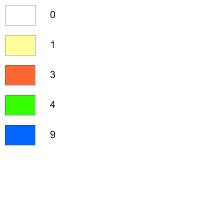 LPWOJEWÓDZTWOOGÓŁEMOGÓŁEMOGÓŁEMOGÓŁEMz tego domy:z tego domy:z tego domy:z tego domy:z tego domy:z tego domy:z tego domy:z tego domy:LPWOJEWÓDZTWODOMY ZAREJE-​STROWANERZECZYWISTA LICZBA DOMÓWLICZBA MIEJSCLICZBA MIESZKAŃCÓWsamorządówsamorządówsamorządówsamorządówpodmiotów niepublicznychpodmiotów niepublicznychpodmiotów niepublicznychpodmiotów niepublicznychLPWOJEWÓDZTWODOMY ZAREJE-​STROWANERZECZYWISTA LICZBA DOMÓWLICZBA MIEJSCLICZBA MIESZKAŃCÓWdomy zarejestro-wanerzeczywista liczba domówliczba miejscliczba mieszkańcówdomy zarejestro-wanerzeczywista liczba domówliczba miejscliczba mieszkańców012345678910111201DOLNOŚLĄSKIE221361352213613502KUJAWSKO-POMORSKIE03LUBELSKIE04LUBUSKIE05ŁÓDZKIE06MAŁOPOLSKIE11101211101207MAZOWIECKIE11343411343408OPOLSKIE11474511474509PODKARPACKIE10PODLASKIE11POMORSKIE11282811282812ŚLĄSKIE772952797729527913ŚWIĘTOKRZYSKIE14WARMIŃSKO-MAZURSKIE15WIELKOPOLSKIE16ZACHODNIOPOMORSKIEPOLSKA:POLSKA:135505331252250512828LPWOJEWÓDZTWOOGÓŁEMOGÓŁEMOGÓŁEMOGÓŁEMz tego domy:z tego domy:z tego domy:z tego domy:z tego domy:z tego domy:z tego domy:z tego domy:LPWOJEWÓDZTWODOMY ZAREJE​STRO-WANERZECZYWISTA LICZBA DOMÓW LICZBA MIEJSC LICZBA MIESZKAŃCÓW samorządówsamorządówsamorządówsamorządówpodmiotów niepublicznychpodmiotów niepublicznychpodmiotów niepublicznychpodmiotów niepublicznychLPWOJEWÓDZTWODOMY ZAREJE​STRO-WANERZECZYWISTA LICZBA DOMÓW LICZBA MIEJSC LICZBA MIESZKAŃCÓW domy zarejestro-wanerzeczywista liczba domówliczba miejscliczba mieszkańcówdomy zarejestro-wanerzeczywista liczba domówliczba miejscliczba mieszkańców012345678910111201DOLNOŚLĄSKIE11352811352802KUJAWSKO-POMORSKIE03LUBELSKIE04LUBUSKIE05ŁÓDZKIE06MAŁOPOLSKIE07MAZOWIECKIE08OPOLSKIE09PODKARPACKIE10PODLASKIE11POMORSKIE11434111434112ŚLĄSKIE13ŚWIĘTOKRZYSKIE14WARMIŃSKO-MAZURSKIE15WIELKOPOLSKIE16ZACHODNIOPOMORSKIEPOLSKA:POLSKA:278691352814341LPWOJEWÓDZTWOOGÓŁEMOGÓŁEMOGÓŁEMOGÓŁEMz tego domy:z tego domy:z tego domy:z tego domy:z tego domy:z tego domy:z tego domy:z tego domy:LPWOJEWÓDZTWODOMY ZAREJESTRO-WANE RZECZYWISTA LICZBA DOMÓWLICZBA MIEJSC LICZBA MIESZKAŃCÓW samorządówsamorządówsamorządówsamorządówpodmiotów niepublicznychpodmiotów niepublicznychpodmiotów niepublicznychpodmiotów niepublicznychLPWOJEWÓDZTWODOMY ZAREJESTRO-WANE RZECZYWISTA LICZBA DOMÓWLICZBA MIEJSC LICZBA MIESZKAŃCÓW domy zarejestro-wanerzeczywista liczba domówliczba miejscliczba mieszkańcówdomy zarejestro-wanerzeczywista liczba domówliczba miejscliczba mieszkańców012345678910111201DOLNOŚLĄSKIE02KUJAWSKO-POMORSKIE03LUBELSKIE04LUBUSKIE05ŁÓDZKIE06MAŁOPOLSKIE07MAZOWIECKIE08OPOLSKIE09PODKARPACKIE10PODLASKIE11POMORSKIE12ŚLĄSKIE13ŚWIĘTOKRZYSKIE14WARMIŃSKO-MAZURSKIE15WIELKOPOLSKIE11272711272716ZACHODNIOPOMORSKIEPOLSKA:POLSKA:1272712727LPWOJEWÓDZTWOOGÓŁEMOGÓŁEMOGÓŁEMOGÓŁEMz tego domy:z tego domy:z tego domy:z tego domy:z tego domy:z tego domy:z tego domy:z tego domy:LPWOJEWÓDZTWODOMY ZAREJESTRO-WANERZECZYWISTA LICZBA DOMÓW LICZBA MIEJSC LICZBA MIESZKAŃCÓWsamorządówsamorządówsamorządówsamorządówpodmiotów niepublicznychpodmiotów niepublicznychpodmiotów niepublicznychpodmiotów niepublicznychLPWOJEWÓDZTWODOMY ZAREJESTRO-WANERZECZYWISTA LICZBA DOMÓW LICZBA MIEJSC LICZBA MIESZKAŃCÓWdomy zarejestro-wanerzeczywista liczba domówliczba miejscliczba mieszkańcówdomy zarejestro-wanerzeczywista liczba domówliczba miejscliczba mieszkańców012345678910111201DOLNOŚLĄSKIE02KUJAWSKO-POMORSKIE03LUBELSKIE04LUBUSKIE05ŁÓDZKIE06MAŁOPOLSKIE07MAZOWIECKIE08OPOLSKIE09PODKARPACKIE10PODLASKIE11POMORSKIE12ŚLĄSKIE13ŚWIĘTOKRZYSKIE14WARMIŃSKO-MAZURSKIE15WIELKOPOLSKIE16ZACHODNIOPOMORSKIEPOLSKA:POLSKA:LPWOJEWÓDZTWOOGÓŁEMOGÓŁEMOGÓŁEMOGÓŁEMz tego domy:z tego domy:z tego domy:z tego domy:z tego domy:z tego domy:z tego domy:z tego domy:LPWOJEWÓDZTWODOMY ZAREJESTRO-WANE RZECZYWISTA LICZBA DOMÓW LICZBA MIEJSC LICZBA MIESZKAŃCÓWsamorządówsamorządówsamorządówsamorządówpodmiotów niepublicznychpodmiotów niepublicznychpodmiotów niepublicznychpodmiotów niepublicznychLPWOJEWÓDZTWODOMY ZAREJESTRO-WANE RZECZYWISTA LICZBA DOMÓW LICZBA MIEJSC LICZBA MIESZKAŃCÓWdomy zarejestro-wanerzeczywista liczba domówliczba miejscliczba mieszkańcówdomy zarejestro-wanerzeczywista liczba domówliczba miejscliczba mieszkańców012345678910111201DOLNOŚLĄSKIE02KUJAWSKO-POMORSKIE03LUBELSKIE04LUBUSKIE05ŁÓDZKIE06MAŁOPOLSKIE07MAZOWIECKIE08OPOLSKIE09PODKARPACKIE10PODLASKIE11POMORSKIE12ŚLĄSKIE13ŚWIĘTOKRZYSKIE14WARMIŃSKO-MAZURSKIE15WIELKOPOLSKIE16ZACHODNIOPOMORSKIEPOLSKA:POLSKA:LPWOJEWÓDZTWOOGÓŁEMOGÓŁEMOGÓŁEMOGÓŁEMz tego domy:z tego domy:z tego domy:z tego domy:z tego domy:z tego domy:z tego domy:z tego domy:LPWOJEWÓDZTWODOMY ZAREJESTRO-WANERZECZYWISTA LICZBADOMÓWLICZBA MIEJSCLICZBA MIESZKAŃCÓWsamorządówsamorządówsamorządówsamorządówpodmiotów niepublicznychpodmiotów niepublicznychpodmiotów niepublicznychpodmiotów niepublicznychLPWOJEWÓDZTWODOMY ZAREJESTRO-WANERZECZYWISTA LICZBADOMÓWLICZBA MIEJSCLICZBA MIESZKAŃCÓWdomy zarejestro-wanerzeczywista liczba domówliczba miejscliczba mieszkańcówdomy zarejestro-wanerzeczywista liczba domówliczba miejscliczba mieszkańców012345678910111201DOLNOŚLĄSKIE02KUJAWSKO-POMORSKIE03LUBELSKIE04LUBUSKIE05ŁÓDZKIE06MAŁOPOLSKIE07MAZOWIECKIE08OPOLSKIE09PODKARPACKIE10PODLASKIE11POMORSKIE12ŚLĄSKIE13ŚWIĘTOKRZYSKIE14WARMIŃSKO-MAZURSKIE15WIELKOPOLSKIE16ZACHODNIOPOMORSKIEPOLSKA:POLSKA:LPWOJEWÓDZTWOOGÓŁEMOGÓŁEMOGÓŁEMOGÓŁEMz tego domy:z tego domy:z tego domy:z tego domy:z tego domy:z tego domy:z tego domy:z tego domy:LPWOJEWÓDZTWODOMY ZAREJESTRO-WANERZECZYWISTA LICZBADOMÓWLICZBA MIEJSCLICZBA MIESZKAŃCÓWsamorządówsamorządówsamorządówsamorządówpodmiotów niepublicznychpodmiotów niepublicznychpodmiotów niepublicznychpodmiotów niepublicznychLPWOJEWÓDZTWODOMY ZAREJESTRO-WANERZECZYWISTA LICZBADOMÓWLICZBA MIEJSCLICZBA MIESZKAŃCÓWdomy zarejestro-wanerzeczywista liczba domówliczba miejscliczba mieszkańcówdomy zarejestro-wanerzeczywista liczba domówliczba miejscliczba mieszkańców012345678910111201DOLNOŚLĄSKIE02KUJAWSKO-POMORSKIE03LUBELSKIE04LUBUSKIE05ŁÓDZKIE06MAŁOPOLSKIE11605211605207MAZOWIECKIE08OPOLSKIE09PODKARPACKIE10PODLASKIE11POMORSKIE12ŚLĄSKIE13ŚWIĘTOKRZYSKIE14WARMIŃSKO-MAZURSKIE15WIELKOPOLSKIE16ZACHODNIOPOMORSKIEPOLSKA:POLSKA:1605216052LPWOJEWÓDZTWOOGÓŁEMOGÓŁEMOGÓŁEMOGÓŁEMz tego domy:z tego domy:z tego domy:z tego domy:z tego domy:z tego domy:z tego domy:z tego domy:LPWOJEWÓDZTWODOMY ZAREJESTRO-WANERZECZYWISTA LICZBA DOMÓW LICZBA MIEJSC LICZBA MIESZKAŃCÓWsamorządówsamorządówsamorządówsamorządówpodmiotów niepublicznychpodmiotów niepublicznychpodmiotów niepublicznychpodmiotów niepublicznychLPWOJEWÓDZTWODOMY ZAREJESTRO-WANERZECZYWISTA LICZBA DOMÓW LICZBA MIEJSC LICZBA MIESZKAŃCÓWdomy zarejestro-wanerzeczywista liczba domówliczba miejscliczba mieszkańcówdomy zarejestro-wanerzeczywista liczba domówliczba miejscliczba mieszkańców012345678910111201DOLNOŚLĄSKIE02KUJAWSKO-POMORSKIE03LUBELSKIE04LUBUSKIE05ŁÓDZKIE06MAŁOPOLSKIE11333111333107MAZOWIECKIE08OPOLSKIE09PODKARPACKIE10PODLASKIE11POMORSKIE251391352413112718812ŚLĄSKIE111501501115015013ŚWIĘTOKRZYSKIE11444311444314WARMIŃSKO-MAZURSKIE15WIELKOPOLSKIE16ZACHODNIOPOMORSKIE118883118883POLSKA:POLSKA:6454442644643488LPWOJEWÓDZTWOOGÓŁEMOGÓŁEMOGÓŁEMOGÓŁEMz tego domy:z tego domy:z tego domy:z tego domy:z tego domy:z tego domy:z tego domy:z tego domy:LPWOJEWÓDZTWODOMY ZAREJESTRO-WANERZECZYWISTA LICZBADOMÓW LICZBA MIEJSC LICZBA MIESZKAŃCÓWsamorządówsamorządówsamorządówsamorządówpodmiotów niepublicznychpodmiotów niepublicznychpodmiotów niepublicznychpodmiotów niepublicznychLPWOJEWÓDZTWODOMY ZAREJESTRO-WANERZECZYWISTA LICZBADOMÓW LICZBA MIEJSC LICZBA MIESZKAŃCÓWdomy zarejestro-wanerzeczywista liczba domówliczba miejscliczba mieszkańcówdomy zarejestro-wanerzeczywista liczba domówliczba miejscliczba mieszkańców012345678910111201DOLNOŚLĄSKIE02KUJAWSKO-POMORSKIE03LUBELSKIE04LUBUSKIE05ŁÓDZKIE06MAŁOPOLSKIE07MAZOWIECKIE08OPOLSKIE09PODKARPACKIE10PODLASKIE11POMORSKIE12ŚLĄSKIE13ŚWIĘTOKRZYSKIE14WARMIŃSKO-MAZURSKIE15WIELKOPOLSKIE16ZACHODNIOPOMORSKIEPOLSKA:POLSKA:LPWOJEWÓDZTWOOGÓŁEMOGÓŁEMOGÓŁEMOGÓŁEMz tego domy:z tego domy:z tego domy:z tego domy:z tego domy:z tego domy:z tego domy:z tego domy:LPWOJEWÓDZTWODOMY ZAREJESTRO-WANERZECZYWISTA LICZBADOMÓWLICZBA MIEJSC LICZBAMIESZ​KAŃCÓW samorządówsamorządówsamorządówsamorządówpodmiotów niepublicznychpodmiotów niepublicznychpodmiotów niepublicznychpodmiotów niepublicznychLPWOJEWÓDZTWODOMY ZAREJESTRO-WANERZECZYWISTA LICZBADOMÓWLICZBA MIEJSC LICZBAMIESZ​KAŃCÓW domy zareje​stro-wanerzeczywista liczba domówliczba miejscliczba mieszkańcówdomy zarejestro-wanerzeczywista liczba domówliczba miejscliczba mieszkańców012345678910111201DOLNOŚLĄSKIE02KUJAWSKO-POMORSKIE03LUBELSKIE04LUBUSKIE05ŁÓDZKIE06MAŁOPOLSKIE07MAZOWIECKIE08OPOLSKIE09PODKARPACKIE10PODLASKIE11POMORSKIE12ŚLĄSKIE11262611262613ŚWIĘTOKRZYSKIE14WARMIŃSKO-MAZURSKIE15WIELKOPOLSKIE16ZACHODNIOPOMORSKIEPOLSKA:POLSKA:1262612626LPWOJEWÓDZTWOOGÓŁEMOGÓŁEMOGÓŁEMOGÓŁEMz tego domy:z tego domy:z tego domy:z tego domy:z tego domy:z tego domy:z tego domy:z tego domy:LPWOJEWÓDZTWODOMY ZAREJESTRO-WANE RZECZYWISTA LICZBADOMÓW LICZBA MIEJSC LICZBA MIESZKAŃCÓWsamorządówsamorządówsamorządówsamorządówpodmiotów niepublicznychpodmiotów niepublicznychpodmiotów niepublicznychpodmiotów niepublicznychLPWOJEWÓDZTWODOMY ZAREJESTRO-WANE RZECZYWISTA LICZBADOMÓW LICZBA MIEJSC LICZBA MIESZKAŃCÓWdomy zarejestro-wanerzeczywista liczba domówliczba miejscliczba mieszkańcówdomy zarejestro-wanerzeczywista liczba domówliczba miejscliczba mieszkańców012345678910111201DOLNOŚLĄSKIE02KUJAWSKO-POMORSKIE03LUBELSKIE04LUBUSKIE05ŁÓDZKIE06MAŁOPOLSKIE07MAZOWIECKIE08OPOLSKIE09PODKARPACKIE10PODLASKIE11POMORSKIE12ŚLĄSKIE13ŚWIĘTOKRZYSKIE14WARMIŃSKO-MAZURSKIE15WIELKOPOLSKIE16ZACHODNIOPOMORSKIEPOLSKA:POLSKA:LPWOJEWÓDZTWOOGÓŁEMOGÓŁEMOGÓŁEMOGÓŁEMz tego domy:z tego domy:z tego domy:z tego domy:z tego domy:z tego domy:z tego domy:z tego domy:LPWOJEWÓDZTWODOMY ZAREJESTRO-WANE RZECZYWISTA LICZBADOMÓW LICZBA MIEJSC LICZBA MIESZKAŃCÓWsamorządówsamorządówsamorządówsamorządówpodmiotów niepublicznychpodmiotów niepublicznychpodmiotów niepublicznychpodmiotów niepublicznychLPWOJEWÓDZTWODOMY ZAREJESTRO-WANE RZECZYWISTA LICZBADOMÓW LICZBA MIEJSC LICZBA MIESZKAŃCÓWdomy zarejestro-wanerzeczywista liczba domówliczba miejscliczba mieszkańcówdomy zarejestro-wanerzeczywista liczba domówliczba miejscliczba mieszkańców012345678910111201DOLNOŚLĄSKIE02KUJAWSKO-POMORSKIE03LUBELSKIE04LUBUSKIE05ŁÓDZKIE06MAŁOPOLSKIE07MAZOWIECKIE08OPOLSKIE09PODKARPACKIE10PODLASKIE11POMORSKIE12ŚLĄSKIE13ŚWIĘTOKRZYSKIE14WARMIŃSKO-MAZURSKIE15WIELKOPOLSKIE16ZACHODNIOPOMORSKIEPOLSKA:POLSKA:LPWOJEWÓDZTWOLICZBA MIESZKAŃCÓWLICZBA MIESZKAŃCÓWLICZBA MIESZKAŃCÓWLICZBA MIESZKAŃCÓWWSKAŹNIK PRZYJĘĆ W 2015r.LICZBA MIESZKAŃCÓW KTÓRZY ODESZLI W 2015 r.z tego:z tego:z tego:z tego:LICZBA MIESZKAŃCÓW WG STANU NA 31.XII.2015r.WSKAŹNIK UMIERALNOŚĆILPWOJEWÓDZTWOwg stanu na dzień 31.XII.2014r.Przyjętych w ciągu 2015r.Przyjętych w ciągu 2015r.Przyjętych w ciągu 2015r.WSKAŹNIK PRZYJĘĆ W 2015r.LICZBA MIESZKAŃCÓW KTÓRZY ODESZLI W 2015 r.do innych placówekdo rodzinyusamodziel-nionychzmarłoLICZBA MIESZKAŃCÓW WG STANU NA 31.XII.2015r.WSKAŹNIK UMIERALNOŚĆILPWOJEWÓDZTWOwg stanu na dzień 31.XII.2014r.ogółemwg starych przepisówwg nowych przepisówWSKAŹNIK PRZYJĘĆ W 2015r.LICZBA MIESZKAŃCÓW KTÓRZY ODESZLI W 2015 r.do innych placówekdo rodzinyusamodziel-nionychzmarłoLICZBA MIESZKAŃCÓW WG STANU NA 31.XII.2015r.WSKAŹNIK UMIERALNOŚĆI012345678910111201DOLNOŚLĄSKIE165323219,4343112916317,802KUJAWSKO-POMORSKIE03LUBELSKIE04LUBUSKIE05ŁÓDZKIE06MAŁOPOLSKIE103343433,04232154954,207MAZOWIECKIE34131338,21332173420,608OPOLSKIE46141430,4153394520,009PODKARPACKIE10PODLASKIE11POMORSKIE200656532,5617134120420,112ŚLĄSKIE44511211225,21023738945519,613ŚWIĘTOKRZYSKIE41131331,7111194320,914WARMIŃSKO-MAZURSKIE15WIELKOPOLSKIE27227,4211273,716ZACHODNIOPOMORSKIE8989642832,4POLSKA:POLSKA:1 06137437427,22865329131911 14914,4Legenda:  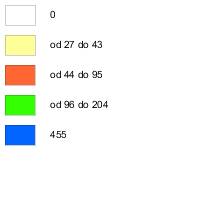 LPWOJEWÓDZTWOLICZBA MIESZKAŃCÓWLICZBA MIESZKAŃCÓWLICZBA MIESZKAŃCÓWLICZBA MIESZKAŃCÓWWSKAŹNIK PRZYJĘĆ W 2015r.LICZBA MIESZKAŃCÓW KTÓRZY ODESZLI W 2015 r.z tego:z tego:z tego:z tego:LICZBA MIESZKAŃCÓW WG STANU NA 31.XII.2015r.WSKAŹNIK UMIERALNOŚĆILPWOJEWÓDZTWOwg stanu na dzień 31.XII.2014r.Przyjętych w ciągu 2015r.Przyjętych w ciągu 2015r.Przyjętych w ciągu 2015r.WSKAŹNIK PRZYJĘĆ W 2015r.LICZBA MIESZKAŃCÓW KTÓRZY ODESZLI W 2015 r.do innych placówekdo rodzinyusamodziel-nionychzmarłoLICZBA MIESZKAŃCÓW WG STANU NA 31.XII.2015r.WSKAŹNIK UMIERALNOŚĆILPWOJEWÓDZTWOwg stanu na dzień 31.XII.2014r.ogółemwg starych przepisówwg nowych przepisówWSKAŹNIK PRZYJĘĆ W 2015r.LICZBA MIESZKAŃCÓW KTÓRZY ODESZLI W 2015 r.do innych placówekdo rodzinyusamodziel-nionychzmarłoLICZBA MIESZKAŃCÓW WG STANU NA 31.XII.2015r.WSKAŹNIK UMIERALNOŚĆI012345678910111201DOLNOŚLĄSKIE165323219,4343112916317,802KUJAWSKO-POMORSKIE03LUBELSKIE04LUBUSKIE05ŁÓDZKIE06MAŁOPOLSKIE103343433,04232154954,207MAZOWIECKIE34131338,21332173420,608OPOLSKIE46141430,4153394520,009PODKARPACKIE10PODLASKIE11POMORSKIE126424233,3411132712721,312ŚLĄSKIE44511211225,21023738945519,613ŚWIĘTOKRZYSKIE41131331,7111194320,914WARMIŃSKO-MAZURSKIE15WIELKOPOLSKIE27227,4211273,716ZACHODNIOPOMORSKIE898964283POLSKA:POLSKA:98735135127,32664729131771 07216,0LPWOJEWÓDZTWOLICZBA MIESZKAŃCÓWLICZBA MIESZKAŃCÓWLICZBA MIESZKAŃCÓWLICZBA MIESZKAŃCÓWWSKAŹNIK PRZYJĘĆ W 2015r.LICZBA MIESZKAŃCÓW KTÓRZY ODESZLI W 2015 r.z tego:z tego:z tego:z tego:LICZBA MIESZKAŃCÓW WG STANU NA 31.XII.2015r.WSKAŹNIK UMIERALNOŚĆILPWOJEWÓDZTWOwg stanu na dzień 31.XII.2014r.Przyjętych w ciągu 2015r.Przyjętych w ciągu 2015r.Przyjętych w ciągu 2015r.WSKAŹNIK PRZYJĘĆ W 2015r.LICZBA MIESZKAŃCÓW KTÓRZY ODESZLI W 2015 r.do innych placówekdo rodzinyusamodziel-nionychzmarłoLICZBA MIESZKAŃCÓW WG STANU NA 31.XII.2015r.WSKAŹNIK UMIERALNOŚĆILPWOJEWÓDZTWOwg stanu na dzień 31.XII.2014r.ogółemwg starych przepisówwg nowych przepisówWSKAŹNIK PRZYJĘĆ W 2015r.LICZBA MIESZKAŃCÓW KTÓRZY ODESZLI W 2015 r.do innych placówekdo rodzinyusamodziel-nionychzmarłoLICZBA MIESZKAŃCÓW WG STANU NA 31.XII.2015r.WSKAŹNIK UMIERALNOŚĆI012345678910111201DOLNOŚLĄSKIE02KUJAWSKO-POMORSKIE03LUBELSKIE04LUBUSKIE05ŁÓDZKIE06MAŁOPOLSKIE07MAZOWIECKIE08OPOLSKIE09PODKARPACKIE10PODLASKIE11POMORSKIE74232331,1206147718,212ŚLĄSKIE13ŚWIĘTOKRZYSKIE14WARMIŃSKO-MAZURSKIE15WIELKOPOLSKIE16ZACHODNIOPOMORSKIEPOLSKA:POLSKA:74232331,1206147718,2LPWOJEWÓDZTWOOGÓŁEMw wieku:w wieku:w wieku:w wieku:w wieku:w wieku:w wieku:w wieku:w wieku:w wieku:LPWOJEWÓDZTWOOGÓŁEMdo 18 latdo 18 latod 19 do 40 latod 19 do 40 latod 41 do 60 latod 41 do 60 latod 61 do 74 latod 61 do 74 latpowyżej 74 latpowyżej 74 latLPWOJEWÓDZTWOOGÓŁEMliczba% w ogółemliczba% w ogółemliczba% w ogółemliczba% w ogółemliczba% w ogółem0123456789101101DOLNOŚLĄSKIE1630,031,83018,413079,802KUJAWSKO-POMORSKIE03LUBELSKIE04LUBUSKIE05ŁÓDZKIE06MAŁOPOLSKIE9544,22930,53738,92526,307MAZOWIECKIE340,01132,4823,51544,108OPOLSKIE450,036,7613,33680,009PODKARPACKIE10PODLASKIE11POMORSKIE2040,0136,45225,513968,112ŚLĄSKIE45520,4408,816736,724654,113ŚWIĘTOKRZYSKIE430,0511,61227,92660,514WARMIŃSKO-MAZURSKIE15WIELKOPOLSKIE27933,3622,2933,3311,116ZACHODNIOPOMORSKIE830,078,43137,34554,2POLSKA:POLSKA:1 149154,211714,335228,366553,1LPWOJEWÓDZTWOOGÓŁEMw wieku:w wieku:w wieku:w wieku:w wieku:w wieku:w wieku:w wieku:w wieku:w wieku:LPWOJEWÓDZTWOOGÓŁEMdo 18 latdo 18 latod 19 do 40 latod 19 do 40 latod 41 do 60 latod 41 do 60 latod 61 do 74 latod 61 do 74 latpowyżej 74 latpowyżej 74 latLPWOJEWÓDZTWOOGÓŁEMliczba% w ogółemliczba% w ogółemliczba% w ogółemliczba% w ogółemliczba% w ogółem0123456789101101DOLNOŚLĄSKIE1630,031,83018,413079,802KUJAWSKO-POMORSKIE03LUBELSKIE04LUBUSKIE05ŁÓDZKIE06MAŁOPOLSKIE9544,22930,53738,92526,307MAZOWIECKIE340,01132,4823,51544,108OPOLSKIE450,036,7613,33680,009PODKARPACKIE10PODLASKIE11POMORSKIE1270,064,72922,89272,412ŚLĄSKIE45520,4408,816736,724654,113ŚWIĘTOKRZYSKIE430,0511,61227,92660,514WARMIŃSKO-MAZURSKIE15WIELKOPOLSKIE27933,3622,2933,3311,116ZACHODNIOPOMORSKIE830,078,43137,34554,2POLSKA:POLSKA:1 072154,211014,132928,061853,6LPWOJEWÓDZTWOOGÓŁEMw wieku:w wieku:w wieku:w wieku:w wieku:w wieku:w wieku:w wieku:w wieku:w wieku:LPWOJEWÓDZTWOOGÓŁEMdo 18 latdo 18 latod 19 do 40 latod 19 do 40 latod 41 do 60 latod 41 do 60 latod 61 do 74 latod 61 do 74 latpowyżej 74 latpowyżej 74 latLPWOJEWÓDZTWOOGÓŁEMliczba% w ogółemliczba% w ogółemliczba% w ogółemliczba% w ogółemliczba% w ogółem0123456789101101DOLNOŚLĄSKIE02KUJAWSKO-POMORSKIE03LUBELSKIE04LUBUSKIE05ŁÓDZKIE06MAŁOPOLSKIE07MAZOWIECKIE08OPOLSKIE09PODKARPACKIE10PODLASKIE11POMORSKIE7779,12329,94761,012ŚLĄSKIE13ŚWIĘTOKRZYSKIE14WARMIŃSKO-MAZURSKIE15WIELKOPOLSKIE16ZACHODNIOPOMORSKIEPOLSKA:POLSKA:7779,12329,94761,0LPWOJEWÓDZTWOOGÓŁEM LICZBA MIESZKAŃCÓWw tymnieopuszczających łóżekw tymnieopuszczających łóżekLPWOJEWÓDZTWOOGÓŁEM LICZBA MIESZKAŃCÓWliczba% wogółem012301DOLNOŚLĄSKIE1632515,302KUJAWSKO-POMORSKIE03LUBELSKIE04LUBUSKIE05ŁÓDZKIE06MAŁOPOLSKIE950,007MAZOWIECKIE34411,808OPOLSKIE45511,109PODKARPACKIE10PODLASKIE11POMORSKIE204157,412ŚLĄSKIE4559320,413ŚWIĘTOKRZYSKIE4312,314WARMIŃSKO-MAZURSKIE15WIELKOPOLSKIE270,016ZACHODNIOPOMORSKIE8367,2POLSKA:POLSKA:1 1491498,4LPWOJEWÓDZTWOOGÓŁEM LICZBA MIESZKAŃCÓWw tymnieopuszczających łóżekw tymnieopuszczających łóżekLPWOJEWÓDZTWOOGÓŁEM LICZBA MIESZKAŃCÓWliczba% wogółem012301DOLNOŚLĄSKIE1632515,302KUJAWSKO-POMORSKIE03LUBELSKIE04LUBUSKIE05ŁÓDZKIE06MAŁOPOLSKIE950,007MAZOWIECKIE34411,808OPOLSKIE45511,109PODKARPACKIE10PODLASKIE11POMORSKIE12731,512ŚLĄSKIE4559320,413ŚWIĘTOKRZYSKIE4312,314WARMIŃSKO-MAZURSKIE15WIELKOPOLSKIE270,016ZACHODNIOPOMORSKIE8367,2POLSKA:POLSKA:1 0721377,7LPWOJEWÓDZTWOOGÓŁEM LICZBA MIESZKAŃCÓWw tymnieopuszczających łóżekw tymnieopuszczających łóżekLPWOJEWÓDZTWOOGÓŁEM LICZBA MIESZKAŃCÓWliczba% wogółem012301DOLNOŚLĄSKIE0,002KUJAWSKO-POMORSKIE03LUBELSKIE04LUBUSKIE05ŁÓDZKIE06MAŁOPOLSKIE0,007MAZOWIECKIE0,008OPOLSKIE0,009PODKARPACKIE10PODLASKIE11POMORSKIE77125,912ŚLĄSKIE0,013ŚWIĘTOKRZYSKIE14WARMIŃSKO-MAZURSKIE15WIELKOPOLSKIE0,016ZACHODNIOPOMORSKIE0,0POLSKA:POLSKA:77120,7LPWOJEWÓDZTWOOGÓŁEMz tego głównie z:z tego głównie z:z tego głównie z:z tego głównie z:z tego głównie z:z tego głównie z:z tego głównie z:z tego głównie z:LPWOJEWÓDZTWOOGÓŁEMemerytury, renty, renty socjalnejemerytury, renty, renty socjalnejzasiłku stałegozasiłku stałegoprzez członków rodzinyprzez członków rodzinyinnych źródełinnych źródełLPWOJEWÓDZTWOOGÓŁEMliczba% w ogółemliczba% w ogółemliczba% w ogółemliczba% w ogółem012345678901DOLNOŚLĄSKIE88100,00,002KUJAWSKO-POMORSKIE03LUBELSKIE04LUBUSKIE05ŁÓDZKIE06MAŁOPOLSKIE07MAZOWIECKIE2150,0150,008OPOLSKIE09PODKARPACKIE10PODLASKIE11POMORSKIE5480,0120,012ŚLĄSKIE151386,7213,313ŚWIĘTOKRZYSKIE14WARMIŃSKO-MAZURSKIE15WIELKOPOLSKIE16ZACHODNIOPOMORSKIEPOLSKA:POLSKA:302679,2420,8LPWOJEWÓDZTWOOGÓŁEMz tego głównie z:z tego głównie z:z tego głównie z:z tego głównie z:z tego głównie z:z tego głównie z:z tego głównie z:z tego głównie z:LPWOJEWÓDZTWOOGÓŁEMemerytury, renty, renty socjalnejemerytury, renty, renty socjalnejzasiłku stałegozasiłku stałegoprzez członków rodzinyprzez członków rodzinyinnych źródełinnych źródełLPWOJEWÓDZTWOOGÓŁEMliczba% w ogółemliczba% w ogółemliczba% w ogółemliczba% w ogółem012345678901DOLNOŚLĄSKIE88100,002KUJAWSKO-POMORSKIE03LUBELSKIE04LUBUSKIE05ŁÓDZKIE06MAŁOPOLSKIE07MAZOWIECKIE2150,0150,008OPOLSKIE09PODKARPACKIE10PODLASKIE11POMORSKIE11100,012ŚLĄSKIE151386,7213,313ŚWIĘTOKRZYSKIE14WARMIŃSKO-MAZURSKIE15WIELKOPOLSKIE16ZACHODNIOPOMORSKIEPOLSKA:POLSKA:262384,2331,7LPWOJEWÓDZTWOOGÓŁEMz tego głównie z:z tego głównie z:z tego głównie z:z tego głównie z:z tego głównie z:z tego głównie z:z tego głównie z:z tego głównie z:LPWOJEWÓDZTWOOGÓŁEMemerytury, renty, renty socjalnejemerytury, renty, renty socjalnejzasiłku stałegozasiłku stałegoprzez członków rodzinyprzez członków rodzinyinnych źródełinnych źródełLPWOJEWÓDZTWOOGÓŁEMliczba% w ogółemliczba% w ogółemliczba% w ogółemliczba% w ogółem012345678901DOLNOŚLĄSKIE02KUJAWSKO-POMORSKIE03LUBELSKIE04LUBUSKIE05ŁÓDZKIE06MAŁOPOLSKIE07MAZOWIECKIE08OPOLSKIE09PODKARPACKIE10PODLASKIE11POMORSKIE4375,00125,0012ŚLĄSKIE13ŚWIĘTOKRZYSKIE14WARMIŃSKO-MAZURSKIE15WIELKOPOLSKIE16ZACHODNIOPOMORSKIEPOLSKA:POLSKA:4375,00125,00LPWOJEWÓDZTWOOGÓŁEMz tego:z tego:z tego:z tego:w tym z kolumny 1:w tym z kolumny 1:w tym z kolumny 1:w tym z kolumny 1:LPWOJEWÓDZTWOOGÓŁEMopłacający pobytopłacający pobytzwolnieniz odpłatnościzwolnieniz odpłatnościopłacający pobyt w pełnej odpłatnościopłacający pobyt w pełnej odpłatnościbez własnych dochodów, otrzym. wsparcie finans. z pomocy społ.bez własnych dochodów, otrzym. wsparcie finans. z pomocy społ.LPWOJEWÓDZTWOOGÓŁEMliczba% w ogółemliczba% w ogółemliczba% w ogółemliczba% w ogółem012345678901DOLNOŚLĄSKIE88100,0002KUJAWSKO-POMORSKIE03LUBELSKIE04LUBUSKIE05ŁÓDZKIE06MAŁOPOLSKIE07MAZOWIECKIE22100,0008OPOLSKIE09PODKARPACKIE10PODLASKIE11POMORSKIE55100,0012ŚLĄSKIE1515100,0013ŚWIĘTOKRZYSKIE14WARMIŃSKO-MAZURSKIE15WIELKOPOLSKIE16ZACHODNIOPOMORSKIEPOLSKA:POLSKA:3030100,00LPWOJEWÓDZTWOOGÓŁEMz tego:z tego:z tego:z tego:w tym z kolumny 2:w tym z kolumny 2:w tym z kolumny 2:w tym z kolumny 2:w tym z kolumny 2:LPWOJEWÓDZTWOOGÓŁEMopłacający pobytopłacający pobytzwolnieniz odpłatnościzwolnieniz odpłatnościopłacający pobyt w pełnej odpłatnościopłacający pobyt w pełnej odpłatnościopłacający pobyt w pełnej odpłatnościbez własnych dochodów, otrzym. Wsparcie fise. Z pomocy społ.bez własnych dochodów, otrzym. Wsparcie fise. Z pomocy społ.LPWOJEWÓDZTWOOGÓŁEMliczba% w ogółemliczba% w ogółemliczba% w ogółem% w ogółemliczba% w ogółem0123456778901DOLNOŚLĄSKIE88100,0002KUJAWSKO-POMORSKIE03LUBELSKIE04LUBUSKIE05ŁÓDZKIE06MAŁOPOLSKIE07MAZOWIECKIE22100,0008OPOLSKIE09PODKARPACKIE10PODLASKIE11POMORSKIE11100,0012ŚLĄSKIE1515100,0013ŚWIĘTOKRZYSKIE14WARMIŃSKO-MAZURSKIE15WIELKOPOLSKIE16ZACHODNIOPOMORSKIEPOLSKA:POLSKA:2626100,00LPWOJEWÓDZTWOOGÓŁEMz tego:z tego:z tego:z tego:w tym z kolumny 3:w tym z kolumny 3:w tym z kolumny 3:w tym z kolumny 3:LPWOJEWÓDZTWOOGÓŁEMopłacający pobytopłacający pobytzwolnieniz odpłatnościzwolnieniz odpłatnościopłacający pobyt w pełnej odpłatnościopłacający pobyt w pełnej odpłatnościbez własnych dochodów, otrzym. Wsparcie fise. Z pomocy społ.bez własnych dochodów, otrzym. Wsparcie fise. Z pomocy społ.LPWOJEWÓDZTWOOGÓŁEMliczba% w ogółemliczba% w ogółemliczba% w ogółemliczba% w ogółem012345678901DOLNOŚLĄSKIE02KUJAWSKO-POMORSKIE03LUBELSKIE04LUBUSKIE05ŁÓDZKIE06MAŁOPOLSKIE07MAZOWIECKIE08OPOLSKIE09PODKARPACKIE10PODLASKIE11POMORSKIE44100,0012ŚLĄSKIE13ŚWIĘTOKRZYSKIE14WARMIŃSKO-MAZURSKIE15WIELKOPOLSKIE16ZACHODNIOPOMORSKIEPOLSKA:POLSKA:44100,00LPWOJEWÓDZTWOOGÓŁEMw tym:w tym:w tym:w tym:w tym:w tym:w tym:w tym:w tym:LPWOJEWÓDZTWOOGÓŁEMwnoszący opłatę za pobyt bez dopłaty gminywnoszący opłatę za pobyt bez dopłaty gminywnoszący opłatę za pobyt bez dopłaty gminywnoszący opłatę za pobyt bez dopłaty gminywnoszący opłatę za pobyt z dopłatą gminywnoszący opłatę za pobyt z dopłatą gminywnoszący opłatę za pobyt z dopłatą gminywnoszący opłatę za pobyt z dopłatą gminywnoszący opłatę za pobyt z dopłatą gminyLPWOJEWÓDZTWOOGÓŁEMogółemw tym opłata wnoszona przezw tym opłata wnoszona przezw tym opłata wnoszona przezogółemw tym opłata wnoszona przezw tym opłata wnoszona przezw tym opłata wnoszona przezw tym opłata wnoszona przezLPWOJEWÓDZTWOOGÓŁEMogółemmieszkańcaczłonków rodzinymieszkańca i członków rodzinyogółemmieszkańcaczłonków rodzinymieszkańca i członków rodzinypełna odpłatność gminy01234567891001DOLNOŚLĄSKIE155213181341181602KUJAWSKO-POMORSKIE03LUBELSKIE04LUBUSKIE05ŁÓDZKIE06MAŁOPOLSKIE951194831107MAZOWIECKIE323329262108OPOLSKIE45142123128309PODKARPACKIE10PODLASKIE11POMORSKIE1994311951742112ŚLĄSKIE440191184213616013ŚWIĘTOKRZYSKIE43224135614WARMIŃSKO-MAZURSKIE15WIELKOPOLSKIE272724316ZACHODNIOPOMORSKIE8333805723POLSKA:POLSKA:1 1196720471 0529061451LPWOJEWÓDZTWOOGÓŁEMw tym:w tym:w tym:w tym:w tym:w tym:w tym:w tym:w tym:LPWOJEWÓDZTWOOGÓŁEMwnoszący opłatę za pobyt bez dopłaty gminywnoszący opłatę za pobyt bez dopłaty gminywnoszący opłatę za pobyt bez dopłaty gminywnoszący opłatę za pobyt bez dopłaty gminywnoszący opłatę za pobyt z dopłatą gminywnoszący opłatę za pobyt z dopłatą gminywnoszący opłatę za pobyt z dopłatą gminywnoszący opłatę za pobyt z dopłatą gminywnoszący opłatę za pobyt z dopłatą gminyLPWOJEWÓDZTWOOGÓŁEMogółemw tym opłata wnoszona przezw tym opłata wnoszona przezw tym opłata wnoszona przezogółemw tym opłata wnoszona przezw tym opłata wnoszona przezw tym opłata wnoszona przezw tym opłata wnoszona przezLPWOJEWÓDZTWOOGÓŁEMogółemmieszkańcaczłonków rodzinymieszkańca i członków rodzinyogółemmieszkańcaczłonków rodzinymieszkańca i członków rodzinypełna odpłatność gminy01234567891001DOLNOŚLĄSKIE155213181341181602KUJAWSKO-POMORSKIE03LUBELSKIE04LUBUSKIE05ŁÓDZKIE06MAŁOPOLSKIE951194831107MAZOWIECKIE323329262108OPOLSKIE45142123128309PODKARPACKIE10PODLASKIE11POMORSKIE1263211231101312ŚLĄSKIE440191184213616013ŚWIĘTOKRZYSKIE43224135614WARMIŃSKO-MAZURSKIE15WIELKOPOLSKIE272724316ZACHODNIOPOMORSKIE8333805723POLSKA:POLSKA:1 0466619479808421371LPWOJEWÓDZTWOOGÓŁEMw tym:w tym:w tym:w tym:w tym:w tym:w tym:w tym:w tym:LPWOJEWÓDZTWOOGÓŁEMwnoszący opłatę za pobyt bez dopłaty gminywnoszący opłatę za pobyt bez dopłaty gminywnoszący opłatę za pobyt bez dopłaty gminywnoszący opłatę za pobyt bez dopłaty gminywnoszący opłatę za pobyt z dopłatą gminywnoszący opłatę za pobyt z dopłatą gminywnoszący opłatę za pobyt z dopłatą gminywnoszący opłatę za pobyt z dopłatą gminywnoszący opłatę za pobyt z dopłatą gminyLPWOJEWÓDZTWOOGÓŁEMogółemw tym opłata wnoszona przezw tym opłata wnoszona przezw tym opłata wnoszona przezogółemw tym opłata wnoszona przezw tym opłata wnoszona przezw tym opłata wnoszona przezw tym opłata wnoszona przezLPWOJEWÓDZTWOOGÓŁEMogółemmieszkańcaczłonków rodzinymieszkańca i członków rodzinyogółemmieszkańcaczłonków rodzinymieszkańca i członków rodzinypełna odpłatność gminy01234567891001DOLNOŚLĄSKIE02KUJAWSKO-POMORSKIE03LUBELSKIE04LUBUSKIE05ŁÓDZKIE06MAŁOPOLSKIE07MAZOWIECKIE08OPOLSKIE09PODKARPACKIE10PODLASKIE11POMORSKIE73117264812ŚLĄSKIE13ŚWIĘTOKRZYSKIE14WARMIŃSKO-MAZURSKIE15WIELKOPOLSKIE16ZACHODNIOPOMORSKIEPOLSKA:POLSKA:731172648LPWOJEWÓDZTWOOGÓŁEMz tego głównie z:z tego głównie z:z tego głównie z:z tego głównie z:z tego głównie z:z tego głównie z:LPWOJEWÓDZTWOOGÓŁEMemerytury, renty, renty socjalnejemerytury, renty, renty socjalnejzasiłku stałegozasiłku stałegoinnych źródełinnych źródełLPWOJEWÓDZTWOOGÓŁEMliczba% w ogółemliczba% w ogółemliczba% w ogółem0123456701DOLNOŚLĄSKIE15514895,574,502KUJAWSKO-POMORSKIE03LUBELSKIE04LUBUSKIE05ŁÓDZKIE06MAŁOPOLSKIE956063,23435,811,107MAZOWIECKIE312374,2825,808OPOLSKIE454395,624,409PODKARPACKIE10PODLASKIE11POMORSKIE19917688,42311,612ŚLĄSKIE44039389,34610,510,213ŚWIĘTOKRZYSKIE433479,1920,914WARMIŃSKO-MAZURSKIE15WIELKOPOLSKIE271763,01037,016ZACHODNIOPOMORSKIE837489,2910,8POLSKA:POLSKA:1 11896881,914817,920,7LPWOJEWÓDZTWOOGÓŁEMz tego głównie z:z tego głównie z:z tego głównie z:z tego głównie z:z tego głównie z:z tego głównie z:LPWOJEWÓDZTWOOGÓŁEMemerytury, renty, renty socjalnejemerytury, renty, renty socjalnejzasiłku stałegozasiłku stałegoinnych źródełinnych źródełLPWOJEWÓDZTWOOGÓŁEMliczba% w ogółemliczba% w ogółemliczba% w ogółem0123456701DOLNOŚLĄSKIE15514895,574,502KUJAWSKO-POMORSKIE03LUBELSKIE04LUBUSKIE05ŁÓDZKIE06MAŁOPOLSKIE956063,23435,811,107MAZOWIECKIE312374,2825,808OPOLSKIE454395,624,409PODKARPACKIE10PODLASKIE11POMORSKIE12611792,997,112ŚLĄSKIE44039389,34610,510,213ŚWIĘTOKRZYSKIE433479,1920,914WARMIŃSKO-MAZURSKIE15WIELKOPOLSKIE271763,01037,016ZACHODNIOPOMORSKIE837489,2910,8POLSKA:POLSKA:1 04590982,213417,420,7LPWOJEWÓDZTWOOGÓŁEMz tego głównie z:z tego głównie z:z tego głównie z:z tego głównie z:z tego głównie z:z tego głównie z:LPWOJEWÓDZTWOOGÓŁEMemerytury, renty, renty socjalnejemerytury, renty, renty socjalnejzasiłku stałegozasiłku stałegoinnych źródełinnych źródełLPWOJEWÓDZTWOOGÓŁEMliczba% w ogółemliczba% w ogółemliczba% w ogółem0123456701DOLNOŚLĄSKIE02KUJAWSKO-POMORSKIE03LUBELSKIE04LUBUSKIE05ŁÓDZKIE06MAŁOPOLSKIE07MAZOWIECKIE08OPOLSKIE09PODKARPACKIE10PODLASKIE11POMORSKIE735980,81419,212ŚLĄSKIE13ŚWIĘTOKRZYSKIE14WARMIŃSKO-MAZURSKIE15WIELKOPOLSKIE16ZACHODNIOPOMORSKIEPOLSKA:POLSKA:735980,81419,2LPWOJEWÓDZTWOOGÓŁEM(2+8)z tego:z tego:z tego:z tego:z tego:z tego:z tego:z tego:LPWOJEWÓDZTWOOGÓŁEM(2+8)na podstawie umowy o prace w wymiarze czasu pracyna podstawie umowy o prace w wymiarze czasu pracyna podstawie umowy o prace w wymiarze czasu pracyna podstawie umowy o prace w wymiarze czasu pracyna podstawie umowy o prace w wymiarze czasu pracyna podstawie umowy o prace w wymiarze czasu pracywg innych formwg innych formLPWOJEWÓDZTWOOGÓŁEM(2+8)razem(4+6)% w ogółempełnympełnymniepełnymniepełnymliczba% w ogółemLPWOJEWÓDZTWOOGÓŁEM(2+8)razem(4+6)% w ogółemliczba% w ogółemliczba% w ogółemliczba% w ogółem012345678901DOLNOŚLĄSKIE11711598,310791,586,821,702KUJAWSKO-POMORSKIE03LUBELSKIE04LUBUSKIE05ŁÓDZKIE06MAŁOPOLSKIE827287,85972,01315,91012,207MAZOWIECKIE2020100,01890,0210,008OPOLSKIE292896,62896,613,409PODKARPACKIE10PODLASKIE11POMORSKIE16215092,613482,7169,9127,412ŚLĄSKIE33032397,926881,25516,772,113ŚWIĘTOKRZYSKIE2727100,02074,1725,914WARMIŃSKO-MAZURSKIE15WIELKOPOLSKIE232295,71982,6313,014,316ZACHODNIOPOMORSKIE10810799,110597,221,910,9POLSKA:POLSKA:89886496,475885,310612,5344,6LPWOJEWÓDZTWOOGÓŁEM(2+8)z tego:z tego:z tego:z tego:z tego:z tego:z tego:z tego:LPWOJEWÓDZTWOOGÓŁEM(2+8)na podstawie umowy o prace w wymiarze czasu pracyna podstawie umowy o prace w wymiarze czasu pracyna podstawie umowy o prace w wymiarze czasu pracyna podstawie umowy o prace w wymiarze czasu pracyna podstawie umowy o prace w wymiarze czasu pracyna podstawie umowy o prace w wymiarze czasu pracywg innych formwg innych formLPWOJEWÓDZTWOOGÓŁEM(2+8)razem(4+6)% w ogółempełnympełnymniepełnymniepełnymliczba% w ogółemLPWOJEWÓDZTWOOGÓŁEM(2+8)razem(4+6)% w ogółemliczba% w ogółemliczba% w ogółemliczba% w ogółem012345678901DOLNOŚLĄSKIE11711598,310791,586,821,702KUJAWSKO-POMORSKIE03LUBELSKIE04LUBUSKIE05ŁÓDZKIE06MAŁOPOLSKIE827287,85972,01315,91012,207MAZOWIECKIE2020100,01890,0210,008OPOLSKIE292896,62896,613,409PODKARPACKIE10PODLASKIE11POMORSKIE11411096,59785,11311,443,512ŚLĄSKIE33032397,926881,25516,772,113ŚWIĘTOKRZYSKIE2727100,02074,1725,914WARMIŃSKO-MAZURSKIE15WIELKOPOLSKIE232295,71982,6313,014,316ZACHODNIOPOMORSKIE10810799,110597,221,910,9POLSKA:POLSKA:85082496,972185,610312,7264,0LPWOJEWÓDZTWOOGÓŁEM(2+8)z tego:z tego:z tego:z tego:z tego:z tego:z tego:z tego:LPWOJEWÓDZTWOOGÓŁEM(2+8)na podstawie umowy o prace w wymiarze czasu pracyna podstawie umowy o prace w wymiarze czasu pracyna podstawie umowy o prace w wymiarze czasu pracyna podstawie umowy o prace w wymiarze czasu pracyna podstawie umowy o prace w wymiarze czasu pracyna podstawie umowy o prace w wymiarze czasu pracywg innych formwg innych formLPWOJEWÓDZTWOOGÓŁEM(2+8)razem(4+6)% w ogółempełnympełnymniepełnymniepełnymliczba% w ogółemLPWOJEWÓDZTWOOGÓŁEM(2+8)razem(4+6)% w ogółemliczba% w ogółemliczba% w ogółemliczba% w ogółem012345678901DOLNOŚLĄSKIE02KUJAWSKO-POMORSKIE03LUBELSKIE04LUBUSKIE05ŁÓDZKIE06MAŁOPOLSKIE07MAZOWIECKIE08OPOLSKIE09PODKARPACKIE10PODLASKIE11POMORSKIE484083,33777,136,3816,712ŚLĄSKIE13ŚWIĘTOKRZYSKIE14WARMIŃSKO-MAZURSKIE15WIELKOPOLSKIE16ZACHODNIOPOMORSKIEPOLSKA:POLSKA:484083,33777,136,3816,7LPWOJEWÓDZTWOOGÓŁEM liczbaosóbz tego:z tego:z tego:z tego:z tego:z tego:z tego:z tego:z tego:z tego:LPWOJEWÓDZTWOOGÓŁEM liczbaosóbkierujący jednostkami organizacyjnymikierujący jednostkami organizacyjnymidziałalności opiekuńczo-terapeutycznejdziałalności opiekuńczo-terapeutycznejdziałalności medyczno-rehabilitacyjnejdziałalności medyczno-rehabilitacyjnejdziałalności administracyjnejdziałalności administracyjnejgospodarczy i obsługigospodarczy i obsługiLPWOJEWÓDZTWOOGÓŁEM liczbaosóbliczba %
w ogółemliczba %
w ogółemliczba %
w ogółemliczba %
w ogółemliczba %
w ogółem0123456789101101DOLNOŚLĄSKIE11532,66253,91412,287,02824,302KUJAWSKO-POMORSKIE03LUBELSKIE04LUBUSKIE05ŁÓDZKIE06MAŁOPOLSKIE7234,24866,7811,1912,545,607MAZOWIECKIE2015,0735,0210,01050,008OPOLSKIE2813,62071,427,1517,909PODKARPACKIE10PODLASKIE11POMORSKIE15032,08456,0128,01610,73523,312ŚLĄSKIE32392,812839,66219,23510,88927,613ŚWIĘTOKRZYSKIE2713,7725,91140,727,4622,214WARMIŃSKO-MAZURSKIE15WIELKOPOLSKIE2214,51045,5627,314,5418,216ZACHODNIOPOMORSKIE10710,97267,387,51917,876,5POLSKA:POLSKA:864233,343851,312317,0929,718821,7LPWOJEWÓDZTWOOGÓŁEM liczbaosóbz tego:z tego:z tego:z tego:z tego:z tego:z tego:z tego:z tego:z tego:LPWOJEWÓDZTWOOGÓŁEM liczbaosóbkierujący jednostkami organizacyjnymikierujący jednostkami organizacyjnymidziałalności opiekuńczo-terapeutycznejdziałalności opiekuńczo-terapeutycznejdziałalności medyczno-rehabilitacyjnejdziałalności medyczno-rehabilitacyjnejdziałalności administracyjnejdziałalności administracyjnejgospodarczy i obsługigospodarczy i obsługiLPWOJEWÓDZTWOOGÓŁEM liczbaosóbliczba %
w ogółemliczba %
w ogółemliczba %
w ogółemliczba %
w ogółemliczba %
w ogółem0123456789101101DOLNOŚLĄSKIE11532,66253,91412,287,02824,302KUJAWSKO-POMORSKIE03LUBELSKIE04LUBUSKIE05ŁÓDZKIE06MAŁOPOLSKIE7234,24866,7811,1912,545,607MAZOWIECKIE2015,0735,0210,01050,008OPOLSKIE2813,62071,427,1517,909PODKARPACKIE10PODLASKIE11POMORSKIE11021,85650,91110,01311,82825,512ŚLĄSKIE32392,812839,66219,23510,88927,613ŚWIĘTOKRZYSKIE2713,7725,91140,727,4622,214WARMIŃSKO-MAZURSKIE15WIELKOPOLSKIE2214,51045,5627,314,5418,216ZACHODNIOPOMORSKIE10710,97267,387,51917,876,5POLSKA:POLSKA:824223,241050,712217,3899,918122,0LPWOJEWÓDZTWOOGÓŁEM liczbaosóbz tego:z tego:z tego:z tego:z tego:z tego:z tego:z tego:z tego:z tego:LPWOJEWÓDZTWOOGÓŁEM liczbaosóbkierujący jednostkami organizacyjnymikierujący jednostkami organizacyjnymidziałalności opiekuńczo-terapeutycznejdziałalności opiekuńczo-terapeutycznejdziałalności medyczno-rehabilitacyjnejdziałalności medyczno-rehabilitacyjnejdziałalności administracyjnejdziałalności administracyjnejgospodarczy i obsługigospodarczy i obsługiLPWOJEWÓDZTWOOGÓŁEM liczbaosóbliczba %
w ogółemliczba %
w ogółemliczba %
w ogółemliczba %
w ogółemliczba %
w ogółem0123456789101101DOLNOŚLĄSKIE02KUJAWSKO-POMORSKIE03LUBELSKIE04LUBUSKIE05ŁÓDZKIE06MAŁOPOLSKIE07MAZOWIECKIE08OPOLSKIE09PODKARPACKIE10PODLASKIE11POMORSKIE4012,52870,0012,537,5717,512ŚLĄSKIE13ŚWIĘTOKRZYSKIE14WARMIŃSKO-MAZURSKIE15WIELKOPOLSKIE16ZACHODNIOPOMORSKIEPOLSKA:POLSKA:4012,52870,0012,537,5717,5LPWOJEWÓDZTWOOGÓŁEM liczbaosóbz tego:z tego:z tego:z tego:z tego:z tego:z tego:z tego:z tego:z tego:LPWOJEWÓDZTWOOGÓŁEM liczbaosóbkierujący jednostkami organizacyjnymikierujący jednostkami organizacyjnymidziałalności opiekuńczo-terapeutycznejdziałalności opiekuńczo-terapeutycznejdziałalności medyczno-rehabilitacyjnejdziałalności medyczno-rehabilitacyjnejdziałalności administracyjnejdziałalności administracyjnejgospodarczy i obsługigospodarczy i obsługiLPWOJEWÓDZTWOOGÓŁEM liczbaosóbliczba %
w ogółemliczba %
w ogółemliczba %w ogółemliczba %w ogółemliczba %w ogółem0123456789101101DOLNOŚLĄSKIE11132,76054,41311,776,32824,802KUJAWSKO-POMORSKIE03LUBELSKIE04LUBUSKIE05ŁÓDZKIE06MAŁOPOLSKIE6534,64568,5710,8710,745,407MAZOWIECKIE1915,3736,815,31052,608OPOLSKIE2813,62071,427,1517,909PODKARPACKIE10PODLASKIE11POMORSKIE14332,08257,4128,4149,73222,512ŚLĄSKIE29793,011739,45418,03310,98528,713ŚWIĘTOKRZYSKIE2314,4728,4938,228,7520,414WARMIŃSKO-MAZURSKIE15WIELKOPOLSKIE2015,0943,4628,915,0417,616ZACHODNIOPOMORSKIE10610,97267,687,61817,376,6POLSKA:POLSKA:811233,541751,910916,1839,517921,8LPWOJEWÓDZTWOOGÓŁEM liczbaosóbz tego:z tego:z tego:z tego:z tego:z tego:z tego:z tego:z tego:z tego:LPWOJEWÓDZTWOOGÓŁEM liczbaosóbkierujący jednostkami organizacyjnymikierujący jednostkami organizacyjnymidziałalności opiekuńczo-terapeutycznejdziałalności opiekuńczo-terapeutycznejdziałalności medyczno-rehabilitacyjnejdziałalności medyczno-rehabilitacyjnejdziałalności administracyjnejdziałalności administracyjnejgospodarczy i obsługigospodarczy i obsługiLPWOJEWÓDZTWOOGÓŁEM liczbaosóbliczba %w ogółemliczba %w ogółemliczba %w ogółemliczba %w ogółemliczba %w ogółem0123456789101101DOLNOŚLĄSKIE11132,76054,41311,776,32824,802KUJAWSKO-POMORSKIE03LUBELSKIE04LUBUSKIE05ŁÓDZKIE06MAŁOPOLSKIE6534,64568,5710,8710,745,407MAZOWIECKIE1915,3736,815,31052,608OPOLSKIE2813,62071,427,1517,909PODKARPACKIE10PODLASKIE11POMORSKIE10421,95452,01110,61211,32524,212ŚLĄSKIE29793,011739,45418,03310,98528,713ŚWIĘTOKRZYSKIE2314,4728,4938,228,7520,414WARMIŃSKO-MAZURSKIE15WIELKOPOLSKIE2015,0943,4628,915,0417,616ZACHODNIOPOMORSKIE10610,97267,687,61817,376,6POLSKA:POLSKA:772223,538951,310816,4819,717222,0LPWOJEWÓDZTWOOGÓŁEM liczbaosóbz tego:z tego:z tego:z tego:z tego:z tego:z tego:z tego:z tego:z tego:LPWOJEWÓDZTWOOGÓŁEM liczbaosóbkierujący jednostkami organizacyjnymikierujący jednostkami organizacyjnymidziałalności opiekuńczo-terapeutycznejdziałalności opiekuńczo-terapeutycznejdziałalności medyczno-rehabilitacyjnejdziałalności medyczno-rehabilitacyjnejdziałalności administracyjnejdziałalności administracyjnejgospodarczy i obsługigospodarczy i obsługiLPWOJEWÓDZTWOOGÓŁEM liczbaosóbliczba %w ogółemliczba %w ogółemliczba %w ogółemliczba %w ogółemliczba %w ogółem0123456789101101DOLNOŚLĄSKIE02KUJAWSKO-POMORSKIE03LUBELSKIE04LUBUSKIE05ŁÓDZKIE06MAŁOPOLSKIE07MAZOWIECKIE08OPOLSKIE09PODKARPACKIE10PODLASKIE11POMORSKIE3912,12872,012,625,4718,012ŚLĄSKIE13ŚWIĘTOKRZYSKIE14WARMIŃSKO-MAZURSKIE15WIELKOPOLSKIE16ZACHODNIOPOMORSKIEPOLSKA:POLSKA:3912,12872,012,625,4718,0LPWOJEWÓDZTWOOGÓŁEM (2+3+4+5+6+7+8)z tego w domach dla:z tego w domach dla:z tego w domach dla:z tego w domach dla:z tego w domach dla:z tego w domach dla:z tego w domach dla:LPWOJEWÓDZTWOOGÓŁEM (2+3+4+5+6+7+8)osób w podeszłymwiekuosób przewl.somatyczniechorychosób przewl.psychiczniechorychdorosłych niepełnospr.intelektualniedzieci i młodzieży niepełnospr.intelektualniedorosłych niepełnospr.fizycznieosób uzależnionych od alkoholu01234567801DOLNOŚLĄSKIE32211102KUJAWSKO-POMORSKIE03LUBELSKIE04LUBUSKIE05ŁÓDZKIE06MAŁOPOLSKIE30432307MAZOWIECKIE131308OPOLSKIE141409PODKARPACKIE10PODLASKIE11POMORSKIE65204512ŚLĄSKIE1129018413ŚWIĘTOKRZYSKIE138514WARMIŃSKO-MAZURSKIE15WIELKOPOLSKIE2216ZACHODNIOPOMORSKIE891079POLSKA:POLSKA:3701801612423LPWOJEWÓDZTWOOGÓŁEM (2+3+4+5+6+7+8)z tego w domach dla:z tego w domach dla:z tego w domach dla:z tego w domach dla:z tego w domach dla:z tego w domach dla:z tego w domach dla:LPWOJEWÓDZTWOOGÓŁEM (2+3+4+5+6+7+8)osób w podeszłymwiekuosób przewl.somatyczniechorychosób przewl.psychiczniechorychdorosłych niepełnospr.intelektualniedzieci i młodzieży niepełnospr.intelektualniedorosłych niepełnospr.fizycznieosób uzależnionych od alkoholu01234567801DOLNOŚLĄSKIE676702KUJAWSKO-POMORSKIE03LUBELSKIE04LUBUSKIE05ŁÓDZKIE1106MAŁOPOLSKIE07MAZOWIECKIE08OPOLSKIE09PODKARPACKIE10PODLASKIE11POMORSKIE84137112ŚLĄSKIE40298313ŚWIĘTOKRZYSKIE14WARMIŃSKO-MAZURSKIE15WIELKOPOLSKIE41316ZACHODNIOPOMORSKIEPOLSKA:POLSKA:1961098043LPWOJEWODZTWOLICZBA OSÓBLICZBA OSÓBPROCENTOWY WSKAŹNIK ZASPOKOJENIA POTRZEBLPWOJEWODZTWOUMIESZCZONYCH W DPS-CHW 2015 r.OCZEKUJĄCYCH NA UMIESZCZENIE STAN NA 31.XII.2015R.PROCENTOWY WSKAŹNIK ZASPOKOJENIA POTRZEB012301DOLNOŚLĄSKIE326732,302KUJAWSKO-POMORSKIE03LUBELSKIE04LUBUSKIE05ŁÓDZKIE10,006MAŁOPOLSKIE30100,007MAZOWIECKIE13100,008OPOLSKIE14100,009PODKARPACKIE10PODLASKIE11POMORSKIE658443,612ŚLĄSKIE1124073,713ŚWIĘTOKRZYSKIE13100,014WARMIŃSKO-MAZURSKIE15WIELKOPOLSKIE2433,316ZACHODNIOPOMORSKIE89100,0POLSKA:POLSKA:37019668,3LPWOJEWÓDZTWOSTAN NA DZIEŃ 31.XII.2014 r.STAN NA DZIEŃ 31.XII.2014 r.STAN NA DZIEŃ 31.XII.2014 r.PRZYBYŁO w 2015 r.PRZYBYŁO w 2015 r.PRZYBYŁO w 2015 r.UBYŁO w 2015 r.UBYŁO w 2015 r.UBYŁO w 2015 r.LPWOJEWÓDZTWOliczba domówliczba miejscliczba osób przebywają-cychliczba domówliczba miejscliczba osób przebywają-cychliczba domówliczba miejscliczba osób przebywają-cych012345678901DOLNOŚLĄSKIE381 2851 296232181021602KUJAWSKO-POMORSKIE381 3191 317524137817803LUBELSKIE521 9331 98217844434104LUBUSKIE30777743581449005ŁÓDZKIE451 7841 88029237931306MAŁOPOLSKIE722 5722 644214350912137007MAZOWIECKIE622 1372 23429538932808OPOLSKIE12629638181096209PODKARPACKIE632 3112 3881100313320410PODLASKIE1870669313516313011POMORSKIE601 7091 694281302122112ŚLĄSKIE421 6381 6433251645213ŚWIĘTOKRZYSKIE359299982301721115114WARMIŃSKO-MAZURSKIE633 0492 948333988414058315WIELKOPOLSKIE672 3022 2692453601931816ZACHODNIOPOMORSKIE401 2981 2653103317199POLSKA:POLSKA:73726 37826 632261 5135 5973954 156LPWOJEWÓDZTWOSTAN NA DZIEŃ 31.XII.2014 r.STAN NA DZIEŃ 31.XII.2014 r.STAN NA DZIEŃ 31.XII.2014 r.PLANOWANE ZWIĘKSZENIE W 2016 r.PLANOWANE ZWIĘKSZENIE W 2016 r.LICZBA OSÓBLICZBA OSÓB%-owy WSKAŹNIK ZASPOKOJENIA POTRZEBLPWOJEWÓDZTWOliczba domówliczba miejscliczba osób przebywają-cychPLANOWANE ZWIĘKSZENIE W 2016 r.PLANOWANE ZWIĘKSZENIE W 2016 r.UMIESZCZO-NYCH W 2015 r.OCZEKUJĄ-CYCH  NA UMIESZCZE-NIE STAN 31.XII.2015 r.%-owy WSKAŹNIK ZASPOKOJENIA POTRZEBLPWOJEWÓDZTWOliczba domówliczba miejscliczba osób przebywają-cychliczba domówliczba miejscUMIESZCZO-NYCH W 2015 r.OCZEKUJĄ-CYCH  NA UMIESZCZE-NIE STAN 31.XII.2015 r.%-owy WSKAŹNIK ZASPOKOJENIA POTRZEB0101112131415161701DOLNOŚLĄSKIE381 2981 2982852185779,302KUJAWSKO-POMORSKIE431 5601 517222537811876,203LUBELSKIE532 0112 0851474358683,504LUBUSKIE30835797131401490,905ŁÓDZKIE471 8761 9465036932653,106MAŁOPOLSKIE732 6942 783545026888,107MAZOWIECKIE642 2322 2954738811477,308OPOLSKIE1264768537991289,209PODKARPACKIE642 4082 4971162937879,010PODLASKIE19741726121632686,211POMORSKIE621 7891 7752329810474,112ŚLĄSKIE421 6701 70714040415172,813ŚWIĘTOKRZYSKIE369581 019781723383,914WARMIŃSKO-MAZURSKIE653 3483 24915188410489,515WIELKOPOLSKIE692 3282 3112336013672,616ZACHODNIOPOMORSKIE431 4011 383593144188,5POLSKA:POLSKA:76027 79628 07351 1605 4171 46880,3Legenda:  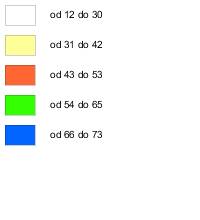 Legenda:  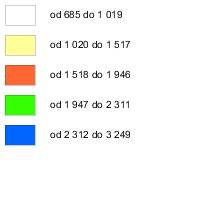 LPWOJEWÓDZTWOOGÓŁEM(2+8)z tego:z tego:z tego:z tego:z tego:z tego:z tego:z tego:LPWOJEWÓDZTWOOGÓŁEM(2+8)na podst. umowy o pracę w wymiarze czasu pracyna podst. umowy o pracę w wymiarze czasu pracyna podst. umowy o pracę w wymiarze czasu pracyna podst. umowy o pracę w wymiarze czasu pracyna podst. umowy o pracę w wymiarze czasu pracyna podst. umowy o pracę w wymiarze czasu pracywg innych formwg innych formLPWOJEWÓDZTWOOGÓŁEM(2+8)razem(4+6)% w ogółempełnympełnymniepełnymniepełnymliczba% w ogółemLPWOJEWÓDZTWOOGÓŁEM(2+8)razem(4+6)% w ogółemliczba% w ogółemliczba% w ogółemliczba% w ogółem012345678901DOLNOŚLĄSKIE44136181,925457,610724,38018,102KUJAWSKO-POMORSKIE47944793,334371,610421,7326,703LUBELSKIE67860589,240459,620129,67310,804LUBUSKIE25420781,514858,35923,24718,505ŁÓDZKIE60254390,233655,820734,4599,806MAŁOPOLSKIE82476092,251362,324730,0647,807MAZOWIECKIE67161391,442663,518727,9588,608OPOLSKIE16816497,613077,43420,242,409PODKARPACKIE70562788,949169,613619,37811,110PODLASKIE21820594,014767,45826,6136,011POMORSKIE54046586,135165,011421,17513,912ŚLĄSKIE57050688,834460,416228,46411,213ŚWIĘTOKRZYSKIE35131389,224770,46618,83810,814WARMIŃSKO-MAZURSKIE94986591,160463,626127,5848,915WIELKOPOLSKIE81669485,050361,619123,412215,016ZACHODNIOPOMORSKIE44435880,627060,88819,88619,4POLSKA:POLSKA:8 7107 73388,85 51164,12 22224,897711,2LPWOJEWÓDZTWOOGÓŁEM LICZBAOSÓBz tego:z tego:z tego:z tego:z tego:z tego:z tego:z tego:z tego:z tego:z tego:z tego:z tego:LPWOJEWÓDZTWOOGÓŁEM LICZBAOSÓBkierujący jednostkami organizacyjnymikierujący jednostkami organizacyjnymidziałalności opiekuńczo--terapeutycznejdziałalności opiekuńczo--terapeutycznejdziałalności opiekuńczo--terapeutycznejdziałalności opiekuńczo--terapeutycznejdziałalności medyczno--rehabilitacyjnejdziałalności medyczno--rehabilitacyjnejdziałalności medyczno--rehabilitacyjnejdziałalności administracyjnejdziałalności administracyjnejgospodarczy i obsługigospodarczy i obsługiLPWOJEWÓDZTWOOGÓŁEM LICZBAOSÓBliczba % w ogółemliczba % w ogółem % w ogółem % w ogółemliczbaliczba % w ogółemliczba % w ogółemliczba % w ogółem0123455566789101101DOLNOŚLĄSKIE3613810,524124166,866,817174,74311,9226,102KUJAWSKO-POMORSKIE447449,827427461,361,330306,75412,14510,103LUBELSKIE605559,135235258,258,2616110,17011,66711,104LUBUSKIE2072311,113313364,364,3773,42411,6209,705ŁÓDZKIE543468,529729754,754,754549,98215,16411,806MAŁOPOLSKIE7607610,050650666,666,649496,49112,0385,007MAZOWIECKIE6136710,941041066,966,912122,07812,7467,508OPOLSKIE164127,3969658,558,5202012,22012,2169,809PODKARPACKIE6276410,237437459,659,661619,77411,8548,610PODLASKIE205199,312812862,462,4232311,2188,8178,311POMORSKIE465439,229129162,662,641418,8316,75912,712ŚLĄSKIE506489,530130159,559,531316,16212,36412,613ŚWIĘTOKRZYSKIE3133611,519019060,760,7343410,9237,3309,614WARMIŃSKO-MAZURSKIE8658810,252752760,960,961617,111112,8789,015WIELKOPOLSKIE6947010,140740758,658,6757510,87611,0669,516ZACHODNIOPOMORSKIE3584011,221621660,360,320205,64713,1359,8POLSKA:POLSKA:7 7337699,94 7434 7434 74361,461,45967,990411,47219,5LPWOJEWÓDZTWOOGÓŁEM LICZBAOSÓBz tego:z tego:z tego:z tego:z tego:z tego:z tego:z tego:z tego:z tego:LPWOJEWÓDZTWOOGÓŁEM LICZBAOSÓBkierujący jednostkami organizacyjnymikierujący jednostkami organizacyjnymidziałalności opiekuńczo--terapeutycznejdziałalności opiekuńczo--terapeutycznejdziałalności medyczno--rehabilitacyjnejdziałalności medyczno--rehabilitacyjnejdziałalności administracyjnejdziałalności administracyjnejgospodarczy i obsługigospodarczy i obsługiLPWOJEWÓDZTWOOGÓŁEM LICZBAOSÓBliczba % w ogółemliczba % w ogółemliczba % w ogółemliczba % w ogółemliczba % w ogółem0123456789101101DOLNOŚLĄSKIE306,4731,0310,1224,0773,113,384,420,496,717,505,702KUJAWSKO-POMORSKIE386,6041,6210,8253,9265,726,256,829,097,535,729,203LUBELSKIE499,6751,6310,3309,1861,945,069,044,508,949,309,904LUBUSKIE167,1222,5013,5124,7074,65,203,14,652,810,076,005ŁÓDZKIE438,9944,6010,2266,8860,838,858,836,888,451,7811,806MAŁOPOLSKIE625,1464,6310,3455,1872,841,356,639,786,424,203,907MAZOWIECKIE509,7765,0212,8366,6671,910,252,033,246,534,606,808OPOLSKIE148,6612,008,189,6160,318,7012,614,359,714,009,409PODKARPACKIE548,7963,0011,5357,0065,149,469,033,136,046,208,410PODLASKIE174,9017,009,7115,6866,119,2511,011,166,411,816,811POMORSKIE396,1039,409,9268,2167,732,088,111,352,945,0611,412ŚLĄSKIE424,2340,609,6273,6864,522,885,441,709,845,3710,713ŚWIĘTOKRZYSKIE282,3935,1612,5178,9763,429,0010,314,635,224,638,714WARMIŃSKO-MAZURSKIE703,8365,609,3480,3268,251,967,448,156,857,808,215WIELKOPOLSKIE594,0464,6310,9373,6662,963,8810,843,477,348,408,116ZACHODNIOPOMORSKIE304,0435,6611,7207,0568,114,584,820,466,726,298,6POLSKA:POLSKA:6 510,74694,0810,74 344,7766,7482,137,5447,036,8542,738,4LPWOJEWÓDZTWOSTAN NA DZIEŃ 31.XII.2014 r.STAN NA DZIEŃ 31.XII.2014 r.STAN NA DZIEŃ 31.XII.2014 r.PRZYBYŁO w 2015 r.PRZYBYŁO w 2015 r.PRZYBYŁO w 2015 r.UBYŁO w 2015 r.UBYŁO w 2015 r.UBYŁO w 2015 r.LPWOJEWÓDZTWOliczba mieszkańliczba miejscliczba mieszkańcówliczba mieszkańliczba miejscliczba mieszkańcówliczba mieszkańliczba miejscliczba mieszkańców012345678901DOLNOŚLĄSKIE02KUJAWSKO-POMORSKIE03LUBELSKIE04LUBUSKIE05ŁÓDZKIE06MAŁOPOLSKIE07MAZOWIECKIE08OPOLSKIE09PODKARPACKIE10PODLASKIE11POMORSKIE12ŚLĄSKIE13ŚWIĘTOKRZYSKIE14WARMIŃSKO-MAZURSKIE15WIELKOPOLSKIE16ZACHODNIOPOMORSKIEPOLSKA:POLSKA:LPWOJEWÓDZTWOSTAN NA DZIEŃ 31.XII.2015 r.STAN NA DZIEŃ 31.XII.2015 r.STAN NA DZIEŃ 31.XII.2015 r.PLANOWANE ZWIĘKSZENIE W 2016 r.PLANOWANE ZWIĘKSZENIE W 2016 r.LICZBA OSÓBLICZBA OSÓBWSKAŹNIK ZASPOKO-JENIA POTRZEBLPWOJEWÓDZTWOliczba mieszańliczba miejscliczba mieszkańcówPLANOWANE ZWIĘKSZENIE W 2016 r.PLANOWANE ZWIĘKSZENIE W 2016 r.umieszczo-nych w 2015 r.oczekującychna umieszcz. stan 31.XII.2015 r.WSKAŹNIK ZASPOKO-JENIA POTRZEBLPWOJEWÓDZTWOliczba mieszańliczba miejscliczba mieszkańcówliczbamieszkańliczbamiejscumieszczo-nych w 2015 r.oczekującychna umieszcz. stan 31.XII.2015 r.WSKAŹNIK ZASPOKO-JENIA POTRZEB0101112131415161701DOLNOŚLĄSKIE02KUJAWSKO-POMORSKIE03LUBELSKIE04LUBUSKIE05ŁÓDZKIE06MAŁOPOLSKIE07MAZOWIECKIE08OPOLSKIE09PODKARPACKIE10PODLASKIE11POMORSKIE12ŚLĄSKIE13ŚWIĘTOKRZYSKIE14WARMIŃSKO-MAZURSKIE15WIELKOPOLSKIE16ZACHODNIOPOMORSKIEPOLSKA:POLSKA:LPWOJEWÓDZTWOOGÓŁEMOGÓŁEMOGÓŁEMz tego placówki prowadzone w ramach działalności:z tego placówki prowadzone w ramach działalności:z tego placówki prowadzone w ramach działalności:z tego placówki prowadzone w ramach działalności:z tego placówki prowadzone w ramach działalności:z tego placówki prowadzone w ramach działalności:LPWOJEWÓDZTWOLICZBA PLACÓWEK (4+7)LICZBA MIEJSC(5+8)LICZBA MIESZKAŃCÓW (6+9)statutowejstatutowejstatutowejgospodarczejgospodarczejgospodarczejLPWOJEWÓDZTWOLICZBA PLACÓWEK (4+7)LICZBA MIEJSC(5+8)LICZBA MIESZKAŃCÓW (6+9)liczbaplacówekliczba miejscliczba mieszkańcówliczbaplacówekliczbamiejscliczba mieszkańców012345678901DOLNOŚLĄSKIE3599874361111022988764102KUJAWSKO-POMORSKIE81666581666503LUBELSKIE1132024792982252222204LUBUSKIE4121106412110605ŁÓDZKIE20455293395391736025406MAŁOPOLSKIE391 2081 02192382303097079107MAZOWIECKIE903 3912 6189604557812 7872 06108OPOLSKIE113952874113100728218709PODKARPACKIE4105101125243807710PODLASKIE166445348333305831122911POMORSKIE541 6741 4074171161501 5031 24612ŚLĄSKIE652 0831 3519363304561 7201 04713ŚWIĘTOKRZYSKIE15584392360401252435214WARMIŃSKO-MAZURSKIE1656140631401151342129115WIELKOPOLSKIE287045385123812358145716ZACHODNIOPOMORSKIE197084082763717632371POLSKA:POLSKA:43514 11710 517752 7502 32036011 3678 197LPWOJEWÓDZTWOOGÓŁEMOGÓŁEMOGÓŁEMz tego placówki prowadzone w ramach działalności:z tego placówki prowadzone w ramach działalności:z tego placówki prowadzone w ramach działalności:z tego placówki prowadzone w ramach działalności:z tego placówki prowadzone w ramach działalności:z tego placówki prowadzone w ramach działalności:LPWOJEWÓDZTWOLICZBA PLACÓWEK (4+7)LICZBA MIEJSC(5+8)LICZBA MIESZKAŃCÓW (6+9)statutowejstatutowejstatutowejgospodarczejgospodarczejgospodarczejLPWOJEWÓDZTWOLICZBA PLACÓWEK (4+7)LICZBA MIEJSC(5+8)LICZBA MIESZKAŃCÓW (6+9)liczbaplacówekliczba miejscliczba mieszkańcówliczbaplacówekliczbamiejscliczba mieszkańców012345678901DOLNOŚLĄSKIE3599874361111022988764102KUJAWSKO-POMORSKIE81666581666503LUBELSKIE1132024792982252222204LUBUSKIE31118431118405ŁÓDZKIE20455293395391736025406MAŁOPOLSKIE331 09392461801862791373807MAZOWIECKIE31902776258542984472208OPOLSKIE826917923330623614909PODKARPACKIE10PODLASKIE156115018333305727819611POMORSKIE924613011612823011812ŚLĄSKIE610885130305785513ŚWIĘTOKRZYSKIE24137124241171314WARMIŃSKO-MAZURSKIE134743082120931135421515WIELKOPOLSKIE14450300158171339228316ZACHODNIOPOMORSKIE197084082763717632371POLSKA:POLSKA:2276 9525 080441 4321 1541835 5203 926LPWOJEWÓDZTWOOGÓŁEMOGÓŁEMOGÓŁEMz tego placówki prowadzone w ramach działalności:z tego placówki prowadzone w ramach działalności:z tego placówki prowadzone w ramach działalności:z tego placówki prowadzone w ramach działalności:z tego placówki prowadzone w ramach działalności:z tego placówki prowadzone w ramach działalności:LPWOJEWÓDZTWOLICZBA PLACÓWEK (4+7)LICZBA MIEJSC(5+8)LICZBA MIESZKAŃCÓW (6+9)statutowejstatutowejstatutowejgospodarczejgospodarczejgospodarczejLPWOJEWÓDZTWOLICZBA PLACÓWEK (4+7)LICZBA MIEJSC(5+8)LICZBA MIESZKAŃCÓW (6+9)liczbaplacówekliczba miejscliczba mieszkańcówliczbaplacówekliczbamiejscliczba mieszkańców012345678901DOLNOŚLĄSKIE02KUJAWSKO-POMORSKIE03LUBELSKIE04LUBUSKIE110221102205ŁÓDZKIE06MAŁOPOLSKIE410789250362575307MAZOWIECKIE194901949008OPOLSKIE280702807009PODKARPACKIE10PODLASKIE133331333311POMORSKIE12ŚLĄSKIE13ŚWIĘTOKRZYSKIE14WARMIŃSKO-MAZURSKIE25761120201374115WIELKOPOLSKIE11209194120201018917416ZACHODNIOPOMORSKIEPOLSKA:POLSKA:22590559726423615326323LPWOJEWÓDZTWOOGÓŁEMOGÓŁEMOGÓŁEMz tego placówki prowadzone w ramach działalności:z tego placówki prowadzone w ramach działalności:z tego placówki prowadzone w ramach działalności:z tego placówki prowadzone w ramach działalności:z tego placówki prowadzone w ramach działalności:z tego placówki prowadzone w ramach działalności:LPWOJEWÓDZTWOLICZBA PLACÓWEK (4+7)LICZBA MIEJSC(5+8)LICZBA MIESZKAŃCÓW (6+9)statutowejstatutowejstatutowejgospodarczejgospodarczejgospodarczejLPWOJEWÓDZTWOLICZBA PLACÓWEK (4+7)LICZBA MIEJSC(5+8)LICZBA MIESZKAŃCÓW (6+9)liczbaplacówekliczba miejscliczba mieszkańcówliczbaplacówekliczbamiejscliczba mieszkańców012345678901DOLNOŚLĄSKIE02KUJAWSKO-POMORSKIE03LUBELSKIE04LUBUSKIE05ŁÓDZKIE06MAŁOPOLSKIE288188107MAZOWIECKIE08OPOLSKIE09PODKARPACKIE10PODLASKIE11POMORSKIE12ŚLĄSKIE13ŚWIĘTOKRZYSKIE14WARMIŃSKO-MAZURSKIE1303321303115WIELKOPOLSKIE217162171616ZACHODNIOPOMORSKIEPOLSKA:POLSKA:555573252623031LPWOJEWÓDZTWOOGÓŁEMOGÓŁEMOGÓŁEMz tego placówki prowadzone w ramach działalności:z tego placówki prowadzone w ramach działalności:z tego placówki prowadzone w ramach działalności:z tego placówki prowadzone w ramach działalności:z tego placówki prowadzone w ramach działalności:z tego placówki prowadzone w ramach działalności:LPWOJEWÓDZTWOLICZBA PLACÓWEK (4+7)LICZBA MIEJSC(5+8)LICZBA MIESZKAŃCÓW (6+9)statutowejstatutowejstatutowejgospodarczejgospodarczejgospodarczejLPWOJEWÓDZTWOLICZBA PLACÓWEK (4+7)LICZBA MIEJSC(5+8)LICZBA MIESZKAŃCÓW (6+9)liczbaplacówekliczba miejscliczba mieszkańcówliczbaplacówekliczbamiejscliczba mieszkańców012345678901DOLNOŚLĄSKIE02KUJAWSKO-POMORSKIE03LUBELSKIE04LUBUSKIE05ŁÓDZKIE06MAŁOPOLSKIE07MAZOWIECKIE582 3951 7526452413521 9431 33908OPOLSKIE146381463809PODKARPACKIE4105101125243807710PODLASKIE11POMORSKIE451 4281 2773155149421 2731 12812ŚLĄSKIE591 9751 2668333274511 64299213ŚWIĘTOKRZYSKIE13543355236161150733914WARMIŃSKO-MAZURSKIE4415WIELKOPOLSKIE128281282816ZACHODNIOPOMORSKIEPOLSKA:POLSKA:1816 5204 821211 0299041605 4913 917LPWOJEWÓDZTWOŚrodowiskowe domy samopomocyŚrodowiskowe domy samopomocyŚrodowiskowe domy samopomocyMieszkania chronioneMieszkania chronioneMieszkania chronioneLPWOJEWÓDZTWOliczba domówliczba miejscliczba osób przebywającychliczba mieszkańliczba miejscliczba mieszkańców012345601DOLNOŚLĄSKIE381 2981 29802KUJAWSKO-POMORSKIE431 5601 51703LUBELSKIE532 0112 08504LUBUSKIE3083579705ŁÓDZKIE471 8761 94606MAŁOPOLSKIE732 6942 78307MAZOWIECKIE642 2322 29508OPOLSKIE1264768509PODKARPACKIE642 4082 49710PODLASKIE1974172611POMORSKIE621 7891 77512ŚLĄSKIE421 6701 70713ŚWIĘTOKRZYSKIE369581 01914WARMIŃSKO-MAZURSKIE653 3483 24915WIELKOPOLSKIE692 3282 31116ZACHODNIOPOMORSKIE431 4011 383POLSKA:POLSKA:76027 79628 073Tablica nr 6Ogółem liczba osób umieszczonych 
w ponadgminnych domach pomocy społecznej 
oraz oczekujących na umieszczenie od roku 2000 r. Ogółem liczba osób umieszczonych 
w ponadgminnych domach pomocy społecznej 
oraz oczekujących na umieszczenie od roku 2000 r. Ogółem liczba osób umieszczonych 
w ponadgminnych domach pomocy społecznej 
oraz oczekujących na umieszczenie od roku 2000 r. Ogółem liczba osób umieszczonych 
w ponadgminnych domach pomocy społecznej 
oraz oczekujących na umieszczenie od roku 2000 r. Ogółem liczba osób umieszczonych 
w ponadgminnych domach pomocy społecznej 
oraz oczekujących na umieszczenie od roku 2000 r. Ogółem liczba osób umieszczonych 
w ponadgminnych domach pomocy społecznej 
oraz oczekujących na umieszczenie od roku 2000 r. Ogółem liczba osób umieszczonych 
w ponadgminnych domach pomocy społecznej 
oraz oczekujących na umieszczenie od roku 2000 r. Ogółem liczba osób umieszczonych 
w ponadgminnych domach pomocy społecznej 
oraz oczekujących na umieszczenie od roku 2000 r. Ogółem liczba osób umieszczonych 
w ponadgminnych domach pomocy społecznej 
oraz oczekujących na umieszczenie od roku 2000 r. RokLiczba os. Oczekujących
na 31.XIILiczba os. Umieszczonych
w rokuRokLiczba os. Oczekujących
na 31.XIILiczba os. Umieszczonych
w roku200011 17515 167200116 26815 463200218 14914 764200319 36114 69820046 75510 30720055 9749 15820066 20810 37620076 31010 45820087 83710 81020097 8569 19920108 2949 79520118 22510 64920127 59710 41220137 66210 38520147 22810 44420156 45111 345Tablica nr 2Ponadgminne domy pomocy społecznej ogółem 
od roku 1990:Ponadgminne domy pomocy społecznej ogółem 
od roku 1990:Ponadgminne domy pomocy społecznej ogółem 
od roku 1990:Ponadgminne domy pomocy społecznej ogółem 
od roku 1990:RokLiczba domówLiczba miejscLiczba mieszkańców199056061 037199157862 519199261464 844199364467 372199468069 863199568169 000199675873 006199772070 90968 092199872270 47769 024199976073 13372 627200075673 36372 766200178676 32676 022200280077 73177 322200382080 55780 588200481380 63379 332200579580 22677 864200679378 91877 469200779478 37777 246200879277 99877 214200979377 71175 927201079277 09375 738201178277 36876 219201278077 53476 259201378377 63276 212201478177 90876 680201578378 15476 989Ruch liczby ponadgminnych domów p. s.Ruch liczby ponadgminnych domów p. s.Ruch liczby ponadgminnych domów p. s.RokLiczba domówRuch domów1990560brak danych199157818199261436199364430199468036199568111996758771997720-38199872221999760382000756-42001786302002800142003820202004813-72005795-182006793-2200779412008792-2200979312010792-12011782-102012780-2201378332014781-220157832Ruch liczby miejsc 
w ponadgminnych domach p. s. Ruch liczby miejsc 
w ponadgminnych domach p. s. Ruch liczby miejsc 
w ponadgminnych domach p. s. RokLiczba miejscRuch miejsc199061 037brak danych199162 5191 482199264 8442 325199367 3722 528199469 8632 491199569 000-863199673 0064 006199770 909-2 097199870 477-432199973 1332 656200073 363230200176 3262 963200277 7311 405200380 5572 826200480 63376200580 226-407200678 918-1 308200778 377-541200877 998-379200977 711-287201077 093-618201177 368275201277 534166201377 63298201477 908276201578 154246Ponadgminne domy pomocy społecznej ogółem od roku 2006, 
osoby w podeszłym wieku i przewlekle somatycznie chore:Ponadgminne domy pomocy społecznej ogółem od roku 2006, 
osoby w podeszłym wieku i przewlekle somatycznie chore:Ponadgminne domy pomocy społecznej ogółem od roku 2006, 
osoby w podeszłym wieku i przewlekle somatycznie chore:Ponadgminne domy pomocy społecznej ogółem od roku 2006, 
osoby w podeszłym wieku i przewlekle somatycznie chore:Ponadgminne domy pomocy społecznej ogółem od roku 2006, 
osoby w podeszłym wieku i przewlekle somatycznie chore:Ponadgminne domy pomocy społecznej ogółem od roku 2006, 
osoby w podeszłym wieku i przewlekle somatycznie chore:Ponadgminne domy pomocy społecznej ogółem od roku 2006, 
osoby w podeszłym wieku i przewlekle somatycznie chore:Ponadgminne domy pomocy społecznej ogółem od roku 2006, 
osoby w podeszłym wieku i przewlekle somatycznie chore:Ponadgminne domy pomocy społecznej ogółem od roku 2006, 
osoby w podeszłym wieku i przewlekle somatycznie chore:Ponadgminne domy pomocy społecznej ogółem od roku 2006, 
osoby w podeszłym wieku i przewlekle somatycznie chore:Ponadgminne domy pomocy społecznej ogółem od roku 2006, 
osoby w podeszłym wieku i przewlekle somatycznie chore:Ponadgminne domy pomocy społecznej ogółem od roku 2006, 
osoby w podeszłym wieku i przewlekle somatycznie chore:Ponadgminne domy pomocy społecznej ogółem od roku 2006, 
osoby w podeszłym wieku i przewlekle somatycznie chore:Ponadgminne domy pomocy społecznej ogółem od roku 2006, 
osoby w podeszłym wieku i przewlekle somatycznie chore:Ponadgminne domy pomocy społecznej ogółem od roku 2006, 
osoby w podeszłym wieku i przewlekle somatycznie chore:Ponadgminne domy pomocy społecznej ogółem od roku 2006, 
osoby w podeszłym wieku i przewlekle somatycznie chore:RokLiczba domówLiczba miejscLiczba mieszkańcówOsoby w podeszłym wiekuOsoby przewl. som. chore 5+6% 7 w 412345678200679378 91877 46912 53822 40734 94545,11200779478 37777 24611 40318 57529 97838,81200879277 99877 21410 18917 85328 04236,32200979377 71175 9279 11316 52825 64133,77201079277 09375 7389 27215 58224 85432,82201178277 36876 2198 35315 49723 85031,29201278077 53476 2598 25914 96423 22330,45201378377 63276 2127 81014 74222 55229,59201478177 90876 6807 21013 74020 95027,32201578378 15476 9896 65314 20620 85927,09Zatrudnienie w ponadgminnych domach pomocy społecznej Zatrudnienie w ponadgminnych domach pomocy społecznej Zatrudnienie w ponadgminnych domach pomocy społecznej Zatrudnienie w ponadgminnych domach pomocy społecznej Zatrudnienie w ponadgminnych domach pomocy społecznej Zatrudnienie w ponadgminnych domach pomocy społecznej od roku 2000 (tabl. 2 i 5). od roku 2000 (tabl. 2 i 5). od roku 2000 (tabl. 2 i 5). rokliczba domówpersonel w stacjonarnych jednostkach pomocy społecznejpersonel w stacjonarnych jednostkach pomocy społecznejpersonel w stacjonarnych jednostkach pomocy społecznejpersonel w stacjonarnych jednostkach pomocy społecznejrokliczba domówzatrudnieni ogółemw tym:w tym:w tym:rokliczba domów(pełne etaty)administracjadziałalność podstawowapozostali123456200077245 828,045 301,3027 260,9513 265,79200180046 775,925 291,1428 550,0512 934,73200281147 438,125 250,5729 626,0012 561,55200382048 280,745 197,6930 421,5912 661,46200481347 982,365 077,3630 848,3112 056,69200579548 719,935 087,6331 786,2611 846,04200679349 143,584 970,7732 784,3011 388,51200779449 864,924 929,9933 473,7411 461,19200879250 223,724 942,8934 023,6711 257,16200979350 533,174 960,4434 323,0911 249,64201079251 076,324 965,5435 100,2911 010,49201178251 201,024 965,5635 383,9010 851,56201278051 067,254 893,6235 487,6610 685,97201378351 144,274 887,6435 645,8010 610,83201478151 688,444 919,9836 111,0110 657,45201578352 098,144 945,8736 488,2910 663,98Ponadgminne domy pomocy społecznej ogółem 
oraz dofinansowywane z budżetu wojewody. 
Stan na 31.XII.2015 r.Ponadgminne domy pomocy społecznej ogółem 
oraz dofinansowywane z budżetu wojewody. 
Stan na 31.XII.2015 r.Ponadgminne domy pomocy społecznej ogółem 
oraz dofinansowywane z budżetu wojewody. 
Stan na 31.XII.2015 r.Ponadgminne domy pomocy społecznej ogółem 
oraz dofinansowywane z budżetu wojewody. 
Stan na 31.XII.2015 r.Ponadgminne domy pomocy społecznej ogółem 
oraz dofinansowywane z budżetu wojewody. 
Stan na 31.XII.2015 r.Ponadgminne domy pomocy społecznej ogółem 
oraz dofinansowywane z budżetu wojewody. 
Stan na 31.XII.2015 r.Lp.NrWOJEWÓDZTWOOgółemDofinansowywanychBez dofinansowaniaOGÓŁEM84378360123456102DOLNOŚLĄSKIE55550204KUJAWSKO-POMORSKIE48462306LUBELSKIE44440408LUBUSKIE23230510ŁÓDZKIE64568612MAŁOPOLSKIE89872714MAZOWIECKIE1058916816OPOLSKIE28271918PODKARPACKIE484711020PODLASKIE212101122POMORSKIE403911224ŚLĄSKIE9585101326ŚWIĘTOKRZYSKIE373161428WARMIŃSKO-MAZURSKIE473981530WIELKOPOLSKIE656321632ZACHODNIOPOMORSKIE34313Gminne domy pomocy społecznej ogółem 
oraz dofinansowywane. 
Stan na 31.XII.2015 r.Gminne domy pomocy społecznej ogółem 
oraz dofinansowywane. 
Stan na 31.XII.2015 r.Gminne domy pomocy społecznej ogółem 
oraz dofinansowywane. 
Stan na 31.XII.2015 r.Gminne domy pomocy społecznej ogółem 
oraz dofinansowywane. 
Stan na 31.XII.2015 r.Gminne domy pomocy społecznej ogółem 
oraz dofinansowywane. 
Stan na 31.XII.2015 r.Gminne domy pomocy społecznej ogółem 
oraz dofinansowywane. 
Stan na 31.XII.2015 r.Lp.NrWOJEWÓDZTWOOgółemDofinansowywanychBez dofinansowaniaOGÓŁEM26242123456102DOLNOŚLĄSKIE330204KUJAWSKO-POMORSKIE000306LUBELSKIE000408LUBUSKIE000510ŁÓDZKIE000612MAŁOPOLSKIE330714MAZOWIECKIE211816OPOLSKIE110918PODKARPACKIE0001020PODLASKIE0001122POMORSKIE4401224ŚLĄSKIE9901326ŚWIĘTOKRZYSKIE1101428WARMIŃSKO-MAZURSKIE1011530WIELKOPOLSKIE1101632ZACHODNIOPOMORSKIE110Regionalne domy pomocy społecznej. Stan na 31.XII.2014 r.Regionalne domy pomocy społecznej. Stan na 31.XII.2014 r.Regionalne domy pomocy społecznej. Stan na 31.XII.2014 r.Regionalne domy pomocy społecznej. Stan na 31.XII.2014 r.Regionalne domy pomocy społecznej. Stan na 31.XII.2014 r.Regionalne domy pomocy społecznej. Stan na 31.XII.2014 r.Lp.NrWOJEWÓDZTWOTak/NieLiczba domówUwagi.OGÓŁEM162123456102DOLNOŚLĄSKIEN0204KUJAWSKO-POMORSKIEN0306LUBELSKIEN0408LUBUSKIEN0510ŁÓDZKIEN0612MAŁOPOLSKIEN0714MAZOWIECKIETak1Dla chorych na stwardnienie rozsiane w Dąbku816OPOLSKIEN0918PODKARPACKIEN01020PODLASKIETak1"Spokojna Przystań", Stow. "Aktywnie Przeciw Depresji". 1122POMORSKIEN01224ŚLĄSKIEN01326ŚWIĘTOKRZYSKIEN01428WARMIŃSKO-MAZURSKIEN01530WIELKOPOLSKIEN01632ZACHODNIOPOMORSKIEN0T Y P Y    D O M Ó WT Y P Y    D O M Ó WO G Ó Ł E MO G Ó Ł E MO G Ó Ł E MO G Ó Ł E MT Y P Y    D O M Ó WT Y P Y    D O M Ó WDOMY 
ZAREJE-
STROWANERZECZYWISTA 
LICZBA 
DOMÓWLICZBA 
MIEJSCLICZBA MIESZKAŃCÓWT Y P Y    D O M Ó WT Y P Y    D O M Ó WDOMY 
ZAREJE-
STROWANERZECZYWISTA 
LICZBA 
DOMÓWLICZBA 
MIEJSCLICZBA MIESZKAŃCÓWT Y P Y    D O M Ó WT Y P Y    D O M Ó WDOMY 
ZAREJE-
STROWANERZECZYWISTA 
LICZBA 
DOMÓWLICZBA 
MIEJSCLICZBA MIESZKAŃCÓWT Y P Y    D O M Ó WT Y P Y    D O M Ó WDOMY 
ZAREJE-
STROWANERZECZYWISTA 
LICZBA 
DOMÓWLICZBA 
MIEJSCLICZBA MIESZKAŃCÓW0 0 1234OGÓŁEM, z tego dla:OGÓŁEM, z tego dla:78378 15476 9891)  dla osób w podeszłym wieku296976 8766 6532)  osób przewlekle somatycznie chorych314414814 36214 2063)  osób przewlekle psychicznie chorych416317020 03119 9514)  dorosłych niepełnosprawnych intelektualnie512813111 29911 1455)  dzieci i młodzieży niepełnosprawnych intelektualnie652543 7713 6726)  osób niepełnosprawnych fizycznie79119169067)  osób uzależnionych od alkoholu800008)  osób w podeszłym wieku oraz osób przewlekle
      somatycznie chorych9951049 1328 9239)  osób przewlekle somatycznie chorych oraz osób
      niepełnosprawnych fizycznie107111 1601 16910)  osób w podeszłym wieku oraz osób
      niepełnosprawnych fizycznie1115151 6021 49811) osób dorosłych niepełnosprawnych intelektualnie
       oraz dzieci i młodzieży niepełnosprawnych
       intelektualnie1253604 9824 88812) inne, zgodnie z art. 56a, ust. 2 i 3 
      ustawy o pomocy społecznej1321264 0233 978Lp.Nazwa 
województwaNumer 
skorygowanej 
tablicyZmiana1.Zachodniopomorskie3Zmieniła się liczba mieszkańców w domach pomocy społecznej w roku sprawozdawczym 2014. W wierszu 1. „Stan na dzień 31.XII roku sprawozd.” w kolumnie nr 1 – liczbę 3 751 zastępuje się liczbą – 3 749”; w kolumnie nr 2 – liczbę 3 026 zastępuje się liczbą 3 024.